SLUŽBENI  GLASNIKOPĆINE  BEREKOpćina Berek                                           07/2016.                    Uredništvo: Tajništvo                                                                                                      Glasnik izlazi prema potrebi                   Berek, 31.12. 2016.                    tel. 548-017Sadržaj: Odluka kojom se daje suglasnost za provedbu ulaganja u nerazvrstanu cestu Ruškovac Drum kčbr.989,990 i 991 k.o Ruškovac na području Općine BerekAnaliza sustava civilne zaštite Općine Berek za 2016.godinuPlan razvoja sustava civilne zaštite Općine Berek za 2017.godinu3.Izmjene i dopune proračuna Općine Berek za 2016.godinu                REPUBLIKA HRVATSKABJELOVARSKO-BILOGORSKA ŽUPANIJA                    OPĆINA BEREK               OPĆINSKO VIJEĆE BEREKKLASA: 363-01/16-03/02URBROJ: 2123/02-01-16-2	  Berek,  19.12.2016	Na temelju članka 32. Statuta općine Berek, Općinsko vijeće Općine Berek na svojoj 22.  sjednici održanoj 19.12.2016. godine donosiOdlukaKojim se daje suglasnost za provedbu ulaganja u nerazvrstanu Cestu Ruškovac Drum  kčbr.989,990 i 991 k.o Ruškovac na području Općine Berek 	Članak 1.Općinsko vijeće Općine Berek daje suglasnost za provedbu ulaganja –rekonstrukciju nerazvrstane ceste Ruškovac Drum na području Općine Berek, na građevinskoj čestici kč.br 989,990 i 991  k.o Ruškovac duljine 3747,34 metara.Članak 2.                   Općinsko vijeće Općine Berek daje suglasnost za prijavu na natječaj kod Agencije za plaćanje u poljoprivredi, ribarstvu i ruralnom razvoju za provedbu podmjere 7.2. „Ulaganje u izradu, poboljšanje ili proširenje svih vrsta male infrastrukture, uključujući ulaganje u obnovljive izvore izvore energije i uštedu energije“-podmjera tipa 7.2.2. „Ulaganje u građenje nerazvrstanih cesta“, koja je sastavni dio Mjere M07 „Temeljem usluge obnove sela u ruralnim područjima“, iz Programa ruralnog razvoja Republike Hrvatske  za razdoblje 2014-2020.godineČlanak 3.Procijenjena vrijednost projekta rekonstrukcije nerazvrstane ceste kčbr. 989,990 i 991 k.o Ruškovac,opisane u članku 1. Ove Odluke, koji uključuje pripremne radove, zemljane radove, i asfalterske radove i završne radove prema glavnom troškovniku radova iznose 4.899 247,88 kn.Projektna rekonstrukcija nerazvrstane ceste k.č.br. 989,990 I 991 k.o Ruškovac, opisane u članku 1. Ove Odluke financirati će se iz sredstava dobivenih povodom natječaja Agencije za plaćanje u poljoprivredi, ribarstvu i ruralnom razvoju opisanom člankom 2. Ove Odluke, iz Proračuna Općine Berek za 2017.godinu, broj konta 421, u skladu sa zakonskom i podzakonskom proceduro.Članak 4.Opis projekta/operacija opisanom u članku 1.ove Odluke, sastavljen je u skladu sa člankom 16. Satvka 13. Pravilnika o provedbi Mjere M07 „Temeljne usluge i obnova sela u ruralnim područjima“ iz Programa  ruralnog razvoja Republike Hrvatske za razdoblje  2014.-2020. (Narodne novine broj 71/2016) ( u daljnjem tekstu: Pravilnik) za provedbu tipa operacije 7.2.2. „Ulaganja u građenje nerazvrstanih cesta“, nalazi se u prilogu ove Odluke i njen je sastavni dio.Članak.5Ova Odluka stupa na snagu danom donošenja i objavit će se u „Općinskom glasniku Općine Berek“	                                                               Predsjednik općinskog vijeća	      Antun Dergić                                                                                      	                                             	______________________________________________________________________________________________				 KLASA: 810-01/16-01-1URBROJ:2123/06-01-16-1 Berek, 19.12.2016Na temelju članka 17. stavak 1., alineja 1. Zakona o sustavu civilne zaštite («Narodne novine» broj 82/15) i  članka 32. Statuta Općine Berek(«Službeni glasnik » Općine Berek 1/13  ),Općinsko  vijeće Općine Berek , na sjednici održanoj 22.Sjednici održanoj 19.12.2016.godine, donijelo je analizu stanja sustava civilne zaštite  Općine Berek  za 2016. godinuČlanak 1. 	Kako bi se utvrdilo stanje sustava civilne zaštite, a posebno spremnosti svih operativnih snaga zaštite i spašavanja, Općinsko  vijeće Općine Berek  usvaja analizu stanja sustava civilne zaštite za 2016. godinu. Članak 2. Sustav civilne zaštite ustrojava se na lokalnoj, područnoj (regionalnoj) i državnoj razini, a povezuje resurse i sposobnosti sudionika, operativnih snaga i građana u jedinstvenu cjelinu radi smanjenja rizika od katastrofa, pružanja brzog i optimalnog odgovora na prijetnje i opasnosti nastanka te ublažavanja posljedica velike nesreće i katastrofe. 	Sustav civilne zaštite redovno djeluje putem preventivnih i planskih aktivnosti, razvoja i jačanja spremnosti sudionika i operativnih snaga sustava civilne zaštite.Reagiranje operativnih snaga sustava civilne zaštite nastavlja se na djelovanje žurnih službi i redovnih snaga jedinica lokalne i područne (regionalne) samouprave kada one svojim sposobnostima nisu u mogućnosti spriječiti nastanak i/ili razvoj velike nesreće i katastrofe.Ova analiza sustava civilne zaštite uključuje sve poduzete aktivnosti tijekom 2016. godine i to kako u području zaštite i spašavanja tako i u području zaštite od požara te ostalih organiziranih sustava zaštite. Temeljem postojećih planskih dokumenata, utvrđene su moguće opasnosti od elementarnih nepogoda te ostalih katastrofa koje mogu prijetiti Općini Berek . 	Sukladno tome definirane su postojeće raspoložive snage za civilnu zaštitu te su procijenjene mogućnosti njihovog djelovanja u navedenim situacijama. 	U provođenju aktivnosti zaštite i spašavanja prvenstveno se angažiraju pravne osobe i službe koje se u okviru svojih redovnih djelatnosti bave zaštitom i spašavanjem, a nakon toga se prema potrebi uključuju udruge, poduzeća te sve ostale pravne i fizičke osobe. Članak 3.	Općinsko  vijeće Općine Berek  usvojilo je Odluku o utvrđivanju operativnih snaga sustava civilne zaštite i pravnih osoba od interesa za sustav civilne zaštite na području Općine Berek KLASA:810-01/15-01-1, URBROJ:2123/06-02-15-1 	Odlukom su određene slijedeće pravne osobe od interesa za sustav civilne zaštite:1. Stožer civilne zaštite  Općine Berek2. Povjerenici civilne zaštite Općine Berek 3. Postrojba civilne zaštite opće namjene Općine Berek4.Vatrogasna zajednica Općine Berek sa pripadajućim društvima .Članak 4.	Za proteklo jednogodišnje razdoblje analizira se stanje i provedene aktivnosti pravnih osoba od interesa za sustav civilne zaštite iz točke 3.Stožer Civilne zaštiteStožer civilne zaštite je stručno, operativno i koordinativno tijelo za provođenje mjera i aktivnosti civilne zaštite u velikim nesrećama i katastrofama.Za područje Općine Berek  umjesto dosadašnjeg Stožera zaštite i spašavanja i Zapovjedništva civilne zaštite, sukladno novom Zakonu o sustavu civilne zaštite,Načelnik Općine Berek   imenovao je Stožer civilne zaštite KLASA:810-03/16-01-1 URBROJ:2123/02-02-16-1 . 	U Stožer civilne zaštite Općine Berek  imenovano je 11 članova, 2014 g. održan je program osposobljavanja Stožera. Osposobljavanje je proveo Područni ured za zaštitu i spašavanje Bjelovar nakon čega su svi polaznici dobili potvrde o osposobljavanju. Kontakt podaci (adrese, fiksni i mobilni telefonski brojevi) kontinuirano se ažuriraju. 	.Povjerenici civilne zaštite Povjerenik civilne zaštite i njegov zamjenik:– sudjeluju u pripremanju građana za osobnu i uzajamnu zaštitu te usklađuju provođenje mjera osobne i uzajamne zaštite– daju obavijesti građanima o pravodobnom poduzimanju mjera civilne zaštite te javne mobilizacije radi sudjelovanja u sustavu civilne zaštite– sudjeluju u organiziranju i provođenju evakuacije, sklanjanja, zbrinjavanja i drugih mjera civilne zaštite– organiziraju zaštitu i spašavanje pripadnika ranjivih skupina– provjeravaju postavljanje obavijesti o znakovima za uzbunjivanje u stambenim zgradama na području svoje nadležnosti i o propustima obavješćuju inspekciju civilne zaštite.Početkom 2015. godine ažuriran je popis Povjerenika Civilne zaštite Općine Berek  koji broji ukupno  članova i  zamjenika . Smotra povjerenika civilne zaštite i njihova edukacija održana je 2014. Tom prigodom povjerenici su upoznati sa obavezama koje trebaju poduzeti u slučaju provođenja mjera civilne zaštite te su sudjelovali na edukaciji iz osnova pružanja prve pomoći. Povjerenici su ustrojeni po teritorijalnom principu za sva naselja te dijelove grada.  Postrojba civilne zaštite Općine BerekZa sudjelovanje u mjerama i aktivnostima u sustavu civilne zaštite osnovana je postrojba civilne zaštite opće namjene koja je namijenjena obavljanju jednostavnih zadaća u velikim nesrećama na području Općine Berek.Postrojba civilne zaštite opće namjene Općine Berek  broji 24 osoba koju čini zapovjedništvo i dvije skupine. Sastav postrojbe ažuriran je na smotri 2014 godine.  Svi su zaduženi sa reflektirajućim prslucima za oznakama civilne zaštite.Područni ured za zaštitu i spašavanje Bjelovar je 2014 godine proveo osposobljavanje za pripadnike postrojbe civilne zaštite Općine Berek.Izrađeni su mobilizacijski pozivi te su imenovani zapovjednici i teklići kako bi se mobilizacija mogla što brže i efikasnije izvršiti u slučaju potrebe. Postrojba se mobilizira, poziva i aktivira za provođenje mjera i postupaka u cilju sprječavanja nastanka te ublažavanja i uklanjanja posljedica katastrofe ili velike nesreće. Vatrogasna zajednica Općine Berek	- broj vatrogasnih postrojbi na području općine broji 2 postrojbi DVD-a	- broj operativnih vatrogasaca je 30, a aktivnih po društvima 50 član.Provedene su osposobljavanje pripadnika vatrogasnih postrojbiSkloništa	Prostornim planom uređenja Općine Berek  („Službeni glasnik broj 2/2006)  utvrđeno je da se zaštita i spašavanje u slučaju elementarnih nepogoda i ratnih opasnosti osigurava privremenim izmještanjem stanovništva, izgradnjom skloništa i zaklona, te prilagođavanjem pogodnih prirodnih, podrumskih i drugih pogodnih građevina za funkciju sklanjanja ljudi.	Općina Berek  u svojem vlasništvu ima 13 domova u kojima će se vršiti sklanjanje ljudi u slučaju katastrofe. Redovno održavanje skloništa obveza je njihovih vlasnika.  Za područje Općine Berek izrađen je Plan sklanjanja stanovništva i materijalnih dobara, te Plan evakuacije koji predviđa mjesta i postupak evakuacije. OSTALE PRAVNE OSOBE OD INTERESA ZA SUSTAV CIVILNE ZAŠTITE Operativne sposobnosti ostalih pravnih osoba od interesa za sustav civilne zaštite analiziraju se sukladno njihovim pisanim izvješćima:Komunalije i vodivod  d.o.o. Čazma i Elektrometal Bjelovar 	U slučaju velike nesreće ili katastrofe sudjelovat će u sanaciji oštećenja na plinovodu, vodovodu,cestama,zgradama, raščišćavanju puteva i prometnicama.Kao jedna od operativnih snaga od interesa za sustav civilne zaštite na području Općine Berek komunalna tvrtka Komunalac d.o.o. i poduzeće za upravljanje vodom Komunalije i vodovod Čazma i Elektrometal Bjelovar za distribuciju plina su od iznimne važnosti za civilnu zaštitu u okviru svojih redovitih djelatnosti.  Hrvatska gorska služba spašavanja, stanica Bjelovar	Hrvatska gorska služba spašavanja je nacionalna, dobrovoljna, stručna, humanitarna i nestranačka udruga javnog značaja čiji su osnovni ciljevi sprječavanje nesreća, spašavanje i pružanje prve medicinske pomoći u planini i na drugim nepristupačnim područjima i u izvanrednim okolnostima kod kojih pri spašavanju i pružanju pomoći treba primijeniti posebno stručno znanje i upotrijebiti tehničku opremu za spašavanje u planinama u svrhu očuvanja ljudskog života, zdravlja i imovine.Stanica Bjelovar pokriva područje Bjelovarsko-bilogorske i Koprivničko-križevačke županije, a po potrebi djeluje na području cijele Republike Hrvatske pa i van njenih granica.Trenutačno broji 31 članova od čega 7 gorskih spašavatelja (jedan s područja Grada Čazme), 12 pripravnika i 12 suradnika.Općina Berek  sufinancira rad ove službe u skladu sa svojim mogućnostima.Tijekom 2016. godine na području Općine Berek   nije bilo angažiranja HGSSHrvatski crveni križ – Gradsko društvo Garešnica	Gradsko društvo Crvenog križa Garešnica trenutno ima zaposleno 1 djelatnika. U okviru Crvenog križa djeluje služba Pomoći u kući starijih osoba.Od većih akcija koje provode tijekom godine ističu se akcije dobrovoljnog davanja krvi, akcija solidarnost na djelu, edukacija prve pomoći mladih te socijalni programi ( npr. projekt opremanja učenika OŠ, projekt školske kuhinje, podjela hrane i odjeće za socijalno ugroženo stanovništvo i sl.). UDRUGE GRAĐANA OD ZNAČAJA ZA ZAŠTITU I SPAŠAVANJEUdruge građanaNa području Općine Berek  nema udruga kojima bi zaštita i spašavanje bila osnovna djelatnost, no u slučaju potrebe zaštite i spašavanja može se očekivati pomoć sljedećih udruga: Lovačko društvo „Berek“ iz Ruškovca , nogometni klubov „Tomislav“ iz Bereka. Općina Berek  prema potrebama i prema posebnim zahtjevima, sufinancira djelatnosti navedenih udruga koja je od posebnog interesa jačanju kapaciteta udruga za potrebe zaštite i spašavanja. ZAKLJUČAK: Gledajući ukupno stanje civilne zaštite na području Općine Berek  postojeći ljudski kadrovi, oprema i mehanizacija te ostali materijalno tehnički zadovoljavaju potrebe civilne zaštite na području Općine Berek.Analizirajući utvrđene organizirane snage civilne zaštite procjenjuje se da je neophodan daljnji razvoj i unapređenje mogućnosti djelovanja svih subjekata civilne zaštite, uz osiguravanje sredstava za njihovo opremanje sukladno Procjeni ugroženosti i Planovima zaštite i spašavanja te razvojnim programima.Unapređenje sposobnosti pojedinih službi i tijela za sudjelovanje u aktivnostima civilne zaštite detaljnije je naznačeno u Smjernicama za organizaciju i razvoj sustava civilne zaštite. Članak 4. Analiza utroška financijskih sredstava za 2016. godinu:Članak 5. 	Ova analiza stupa na snagu osam dana od dana objave  u «Službenom glasniku »Općine Berek.  								 PREDSJEDNIK                                                                                          OPĆINSKOG VIJEĆA ____________________________________________________________________________________________KLASA: 810-01/16-01/1URBROJ: 2123/02 -16-01-2Berek, 19.12.2016Na temelju članka 17. stavak 1., alineja 1. Zakona o sustavu civilne zaštite («Narodne novine» broj 82/15) i  članka 32. Statuta Općine Berek  («Službeni glasnik 2/13» OpćineBerek), Općinsko vijeće Općine Berek na 22 sjednici održanoj 19.12.2016 godine, donijelo je Plan razvoja sustava civilne zaštite  Općine Berek za 2017. godinuČlanak 1. 	U cilju poboljšanja stanja sustava civilne zaštite, a posebno spremnosti svih operativnih snaga zaštite i spašavanja, Općinsko vijeće  Općine Berek usvaja godišnji plan razvoja sustava civilne zaštite na području Općine Berek za 2017. godinu. Članak 2. Člankom 17. stavak 1. Zakona o sustavu civilne zaštite ("Narodne novine" broj 82/2015) određeno je da predstavničko tijelo, na prijedlog izvršnog tijela jedinice lokalne i područne (regionalne) samouprave u postupku donošenja proračuna razmatra i usvaja godišnju analizu stanja i godišnji plan razvoja sustava civilne zaštite s financijskim učincima za trogodišnje razdoblje te smjernice za organizaciju i razvoj sustava civilne zaštite koje se razmatraju i usvajaju svake četiri godine.Na temelju Smjernica za organizaciju i razvoj sustava civilne zaštite Općine Berek  i Analize o stanju sustava civilne zaštite na području Općine Berek, donosi se Plan razvoja sustava civilne zaštite na području Općine Berek za 2017. godinu.Članak 3.	Planom razvoja sustava civilne zaštite predviđa se provedba slijedećih aktivnosti pravnih osoba od interesa za sustav civilne zaštite u 2017. godini: Stožer Civilne zaštiteNačelnik Općine  je imenovao Stožer civilne zaštite odlukom o osnivanju i imenovanju stožera civilne zaštite Općine Berek KLASA:810-03/16-01-1 URBROJ:2123/02-02-16-1	Planirane aktivnosti stožera u 2017. godini:- kontinuirano ažuriranje podataka o članovima stožera (adrese, fiksni i mobilni telefonski brojevi)  u planskim i operativnim dokumentima.- aktiviranje Stožera u slučaju neposredne opasnosti za nastanak određene velike nesreće koja može ugroziti živote i zdravlje ljudi i materijalna dobra (preventivna operativna funkcija)- aktiviranje Stožera u slučaju proglašenja nastanka katastrofe (operativna funkcija u fazi spašavanja i otklanjanja nastalih posljedica)- održavanje redovnih sjednica Stožera- osposobljavanje članova Stožera- sudjelovanje u vježbi- ostale aktivnostiPovjerenici civilne zaštite Za područje Općine Berek načelnik  je  imenovao povjerenike civilne zaštite i njihove zamjenike Odlukom  Imenovano je   povjerenika i  zamjenika.Planirane aktivnosti tijekom 2016. godine: - kontinuirano ažuriranje kontakt podataka (adrese, fiksni i mobilni telefonski brojevi), te njihovo ažuriranje u planskim i operativnim dokumentima,- provedba smotre povjerenika civilne zaštite i njihovih zamjenika,- provedba osposobljavanja povjerenika civilne zaštite i njihovih zamjenika,- sudjelovanje na vježbi povjerenika civilne zaštite i njihovih zamjenika,- aktiviranje povjerenika u slučaju neposredne opasnosti za nastanak određene velike nesreće koja može ugroziti živote i zdravlje ljudi i materijalna dobra, odnosno u slučaju proglašenja nastanka katastrofePostrojba civilne zaštite Općine BerekZa sudjelovanje u mjerama i aktivnostima u sustavu civilne zaštite osnovana je postrojba civilne zaštite opće namjene koja je namijenjena obavljanju jednostavnih zadaća u velikim nesrećama na području Općine Berek.Postrojba civilne zaštite opće namjene Općine Berek broji 24 osoba koju čini zapovjedništvo i dvije skupine. Planirane aktivnosti tijekom 2017. godine: - kontinuirano ažuriranje kontakt podataka (adrese, fiksni i mobilni telefonski brojevi), te njihovo ažuriranje u planskim i operativnim dokumentima,- provedba smotre pripadnika postrojbe civilne zaštite,- provedba osposobljavanja pripadnika postrojbe civilne zaštite,- sudjelovanje na vježbi pripadnika postrojbe civilne zaštite,- aktiviranje postrojbe u slučaju neposredne opasnosti za nastanak određene velike nesreće koja može ugroziti živote i zdravlje ljudi i materijalna dobra, odnosno u slučaju proglašenja nastanka katastrofeVatrogasna zajednica Općine Berek-broj vatrogasnih postrojbi na području općine broji 2 postrojbi  DVD-a -broj operativnih vatrogasaca je 20, a aktivnih  po društvima je 50 članova.OSTALE PRAVNE OSOBE OD INTERESA ZA SUSTAV CIVILNE ZAŠTITE Planirane aktivnosti ostalih pravnih osoba od interesa za sustav civilne zaštite analiziraju se sukladno njihovim pisanim dokumentima i planovima razvoja: Komunalije i vodovod d.o.o.  Čazma U slučaju velike nesreće ili katastrofe sudjelovat će u sanaciji oštećenja na plinovodu, vodovodu, cestama, zgradama , raščišćavanju puteva i prometnicama.Hrvatska gorska služba spašavanja, stanica Bjelovar	Hrvatska gorska služba spašavanja, Stanica Bjelovar pokriva područje Bjelovarsko-bilogorske i Koprivničko-križevačke županije, a po potrebi djeluje na području cijele Republike Hrvatske pa i van njenih granica.Trenutačno broji 31 članova od čega 7 gorskih spašavatelja (jedan s područja Grada Čazme), 12 pripravnika i 12 suradnika.Planirane aktivnosti tijekom 2017. godine:	- planirane vježbe,	- nabavka opreme i vozila, - provedba osposobljavanja pripadnika stanice Bjelovar,	- ostale planirane aktivnostiHrvatski crveni križ – Garešnica 	Gradsko društvo Crvenog križa Garešnica trenutno ima zaposleno 1 djelatnika. Od većih akcija koje provode tijekom godine ističu se akcija dobrovoljnog darivanja krvi, akcija solidarnosti na djelu , edukacija prve pomoći mladih te socijalni program (npr.projekt opremanja učenika OŠ, projekt školske kuhinje, podjela hrane i odjeće za socijalno ugroženo stanovništvo i sl.)Veterinarska ambulanta „Sedlić“U slučaju velike nesreće ili katastrofe djelatnici navedenih stanica provodit će zaštitu životinja i namirnica životinjskog podrijekla.UDRUGE GRAĐANA OD ZNAČAJA ZA ZAŠTITU I SPAŠAVANJEUdruge građanaNa području Općine Berek nema udruga kojima bi zaštita i spašavanje bila osnovna djelatnost, no u slučaju potrebe zaštite i spašavanja može se očekivati pomoć sljedećih udruga: Lovačka udruga „Berek“ iz Ruškovca, te Nogometnog kluba „Tomislav „ iz Bereka, Općina Berek prema potrebama i prema posebnim zahtjevima, sufinancira djelatnosti navedenih udruga koja je od posebnog interesa jačanju kapaciteta udruga za potrebe zaštite i spašavanja. Lovačko društvo BerekPlanirane aktivnosti tijekom 2017. godine:prema mogućnostimaŠportsko društvo NK „Tomislav“,Planirane aktivnosti tijekom 2017. godine:prema mogućnostimaOstale udruge iz Odluke o određivanju operativnih snaga sustava civilne zaštite i pravnih osoba od interesa za sustav civilne zaštite. Članak 4. EDUKACIJA STANOVNIŠTVA	U cilju podizanja razine svijesti građana kao sudionika sustava civilne zaštite obavlja se edukacija stanovništva.	Planirane aktivnosti u 2017. godini:            - sudjelovanje u provedbi Nacionalne edukacije djece u području zaštite i spašavanja uz nositelja DUZS,	- upoznavanje građana sa sadržajem planskih dokumenata u sustavu civilne zaštite  putem javnih rasprava u mjesnim odborima te putem web stranice općine	- izrada potrebnih naputaka (letaka) o postupanju stanovništva u slučaju prirodnih i tehničko-tehnoloških katastrofa i velikih nesrećaSKLONIŠTA	Prostornim planom Općine Berek („Službeni glasnik broj 2/2006)  utvrđeno je da se zaštita i spašavanje u slučaju elementarnih nepogoda i ratnih opasnosti osigurava privremenim izmještanjem stanovništva, izgradnjom skloništa i zaklona, te prilagođavanjem pogodnih prirodnih, podrumskih i drugih pogodnih građevina za funkciju sklanjanja ljudi.	Općina Berek u svojem vlasništvu ima 13 domova  u kojima će se vršiti sklanjanje ljudi u slučaju katastrofe.Planirane aktivnosti tijekom 2017. godine:Članak 5. U cilju realizacije navedenih aktivnosti u sustavu civilne zaštite planiraju se slijedeća financijska sredstva u proračunu:Članak 6. 	Ovaj Plan razvoja sustava civilne zaštite na području Općine Berek za 2017. Godinu stupa na snagu osam dana od dana objave  u Službenom glasniku Općine Berek. 								 PREDSJEDNIK                                                                                          OPĆINSKOG VIJEĆA ___________________________________________________________________________________________Klasa: 400-08/16-01/01Urbroj: 2123/03-01-16-04Berek, 23. prosinca 2016.Na temelju članka 39. Zakona o proračunu (NN RH 87/08.,136/12., i 15/15.) i članka 32. Statuta općine Berek (Službeni glasnik Općine Berek br. 01/2013.), Općinsko vijeće Berek na sjednici održanoj 23. prosinca 2016. godine donijelo jeODLUKU O 3. IZMJENAMA I DOPUNAMA PRORAČUNAOPĆINE BEREK ZA 2016. GODINUČlanak 1.U Proračunu Općine Berek za 2016. (Službeni glasnik br. 06/2015.) članak 1. mijenja se i glasi: Proračun Općine Berek za 2016. godinu utvrđuje se u visini od 4.132.350,00 kn i sastoji se od:Tabelarni prikaz prihoda i rashoda (Opći dio Proračuna) i rashoda po organizacijskoj, ekonomskoj i programskoj klasifikaciji (Posebni dio Proračuna) sastavni je dio ove Odluke.Članak 2.Ova Odluka stupa na snagu danom donošenja i objavit će se u Službenom glasniku Općine Berek.								      PREDSJEDNIK								OPĆINSKOG VIJEĆA								      Antun Dergić, v.r.	Na temelju članka 16.,33. i 39. Zakona o proračunu (Narodne novine broj 87/07., 136/12. i 15/15.) i članka 32. Statuta Općine Berek (Službeni glasnik Općine Berek br. 01/2013., Općinsko vijeće Općine Berek na svojoj sjednici održanoj dana  23. prosinca 2016. godine, donijelo je  ODLUKUIZMJENE I DOPUNE PLANA RAZVOJNIH PROGRAMA OPĆINE BEREK ZA RAZDOBLJE OD 2016. DO 2018. GODINEI                                        Ova Odluka Izmjenama i dopunama Plana razvojnih programa sastavni je dio Proračuna Općine Berek za period 2016. do 2018. godine, a stupa na snagu danom donošenja, i objavit će se u Službenom glasniku Općine Berek. 		Plan razvojnih programa bit će objavljen i na internetskim stranicama Općine Berek.                                                                                                                                   OPĆINSKO VIJEĆE OPĆINE BEREK 		Antun Dergić	Klasa: 400-08/16-01/13 Urbroj:2123/02-02-16-01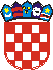 REPUBLIKA HRVATSKABJELOVARSKO-BILOGORSKA ŽUPANIJAOPĆINA BEREKOPĆINSKO  VIJEĆEred. broj.plan za 2016. godrealizirano1.civilna zaštita20.00001.1.osposobljavanje stožera1.2.smotra i osposobljavanje postrojbe1.3.smotra i osposobljavanje povjerenika1.4.nabavka opreme1.5.izrada planskih dokumenata1.6.provedba vježbi sustava civilne zaštite 1.7.aktiviranje, mobiliziranje i djelovanje operativnih snaga civilne zaštite 1.8.održavanje skloništa osnovne i dopunske zaštiteukupno2.vatrogastvo120.000,00108.099,002.1.vatrogasna zajednica2.2.javna vatrogasna postrojba2.3.nabavka opremeukupno3.udruge građana3.1.HGSS3.2.HCK – gradsko društvo15.000,007.000,003.3.jačanje sposobnosti udruga za provođenje mjera i aktivnosti u sustavu civilne zaštite (ugovori, oprema, preventivne i operativne aktivnosti)ukupno4.ostale službe i pravne osobe4.1.veterinarske usluge40.000,0032.450,004.3.deratizacija15.000,0015.000,004.4.dezinsekcija4.5. programi zaštite okoliša4.6.jačanje sposobnosti pravnih osoba za provođenje mjera i aktivnosti u sustavu civilne zaštite (ugovori, oprema, preventivne i operativne aktivnosti)ukupnoSveukupno210.000,00162.549,00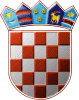 REPUBLIKA HRVATSKABJELOVARSKO-BILOGORSKA ŽUPANIJAOPĆINA BEREK                         OPĆINSKO VIJEĆEred. broj.plan za 2017. godinuplan za 2018. godinuplan za 2019. godinu1.civilna zaštita20.00020.00020.0001.1.osposobljavanje stožera1.2.smotra i osposobljavanje postrojbe1.3.smotra i osposobljavanje povjerenika1.4.nabavka opreme1.5.izrada planskih dokumenata1.6.provedba vježbi sustava civilne zaštite 1.7.aktiviranje, mobiliziranje i djelovanje operativnih snaga civilne zaštite 1.8.održavanje skloništa osnovne i dopunske zaštiteukupno2.vatrogastvo100.0001000.0001000.0002.1.vatrogasna zajednica2.2.javna vatrogasna postrojba2.3.nabavka opremeukupno3.udruge građana3.1.HGSS3.2.HCK – gradsko društvo15.00015.00015.0003.3.jačanje sposobnosti udruga za provođenje mjera i aktivnosti u sustavu civilne zaštite (ugovori, oprema, preventivne i operativne aktivnosti)ukupno4.ostale službe i pravne osobe4.1.veterinarske usluge40.000,0040.000,0040.000,004.3.deratizacija15.000,0015.000,0015.000,004.4.dezinsekcija4.5. programi zaštite okoliša4.6.jačanje sposobnosti pravnih osoba za provođenje mjera i aktivnosti u sustavu civilne zaštite (ugovori, oprema, preventivne i operativne aktivnosti)ukupnoSveukupno190.000,00190.000,00190.000,00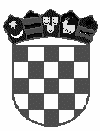 REPUBLIKA HRVATSKABJELOVARSKO-BILOGORSKA ŽUPANIJAOPĆINA BEREKOPĆINSKO VIJEĆE BEREKA Račun prihoda i rashodaPlan 2016.Povećanje/smanjenjeNovi planPrihodi poslovanja (razred 6)5.305.697,00- 1.072.200,004.233.497,00Prihodi od prodaje nefinancijske imovine (razred 7)100.000,00- 59.950,0040.050,00Rashodi poslovanaj (razred 3)3.462.000,00- 216.200,003.245.800,00Rashodi za nabavu nefinancijske imovine (razred 4)1.802.500,00- 936.000,00866.500,00B Račun financiranja/zaduživanja Primici od financijske imovine i zaduživanja (razred 8)0,000,000,00Izdaci za financijsku imovinu i otplate zajmova (razred 5)0,0020.050,0020.050,00C Manjak prihoda iz prethodnog razdoblja141.197,000,00141.197,003. IZMJENE I DOPUNE PRORAČUNA OPĆINE BEREK ZA 2016. GODINU 3. IZMJENE I DOPUNE PRORAČUNA OPĆINE BEREK ZA 2016. GODINU 3. IZMJENE I DOPUNE PRORAČUNA OPĆINE BEREK ZA 2016. GODINU 3. IZMJENE I DOPUNE PRORAČUNA OPĆINE BEREK ZA 2016. GODINU 3. IZMJENE I DOPUNE PRORAČUNA OPĆINE BEREK ZA 2016. GODINU 3. IZMJENE I DOPUNE PRORAČUNA OPĆINE BEREK ZA 2016. GODINU 3. IZMJENE I DOPUNE PRORAČUNA OPĆINE BEREK ZA 2016. GODINU Posebni dioPosebni dioPosebni dioŠifra:
Programska123Program/
projektŠifraFUNK.BROJ2.Izmjene3.IzmjeneIndeksAktivnostIzvorKLASIF.RAČUNAVRSTA RASHODA I IZDATAKA2016.2016.UKUPNO RASHODI I IZDACI5.264.5004.132.35078001RAZDJEL  001   OPĆINSKO VIJEĆE I NAČELNIK537.000628.550117001 01GLAVA 001 01 Općinsko vijeće i izvršna tijela#DIJ/0!0101Funkcijska klasifikacija: 01- opće javne usluge#DIJ/0!P 1001Program 01: Donošenje akata i mjera iz djelokruga predstavničkog, izvršnog tijela i mjesne samoupraveProgram 01: Donošenje akata i mjera iz djelokruga predstavničkog, izvršnog tijela i mjesne samouprave527.000618.550117A 1001 010111Aktivnost: Predstavničko i izvršna tijela 235.000306.55013001113Rashodi poslovanja235.000286.500122011132Materijalni rashodi230.000281.50012210111323Rashodi za usluge101.000134.00013310111329Ostali nespomenuti rashodi poslovanja129.000147.5001140111381Tek.donacije u novcu-Krugoval0#DIJ/0!0111386Kapitalne pomoći5.0005.00010001115Izdaci za financijsku imovinu i otplate zajmova020.050#DIJ/0!0111532Izdaci za financijsku imovinu i otplate zajmova20.050#DIJ/0!A 1001 020111Aktivnost:Izvršna tijela - općinski načelnik292.000312.000107101113Rashodi poslovanja292.000312.000107011131Rashodi za zaposlene203.000194.000960111311Plaće (bruto)170.000165.000970111312Ostali rashodi za zaposlene4.00000111313Doprinosi na plaće29.00029.000100011132Materijalni rashodi89.000118.0001330111321Naknade troškova zaposlenima2.00000111322Rashodi za materijal i energiju27.00026.000960111323Rashodi za usluge25.00037.0001480111329Ostali nespomenuti rashodi poslovanja35.00055.000157P 1002Program 02         Program političkih stranaka10.00010.000100A 1002 010111Aktivnost: Osnovne funkcije stranaka10.00010.000100101113Rashodi poslovanja10.00010.000100011138Donacije i ostali rashodi10.00010.0001000111381Tekuće donacije10.00010.000100002RAZDJEL 002   JEDINSTVENI UPRAVNI ODJEL 4.727.5003.503.80074002 01GLAVA 002 01 JEDINSTVENI UPRAVNI ODJEL 1.152.0001.124.300980101Funkcijska klasifikacija: 01 - opće javne usluge#DIJ/0!P 1003Program 03:Priprema i donošenje akata iz djelokruga tijela1.152.0001.124.30098A 1003 010112Aktivnost:    Administrativno, tehničko i stručno osoblje757.000823.3001091,3,401123Rashodi poslovanja757.000823.300109011231Rashodi za zaposlene303.500281.000930112311Plaće 250.000230.000920112312Ostali rashodi za zaposlene10.00010.0001000112313Doprinosi na plaće43.50041.00094011232Materijalni rashodi440.500479.3001090112321Naknade troškova zasposlenima6.0005.700950112322Rashodi za materijal i energiju84.50068.000800112323Rashodi za usluge326.000377.6001160112324Nakn.troškova osobama izvan radnog odn.12.0009.000750112329Ostali nespomenuti rashodi poslovanja12.00019.000158011234Financijski rashodi13.00013.0001000112343Ostali financijski rashodi13.00013.000100011236Pomoći unutar opće države00#DIJ/0!0112363Pomoći unutar opće države00#DIJ/0!011238Ostali rashodi 050.000#DIJ/0!0112383Naknada štete050.000#DIJ/0!A 1003 020113Aktivnost:Troškovi izbora72.00071.00099401133Rashodi poslovanja72.00071.00099011332Materijalni rashodi72.00071.000990113322Rashodi za materijal i energiju#DIJ/0!0113323Rashodi za usluge2.00000113329Ostali nespomenuti rashodi poslovanja70.00071.000101A 1003 030112Aktivnost:          Održavanje zgrada za redovno korištenjeOdržavanje zgrada za korištenje - domovi243.000183.00075101123Rashodi poslovanja243.000183.00075011232Materijalni rashodi243.000183.000750112322Rashodi za materijal i energiju80.00065.000810112323Rashodi za usluge148.000103.000700112329Ostali nespomenuti rashodi poslovanja15.00015.000100A 1003 040112Aktivnost:     Tekuća zaliha proračuna10.00010.000100101123Rashodi poslovanja10.00010.000100011238Donacije i ostali rashodi10.00010.0001000112385Izvanredni rashodi10.00010.000100A 1003 050112Tekući
projekt 01 Nabava dugotrajne imovine70.00037.00053101124Rashodi za nabavu nefinancijske imovine70.00037.00053011242Rashodi za nabavu proizvedene dugotrajne imovine70.00037.000530112422Postrojenja i oprema65.00037.000570112423Osobni automobili#DIJ/0!0112426Nematerijalna proizvedena imovina5.0000A 1003 06490Aktivnost:Prostorno planiranje00#DIJ/0!64904Izdaci za financijsku imovinu00#DIJ/0!49042Izdaci za udjele u glavnici00#DIJ/0!490426Nematerijalna proizvedena imovina#DIJ/0!002 02GLAVA  002 02   VATROGASTVO I CIVILNA ZAŠTITA160.000130.000810303Funkcijska klasifikacija: 03 - Javni red i sigurnost#DIJ/0!P 1004 Program 04:Zaštita od požara i civilne zaštite160.000130.00081A 1004 010320Aktivnost:Osnovna djelatnost JVP120.000110.00092303203Rashodi poslovanja120.000110.00092032032Materijalni rashodi00#DIJ/0!0320323Rashodi za usluge00#DIJ/0!032038Donacije i ostali rashodi120.000110.000920320381Tekuće donacije120.000110.00092A 1004 020320Aktivnost:Civilna zaštita20.00020.000100303203Rashodi poslovanja20.00020.000100032036Pomoći dane u inozemstvo i unutar opće države20.00020.0001000320363Pomoći unutar opće države20.00020.000100A 1004 030320Aktivnost:Vatrog.zaj.Garešnica, Gorska sl.spašavanja20.00000303203Rashodi poslovanja20.00000032036Pomoći dane u inozemstvo i unutar opće države20.000000320363Pomoći unutar opće države20.0000002 03Glava 002 03 GOSPODARSTVOGOSPODARSTVO104.00037.000360404Funkcijska klasifikacija: 04 - Ekonomski odnosi#DIJ/0!P 1005 Program 05:Poticanje razvoja gospodarstva 104.00037.00036A 1005 010412Aktivnost:       Djelovanje poduzetničkog centra Djelovanje poduzetničkog centra i razvoj 20.00000poduzetničkih zona-LAG#DIJ/0!104123Rashodi poslovanja20.00000041232Materijalni rashodi20.000000412323Rashodi za usluge20.000004124Rashodi za nabavu nefinancijske imovine00#DIJ/0!041241Rashodi za nabavu nefinancijske imovine00#DIJ/0!0412411Materijalna imovina - prirodna bogatstva00#DIJ/0!Tekući            Poticanje poljopriovrede - 30.00000T 1005 020421projekt 01:subvencioniranja uzgoja stoke#DIJ/0!04213Rashodi poslovanja30.00000042135Subvencije30.000000421352Subvencije trg.društ.,obrt.i malim poduzetnicima30.0000T 1005 030421Tekući projekt 02:   Poticanje poljoprivrede - sufinanciranje osiguranja poljop.usijeva30.00020.00067404213Rashodi poslovanja30.00020.00067042135Subvencije30.00020.000670421352Subv.poljop.,malim i srednjim poduzet.30.00020.00067A 1005 04Aktivnost:Manifestacije - Dani orača,slik.kol.,bicikli.l i sl.11.00011.000100104213Rashodi poslovanja11.00011.000100042132Materijalni rashodi5.0005.0001000421322Rashodi za materijal i energiju00#DIJ/0!0421323Rashodi za usluge#DIJ/0!0421329Ostali nespomenuti rashodi poslovanja5.0005.000100042138Ostali rashodi6.0006.0001000421381Tekuće donacije6.0006.000100A 1005  050473Aktivnost:Djelovanje Turističke zajednice13.0006.00046104733Rashodi poslovanja13.0006.00046047332Materijalni rashodi3.000000473329Ostali nespomenuti rashodi poslovanja3.0000047338Ostali rashodi10.0006.000600473381Tekuće donacije10.0006.00060002 04GLAVA   002 04:      KOMUNALNA INFRASTRUKTURA2.836.5001.751.500620404Funkcijska klasifikacija: 04 - Ekonomski poslovi#DIJ/0!P 1006Program 06:Održavanja objekata i uređaja komunalne
infrastrukture1.111.000920.00083A 1006 010451Aktivnost:Održavanje cesta, mostova, kanala i257.000257.000100drugih javnih površina#DIJ/0!3,404513Rashodi poslovanja257.000257.000100045132Materijalni rashodi257.000257.0001000451322Rashodi za materijal i energiju5.0005.0001000451323Rashodi za usluge252.000252.00010004514Rashodi za nabavu nefinancijske imovine00#DIJ/0!045142Rashodi za nab.proizv.dugotrajne imovine00#DIJ/0!0451421Građevinski objekti00#DIJ/0!A 1006 020560Aktivnost:Održavanje i uređivanje javnih zelenih
površina 448.000377.0008405603Rashodi poslovanja428.000367.000864056031Rashodi za zaposlene315.000259.000820560311Plaće (bruto)260.000220.000850560313Doprinosi na plaće55.00039.00071056032Materijalni rashodi113.000108.000960560321Naknade troškova zaposlenima8.0004.000500560322Rashodi za materijal i energiju40.00040.0001000560323Rashodi za usluge62.00062.0001000560329Ostali nespomenuti rashodi poslovanja3.0002.0006705604Rashodi za nabavu nefinancijske imovine20.00010.00050056042Rash. za proizvedenu nefinancijsku imovinu20.00010.000500560422Postrojenja i oprema20.00010.000500560425Višegodišnji nasadi-Hortikultura park#DIJ/0!A 1006 030640Aktivnost:Rashodi za uređaje i javnu rasvjetu208.000120.000583,406403Rashodi poslovanja208.000120.00058064032Materijalni rashodi208.000120.000580640322Rashodi za materijal i energiju85.00080.000940640323Rashodi za usluge123.00040.0003306404Rashodi za nabavu nefinancijske imovine00#DIJ/0!064042Rash. za proizvedenu nefinancijsku imovinu00#DIJ/0!0640421Građevinski objekti#DIJ/0!A 1006 040520Aktivnost:Održavanje objekata i uređaja odvodnje5.0005.0001003,405203Rashodi poslovanja5.0005.000100052032Materijalni rashodi5.0005.0001000520323Rashodi za usluge5.0005.000100A 1006 050640Aktivnost:Održavanje i uređenje parkirališta00#DIJ/0!406403Rashodi poslovanja00#DIJ/0!064032Materijalni rashodi00#DIJ/0!0640322Rashodi za materijal i energiju#DIJ/0!0640323Rashodi za usluge00#DIJ/0!06404Rashodi za nabavu nefinancijske imovine00#DIJ/0!064042Rash. za proizvedenu nefinancijsku imovinu00#DIJ/0!0640421Građevinski objekti#DIJ/0!#DIJ/0!A 1006 060490Aktivnost: Održavanje groblja i mrtvačnice65.00056.000863,404903Rashodi poslovanja56.00056.000100049032Materijalni rashodi56.00056.0001000490322Rashodi za materijal i energiju6.0006.0001000490323Rashodi za usluge50.00050.000100049038Ostali rashodi00#DIJ/0!0490381Tekuće donacije00#DIJ/0!04904Rashodi za nabavu nefinancijske imovine9.00000049042Rashodi za nabavu proizvedene dugotrajne imovine9.000000490422Postrojenja i oprema9.0000A 1006 070490Aktivnost: Održavanje mjesne vage83.00084.000101404903Rashodi poslovanja83.00084.000101049032Materijalni rashodi83.00084.0001010490322Rashodi za materijal i energiju2.0002.0001000490323Rashodi za usluge56.00057.0001020490329Ostali nespomenuti rashodi poslovanja25.00025.000100A 1006 080630Aktivnost:Održavanje  objekata vodoopskrbe5.0000006303Rashodi poslovanja5.00000063032Materijalni rashodi5.000000630323Rashodi za usluge5.0000A 1006 090451Aktivnost:Održ.dr.javnih površina (nogostup i parkiralište)40.00021.0005304513Rashodi poslovanja25.00021.000844045132Materijalni rashodi25.00021.000840451323Rashodi za usluge25.00021.0008404514Rashodi za nabavu nefinancijske imovine15.00000045142Rashodi za nabavu proizvedene dugotrajne imovine15.000000451422Postrojenja i oprema15.0000P 1007Program 07:Izgradnja objekata i uređaja komunalne
infrastrukture1.688.500819.50049K 1007 010630Kapitalni    Izgradnja objekata i uređaja 229.00000projekt 01:vodoopskrbe i projekata#DIJ/0!06304Rashodi za nabavu nefinancijske imovine229.00000063042Rashodi za nabavu proizvedene dugotrajne imovine229.000000630421Građevinski objekti229.0000K 1007 020630Kapitalni        Izgradnja domova619.500419.50068projekt 02:#DIJ/0!06303Rashodi poslovanja 00#DIJ/0!3,2,4063038Kapitalne donacije neprofitnim organizacijama00#DIJ/0!0630386Kapitalne pomoći00#DIJ/0!06304Rashodi za nabavu nefinancijske imovine619.500419.50068063042Rashodi za nab.proizv.dugotrajne imovine419.500419.5001000630421Građevinski objekti419.500419.500100063045Rashodi za dodatna ulaganja na nefinancijskoj imovini200.000000630451Dodatna ulaganja na domovima200.0000006304511Dodatna ulaganja na domovima200.0000K 1007 030630Kapitalni        Izgradnja javne rasvjete00#DIJ/0!projekt 03:#DIJ/0!06304Rashodi za nabavu nefinancijske imovine 00#DIJ/0!063041Rashodi za nabavu nepr.dugotrajne imovine00#DIJ/0!0630411Rashodi za nabavu proiz.dugotrajne imovine00#DIJ/0!06304Rashodi za nabavu nefinancijske imovine00#DIJ/0!063042Rashodi za nab.proizv.dugotrajne imovine00#DIJ/0!0630421Građevinski objekti#DIJ/0!0630422Postrojenja i oprema#DIJ/0!K 1007 040520Kapitalni    Izgradnja lokalnih cesta 640.000400.00063projekt 03:#DIJ/0!3,405204Rashodi za nabavu nefinancijske imovine640.000400.00063052042Rashodi za nabavu proizvedene dugotrajne imovine640.000400.000630520421Građevinski objekti640.000400.00063K 1007 050520Kapitalni    Izgradnja objekata i uređaja odvodnje200.00000projekt 04:#DIJ/0!05204Rashodi za nabavu nefinancijske imovine200.00000052042Rashodi za nabavu proizvedene dugotrajne imovine200.000000520421Građevinski objekti200.0000P 1008Program 08:Program zaštite okoliša  37.00012.00032A 1008 010510Aktivnost:Sanacija nelegalnih odlagališta smećai naplata odlaganja smeća 37.00012.00032Sanacija nelegalnih odlagališta smećai naplata odlaganja smeća #DIJ/0!405103Rashodi poslovanja37.00012.00032051032Materijalni rashodi17.00012.000710510322Rashodi za materijal i energiju2.00000510323Rashodi za usluge15.00012.00080051038Pomoći dane u inoz.i unutar opće države20.00000510386Kapitalne pomoći-Komunalac-recikl.dvorište20.0000002 05GLAVA 002 05: JAVNE USTANOVE PREDŠKOLSKOG ODGOJA35.00025.000710909Funkcijska klasifikacija: 09 - Obrazovanje#DIJ/0!P 1009Program 09:Program predškolskog odgoja - mala škola Berek5.0006.000120Program predškolskog odgoja - mala škola Berek#DIJ/0!A 1009 010911Aktivnost:     Odgojno i administrativno tehničko osoblje5.0006.000120409113Rashodi poslovanja5.0006.000120091132Materijalni rashodi5.0006.0001200911322Rashodi za materijal i energiju5.0006.0001200911323Rashodi za usluge#DIJ/0!091136Pomoći dane u inozem. i unutar opće države00#DIJ/0!0911363Pomoći unutar opće države00#DIJ/0!P 1010Program 10:Javne potrebe u školstvu30.00019.00063A 1010 010912Aktivnost:Sufinanciranje potreba u školstvu30.00019.00063109123Rashodi poslovanja30.00019.00063091236Pomoći dane u inozem. i unutar opće države30.00019.000630912363Pomoći unutar opće države30.00019.00063091237Naknade građ.i kuć.na tem.osig.i dr.nakn.00#DIJ/0!0912372Ostale naknade građanima i kućanstvima iz pror. (škol.kuhinja)00#DIJ/0!002 06GLAVA 002 06: PROGRAMSKA DJELATNOST KULTUREGLAVA 002 06: PROGRAMSKA DJELATNOST KULTURE75.00080.0001070808Funkcijska klasifikacija: 08 - Rekreacija, kultura i religija#DIJ/0!P 1011Program 11:Program javnih potreba75.00080.000107A 1011 010820Aktivnost:Manifestacije u kulturi20.00030.000150108203Rashodi poslovanja20.00030.000150082038Ostali rahodi20.00030.0001500820381Tekuće donacije20.00030.000150A 1011 020820Aktivnost:Arheološka istraživanja5.0000008203Rashodi poslovanja5.00000082032Materijalni rashodi5.000000820322Rashodi za materijal i energiju00#DIJ/0!0820323Rashodi za usluge5.0000082036Pomoći dane u inozemstvo i unutar opće države00#DIJ/0!0820363Pomoći unutar opće države00#DIJ/0!A 1011 030840Aktivnost:Pomoć vjerskim zajednicama50.00050.000100108403Rashodi poslovanja50.00050.000100084038Donacije i ostali rashodi50.00050.0001000840381Tekuće donacije50.00050.000100002 07GLAVA 002 07: PROGRAMSKA DJELATNOST ŠPORTAGLAVA 002 07: PROGRAMSKA DJELATNOST ŠPORTA100.000100.0001000808Funkcijska klasifikacija: 08 - Rekreacija, kultura i religija#DIJ/0!P 1012Program 12:Organizacija rekreacije i športskih aktivnosti100.000100.000100A 1012 010810Aktivnost:Osnovna djelatnost Športskog saveza100.000100.000100108103Rashodi poslovanja100.000100.000100081038Donacije i ostali rashodi100.000100.0001000810381Tekuće donacije100.000100.000100002 08GLAVA 002 08:PROGRAMSKA DJELATNOST SOCIJALNE SKRBI240.000240.0001001010Funkcijska klasifikacija: 10 - Socijalna zaštita#DIJ/0!P 1013Program 13: Program socijalne skrbi i novčanih pomoći205.000205.000100A 1013 011070Aktivnost:Pomoć u novcu pojedincima i obiteljima205.000205.0001001,410703Rashodi poslovanja205.000205.000100107037Naknade građanima i kućanstvima na temelju osiguranja i druge naknade200.000200.0001001070372Ostale naknade građanima i kućanstvima iz pror.200.000200.000100107038Donacije i ostali rashodi5.0005.0001001070381Tekuće donacije5.0005.000100P 1014Program 14:Humanitarna skrb kroz udruge građana 35.00035.000100A 1014 011090Aktivnost:HVIDRA, dragovoljci i invalidi dom.rata i ost.udr.inv.8.0008.000100110903Rashodi poslovanja8.0008.000100109038Donacije i ostali rashodi8.0008.0001001090381Tekuće donacije8.0008.000100A 1014 021090Aktivnost:Humanitarna djelatnost Crvenog križa i Caritas15.00015.000100110903Rashodi poslovanja15.00015.000100109038Donacije i ostali rashodi15.00015.0001001090381Tekuće donacije15.00015.000100A 1015 031090Aktivnost:Poticaj djelovanju - Razne udruge i Savjet mladih8.0008.000100110903Rashodi poslovanja8.0008.000100109038Donacije i ostali rashodi8.0008.0001001090381Tekuće donacije8.0008.000100A 1015 041090Aktivnost:Poticaj djelovanju - Lovačka udruga        4.000         4.000 100110903Donacije i ostali rashodi        4.000         4.000 100109038Donacije i ostali rashodi4.0004.0001001090381Tekuće donacije4.0004.000100002 07GLAVA 002 09: PROGRAMSKA DJELATNOST ZDRAVSTVOGLAVA 002 09: PROGRAMSKA DJELATNOST ZDRAVSTVO25.00016.000640807Funkcijska klasifikacija: 08 - Zdravstvo#DIJ/0!P 1015Program 15:Organizacija zdravstvene službei25.00016.00064A 1015 010721Aktivnost:Opće medicinske usluge25.00016.00064107213Rashodi poslovanja25.00016.00064072138Pomoći dane u inoz.i unutar opće države10.0001.0001007213811Pomoći unutar opće države10.0001.00010072132Materijalni rashodi15.00015.0000721323Rashodi za usluge15.00015.000002 07GLAVA 002 09: UNAPREĐENJE STANOVANJAGLAVA 002 09: UNAPREĐENJE STANOVANJA00#DIJ/0!0806Funkcijska klasifikacija: 06 - Unapređenje stanovanja#DIJ/0!P 1015Program 16:   Poboljšanje energetske učinkovitosti                     00#DIJ/0!A 1015 010610Aktivnost:Obnova obiteljskih kuća00#DIJ/0!106103Rashodi poslovanja00#DIJ/0!061038Ostali rashodi00#DIJ/0!0610382Kapit.donacije građanima i kućanstvima00#DIJ/0!Plan-2.IzmjenePlan-3.Izmjene2015.2015.Funkcijska klasifikacija:01-Opće javne usluge1.689.0001.752.850104Funkcijska klasifikacija:02-Obrana#DIJ/0!Funkcijska klasifikacija:03-Javni red i sigurnost160.000130.00081Funkcijska klasifikacija:04-Ekonomski poslovi549.000455.00083Funkcijska klasifikacija:05-Zaštita okoliša1.330.000794.00060Funkcijska klasifikacija:06-Usluge unapređenja stanovanja i zajedn.1.061.500539.50051Funkcijska klasifikacija:07-Zdravstvo25.00016.00064Funkcijska klasifikacija:08-Rekreacija, kultura i religija175.000180.000103Funkcijska klasifikacija:09-Obrazovanje35.00025.00071Funkcijska klasifikacija:10-Socijalna skrb240.000240.000100SVEUKUPNO:5.264.5004.132.35078Članak 3.3. Izmjene i dopune Proračuna Općine Berek za 2016.  godinu stupaju na snagu danom donošenja, i objavit će se u Službenom glasniku Općine Berek.3. Izmjene i dopune Proračuna Općine Berek za 2016.  godinu stupaju na snagu danom donošenja, i objavit će se u Službenom glasniku Općine Berek.3. Izmjene i dopune Proračuna Općine Berek za 2016.  godinu stupaju na snagu danom donošenja, i objavit će se u Službenom glasniku Općine Berek.3. Izmjene i dopune Proračuna Općine Berek za 2016.  godinu stupaju na snagu danom donošenja, i objavit će se u Službenom glasniku Općine Berek.3. Izmjene i dopune Proračuna Općine Berek za 2016.  godinu stupaju na snagu danom donošenja, i objavit će se u Službenom glasniku Općine Berek.3. Izmjene i dopune Proračuna Općine Berek za 2016.  godinu stupaju na snagu danom donošenja, i objavit će se u Službenom glasniku Općine Berek.3. Izmjene i dopune Proračuna Općine Berek za 2016.  godinu stupaju na snagu danom donošenja, i objavit će se u Službenom glasniku Općine Berek.3. Izmjene i dopune Proračuna Općine Berek za 2016.  godinu stupaju na snagu danom donošenja, i objavit će se u Službenom glasniku Općine Berek.3. Izmjene i dopune Proračuna Općine Berek za 2016.  godinu stupaju na snagu danom donošenja, i objavit će se u Službenom glasniku Općine Berek.3. Izmjene i dopune proračuna objavit će se i na www.berek.hr.3. Izmjene i dopune proračuna objavit će se i na www.berek.hr.3. Izmjene i dopune proračuna objavit će se i na www.berek.hr.3. Izmjene i dopune proračuna objavit će se i na www.berek.hr.3. Izmjene i dopune proračuna objavit će se i na www.berek.hr.Predsjednik Općinskog vijeća:Predsjednik Općinskog vijeća:Predsjednik Općinskog vijeća:Antun Dergić, v.r.Antun Dergić, v.r.OPĆINA BEREKOPĆINA BEREK3.  IZMJENE I DOPUNE PRORAČUNA OPĆINE BEREK ZA 2016. GOD.3.  IZMJENE I DOPUNE PRORAČUNA OPĆINE BEREK ZA 2016. GOD.3.  IZMJENE I DOPUNE PRORAČUNA OPĆINE BEREK ZA 2016. GOD.3.  IZMJENE I DOPUNE PRORAČUNA OPĆINE BEREK ZA 2016. GOD.3.  IZMJENE I DOPUNE PRORAČUNA OPĆINE BEREK ZA 2016. GOD.3.  IZMJENE I DOPUNE PRORAČUNA OPĆINE BEREK ZA 2016. GOD.3.  IZMJENE I DOPUNE PRORAČUNA OPĆINE BEREK ZA 2016. GOD.OPĆI DIOOPĆI DIO11233Plan 2. IzmjenePlan 2. Izmjene3.IzmjeneIndeksIndeks2016.2016. 2016. 2/12/1A. RAČUN PRIHODA I RASHODA66Prihodi poslovanjaPrihodi poslovanja5.305.6975.305.6974.233.497808077Prihodi od prodaje nefinancijske imovinePrihodi od prodaje nefinancijske imovine100.000100.00040.050404033Rashodi poslovanjaRashodi poslovanja3.462.0003.462.0003.245.800949444Rashodi za nabavu nefinancijske imovineRashodi za nabavu nefinancijske imovine1.802.5001.802.500866.5004848#DIJ/0!#DIJ/0!RAZLIKA - MANJAKRAZLIKA - MANJAK141.197141.197161.247114114B. RAČUN ZADUŽIVANJA/FINANCIRANJA#DIJ/0!#DIJ/0!#DIJ/0!88Primici od financijske imovine i zaduživanjaPrimici od financijske imovine i zaduživanja000,00#DIJ/0!#DIJ/0!55Izdaci za financijsku imovinu i otplate zajmovaIzdaci za financijsku imovinu i otplate zajmova0020.050#DIJ/0!#DIJ/0!NETO ZADUŽIVANJE/FINANCIRANJENETO ZADUŽIVANJE/FINANCIRANJE00-20.050,00#DIJ/0!#DIJ/0!#DIJ/0!#DIJ/0!C. RASPOLOŽIVA SREDSTVA IZ PRETHODNIH GODINA (VIŠAK PRIHODA I REZERVIRANJA)C. RASPOLOŽIVA SREDSTVA IZ PRETHODNIH GODINA (VIŠAK PRIHODA I REZERVIRANJA)C. RASPOLOŽIVA SREDSTVA IZ PRETHODNIH GODINA (VIŠAK PRIHODA I REZERVIRANJA)C. RASPOLOŽIVA SREDSTVA IZ PRETHODNIH GODINA (VIŠAK PRIHODA I REZERVIRANJA)C. RASPOLOŽIVA SREDSTVA IZ PRETHODNIH GODINA (VIŠAK PRIHODA I REZERVIRANJA)#DIJ/0!#DIJ/0!#DIJ/0!99Vlastiti izvoriVlastiti izvori-141.197,00-141.197,00-141.197,00100100 VIŠAK/MANJAK + NETO ZADUŽIVANJA/FINANCIRANJA + RASPOLOŽIVA SREDSTVA IZ PRETHODNIH GODINA VIŠAK/MANJAK + NETO ZADUŽIVANJA/FINANCIRANJA + RASPOLOŽIVA SREDSTVA IZ PRETHODNIH GODINA VIŠAK/MANJAK + NETO ZADUŽIVANJA/FINANCIRANJA + RASPOLOŽIVA SREDSTVA IZ PRETHODNIH GODINA VIŠAK/MANJAK + NETO ZADUŽIVANJA/FINANCIRANJA + RASPOLOŽIVA SREDSTVA IZ PRETHODNIH GODINA VIŠAK/MANJAK + NETO ZADUŽIVANJA/FINANCIRANJA + RASPOLOŽIVA SREDSTVA IZ PRETHODNIH GODINA VIŠAK/MANJAK + NETO ZADUŽIVANJA/FINANCIRANJA + RASPOLOŽIVA SREDSTVA IZ PRETHODNIH GODINA VIŠAK/MANJAK + NETO ZADUŽIVANJA/FINANCIRANJA + RASPOLOŽIVA SREDSTVA IZ PRETHODNIH GODINA VIŠAK/MANJAK + NETO ZADUŽIVANJA/FINANCIRANJA + RASPOLOŽIVA SREDSTVA IZ PRETHODNIH GODINA VIŠAK/MANJAK + NETO ZADUŽIVANJA/FINANCIRANJA + RASPOLOŽIVA SREDSTVA IZ PRETHODNIH GODINA0,000,000,00#DIJ/0!#DIJ/0!Prihodi i rashodi te primici i izdaci po ekonomskoj klasifikaciji utvrđuju se u Računu prihoda i rashoda i Računu financiranja u Općem dijelu Proračuna za 2016. i projekcija za 2017. i 2018., kako slijedi: Prihodi i rashodi te primici i izdaci po ekonomskoj klasifikaciji utvrđuju se u Računu prihoda i rashoda i Računu financiranja u Općem dijelu Proračuna za 2016. i projekcija za 2017. i 2018., kako slijedi: BROJBROJ112KONTAKONTAVRSTA PRIHODA / IZDATAKAVRSTA PRIHODA / IZDATAKAPlan-2.IzmjenePlan-2.Izmjene3. Izmjene IndeksIndeksšifra  izvorašifra  izvora2016.2016.2016.2/12/1A. RAČUN PRIHODA I RASHODAA. RAČUN PRIHODA I RASHODA66Prihodi poslovanjaPrihodi poslovanja5.305.6975.305.6974.233.49780806161Prihodi od porezaPrihodi od poreza1.050.0001.050.000850.9508181611611Porez i prirez na dohodakPorez i prirez na dohodak1.000.0001.000.000750.9507575613613Porezi na imovinuPorezi na imovinu30.00030.00060.000200200614614Porezi na robu i u slugePorezi na robu i u sluge20.00020.00040.0002002006363Pomoći od ostalih subjekata unutar opće državePomoći od ostalih subjekata unutar opće države3.003.0003.003.0001.820.0506161633633Pomoći iz proračuna Pomoći iz proračuna 2.200.0002.200.0001.460.0006666634634Pomoći od ostalih subjekata unutar opće državePomoći od ostalih subjekata unutar opće države803.000803.000360.05045456464Prihodi od imovinePrihodi od imovine465.000465.000685.000147147641641Prihodi od financijske imovinePrihodi od financijske imovine5.0005.0005.000100100642642Prihodi od nefinancijske imovinePrihodi od nefinancijske imovine460.000460.000680.0001481486565Prihodi od administrativnih pristojbi i po posebnim propisimaPrihodi od administrativnih pristojbi i po posebnim propisima731.197731.197820.997112112651651Administrativne (upravne) pristojbeAdministrativne (upravne) pristojbe30.00030.00051.000170170652652Prihodi po posebnim propisimaPrihodi po posebnim propisima441.197441.197546.197124124653653Komunalni doprinosi i naknadeKomunalni doprinosi i naknade260.000260.000223.80086866666Ostali prihodiOstali prihodi54.50054.50054.500100100661661Prihodi koje proračuni i proračunski korisnici ostvare obavljanjem poslova na tržištu (vlastiti prihodi)Prihodi koje proračuni i proračunski korisnici ostvare obavljanjem poslova na tržištu (vlastiti prihodi)54.50054.50054.500100100662662KazneKazne#DIJ/0!#DIJ/0!6868Kazne, upravne mjere i ost.prihKazne, upravne mjere i ost.prih2.0002.0002.000100100681681Kazne i upravne mjereKazne i upravne mjere1.0001.0001.000100100683683Ostali prihodiOstali prihodi1.0001.0001.00010010077Prihodi od prodaje nefinancijske imovinePrihodi od prodaje nefinancijske imovine100.000100.00040.05040407171Prihodi od prodaje neproizvodne imovinePrihodi od prodaje neproizvodne imovine100.000100.00040.0504040711711Prihodi od prodaje mater. imovinePrihodi od prodaje mater. imovine100.000100.00040.05040407272Prihodi od prodaje proizvedene dugotrajne imovinePrihodi od prodaje proizvedene dugotrajne imovine000#DIJ/0!#DIJ/0!721721Prihodi od prodaje građevinskih objekataPrihodi od prodaje građevinskih objekata0#DIJ/0!#DIJ/0!33Rashodi poslovanjaRashodi poslovanja3.462.0003.462.0003.245.80094943131Rashodi za zaposleneRashodi za zaposlene821.500821.500734.0008989311311PlaćePlaće680.000680.000615.0009090312312Ostali rashodi za zaposleneOstali rashodi za zaposlene14.00014.00010.0007171313313Doprinosi na plaćeDoprinosi na plaće127.500127.500109.00085853232Materijalni rashodiMaterijalni rashodi1.896.5001.896.5001.821.8009696321321Naknade troškova zaposlenimaNaknade troškova zaposlenima16.00016.0009.7006161322322Rashodi za materijal i energijuRashodi za materijal i energiju336.500336.500298.0008989323323Rashodi za uslugeRashodi za usluge1.235.0001.235.0001.165.6009494324324Nakn.tr.osobama izvan rad.odn.Nakn.tr.osobama izvan rad.odn.12.00012.0009.0007575329329Ostali nespomenuti rashodi poslovanjaOstali nespomenuti rashodi poslovanja297.000297.000339.5001141143434Financijski rashodiFinancijski rashodi13.00013.00013.000100100343343Ostali financijski rashodiOstali financijski rashodi13.00013.00013.0001001003535SubvencijeSubvencije60.00060.00020.0003333352352Subvencije trg.dr.,obrt.,malim i srednjim poduzet.izvan javnog sek.Subvencije trg.dr.,obrt.,malim i srednjim poduzet.izvan javnog sek.60.00060.00020.00033333636Pomoći dane u inozemstvo i unutar opće državePomoći dane u inozemstvo i unutar opće države70.00070.00039.0005656363363Pomoći unutar opće državePomoći unutar opće države70.00070.00039.00056563737Naknade građanima i kućanstvima na temelju osiguranja i druge naknadeNaknade građanima i kućanstvima na temelju osiguranja i druge naknade200.000200.000200.000100100372372Ostale naknade građanima i kućanstvima iz proračunaOstale naknade građanima i kućanstvima iz proračuna200.000200.000200.0001001003838Donacije i ostali rashodiDonacije i ostali rashodi401.000401.000418.000104104381381Tekuće donacijeTekuće donacije366.000366.000353.0009696382382Kapitalne donacijeKapitalne donacije000#DIJ/0!#DIJ/0!383383Naknada šteteNaknada štete0050.000#DIJ/0!#DIJ/0!385385Izvanredni rashodiIzvanredni rashodi10.00010.00010.000100100386386Kapitalne donacijeKapitalne donacije25.00025.0005.000202044Rashodi za nabavu nefinancijske imovineRashodi za nabavu nefinancijske imovine1.802.5001.802.500866.50048484141Rashodi za nabavu neproizvedene imovineRashodi za nabavu neproizvedene imovine000#DIJ/0!#DIJ/0!411411Materijalna imovina - prirodna bogatstvaMaterijalna imovina - prirodna bogatstva000#DIJ/0!#DIJ/0!4242Rashodi za nabavu proizvedene dugotrajne imovineRashodi za nabavu proizvedene dugotrajne imovine1.602.5001.602.500866.5005454421421Građevinski objektiGrađevinski objekti1.488.5001.488.500819.5005555422422Postrojenja i opremaPostrojenja i oprema109.000109.00047.0004343423423Osobni automobiliOsobni automobili00#DIJ/0!#DIJ/0!425425Višegodišnji nasadi-hortikultura parkVišegodišnji nasadi-hortikultura park00#DIJ/0!#DIJ/0!426426Nematerijalna proizvedena imovinaNematerijalna proizvedena imovina5.0005.0000004545Dodatna ulaganja na nefinancijskoj imoviniDodatna ulaganja na nefinancijskoj imovini200.000200.000000451451Dodatna ulaganja na građevinskim objektimaDodatna ulaganja na građevinskim objektima200.000200.000000B. RAČUN ZADUŽIVANJA/FINANCIRANJAB. RAČUN ZADUŽIVANJA/FINANCIRANJA#VRIJEDNOST!#VRIJEDNOST!55Izdaci za financijsku imovinuIzdaci za financijsku imovinu0020.050#DIJ/0!#DIJ/0!5353Izdaci za udjele u glavniciIzdaci za udjele u glavnici0020.050#DIJ/0!#DIJ/0!532532Udjeli u glavnici trg. društavaUdjeli u glavnici trg. društava20.050#DIJ/0!#DIJ/0!88Primici od financijske imovine i zaduživanjaPrimici od financijske imovine i zaduživanja000#DIJ/0!#DIJ/0!8181Primljene glavnice zajmovaPrimljene glavnice zajmova000#DIJ/0!#DIJ/0!813813Primici glavnice zajmova danih bankamaPrimici glavnice zajmova danih bankama000#DIJ/0!#DIJ/0!#VRIJEDNOST!#VRIJEDNOST!#VRIJEDNOST!#VRIJEDNOST!99Vlastiti izvoriVlastiti izvori-141.197-141.197-141.197,001001009292Rezultat poslovanjaRezultat poslovanja-141.197-141.197-141.197,00100100922922Višak/manjak prihodaVišak/manjak prihoda-141.197-141.197-141.197,00100100Šifra izvora:Šifra izvora:1    Opći prihodi i primici1    Opći prihodi i primicirad vijeća,načelnik,pol.stranke,laf,manifest.,Tur.zajed.,sanac,odl.o.š.,kultura.šport,soc.skrbrad vijeća,načelnik,pol.stranke,laf,manifest.,Tur.zajed.,sanac,odl.o.š.,kultura.šport,soc.skrbrad vijeća,načelnik,pol.stranke,laf,manifest.,Tur.zajed.,sanac,odl.o.š.,kultura.šport,soc.skrbrad vijeća,načelnik,pol.stranke,laf,manifest.,Tur.zajed.,sanac,odl.o.š.,kultura.šport,soc.skrbrad vijeća,načelnik,pol.stranke,laf,manifest.,Tur.zajed.,sanac,odl.o.š.,kultura.šport,soc.skrbrad vijeća,načelnik,pol.stranke,laf,manifest.,Tur.zajed.,sanac,odl.o.š.,kultura.šport,soc.skrbrad vijeća,načelnik,pol.stranke,laf,manifest.,Tur.zajed.,sanac,odl.o.š.,kultura.šport,soc.skrbrad vijeća,načelnik,pol.stranke,laf,manifest.,Tur.zajed.,sanac,odl.o.š.,kultura.šport,soc.skrbrad vijeća,načelnik,pol.stranke,laf,manifest.,Tur.zajed.,sanac,odl.o.š.,kultura.šport,soc.skrbrad vijeća,načelnik,pol.stranke,laf,manifest.,Tur.zajed.,sanac,odl.o.š.,kultura.šport,soc.skrbrad vijeća,načelnik,pol.stranke,laf,manifest.,Tur.zajed.,sanac,odl.o.š.,kultura.šport,soc.skrbrad vijeća,načelnik,pol.stranke,laf,manifest.,Tur.zajed.,sanac,odl.o.š.,kultura.šport,soc.skrbrad vijeća,načelnik,pol.stranke,laf,manifest.,Tur.zajed.,sanac,odl.o.š.,kultura.šport,soc.skrbrad vijeća,načelnik,pol.stranke,laf,manifest.,Tur.zajed.,sanac,odl.o.š.,kultura.šport,soc.skrb2    Vlastiti prihodi2    Vlastiti prihodisajamsajam3    Prihodi za posebne namjene3    Prihodi za posebne namjeneizbori,održ.domova,jvp,civ.zaš.,poljopr.,održ.cesta,javnr rasv.,groblja,obj.vod.park.nogostupa,izgradnja vodovodaizbori,održ.domova,jvp,civ.zaš.,poljopr.,održ.cesta,javnr rasv.,groblja,obj.vod.park.nogostupa,izgradnja vodovodaizbori,održ.domova,jvp,civ.zaš.,poljopr.,održ.cesta,javnr rasv.,groblja,obj.vod.park.nogostupa,izgradnja vodovodaizbori,održ.domova,jvp,civ.zaš.,poljopr.,održ.cesta,javnr rasv.,groblja,obj.vod.park.nogostupa,izgradnja vodovodaizbori,održ.domova,jvp,civ.zaš.,poljopr.,održ.cesta,javnr rasv.,groblja,obj.vod.park.nogostupa,izgradnja vodovodaizbori,održ.domova,jvp,civ.zaš.,poljopr.,održ.cesta,javnr rasv.,groblja,obj.vod.park.nogostupa,izgradnja vodovodaizbori,održ.domova,jvp,civ.zaš.,poljopr.,održ.cesta,javnr rasv.,groblja,obj.vod.park.nogostupa,izgradnja vodovodaizbori,održ.domova,jvp,civ.zaš.,poljopr.,održ.cesta,javnr rasv.,groblja,obj.vod.park.nogostupa,izgradnja vodovodaizbori,održ.domova,jvp,civ.zaš.,poljopr.,održ.cesta,javnr rasv.,groblja,obj.vod.park.nogostupa,izgradnja vodovodaizbori,održ.domova,jvp,civ.zaš.,poljopr.,održ.cesta,javnr rasv.,groblja,obj.vod.park.nogostupa,izgradnja vodovodaizbori,održ.domova,jvp,civ.zaš.,poljopr.,održ.cesta,javnr rasv.,groblja,obj.vod.park.nogostupa,izgradnja vodovodaizbori,održ.domova,jvp,civ.zaš.,poljopr.,održ.cesta,javnr rasv.,groblja,obj.vod.park.nogostupa,izgradnja vodovodaizbori,održ.domova,jvp,civ.zaš.,poljopr.,održ.cesta,javnr rasv.,groblja,obj.vod.park.nogostupa,izgradnja vodovodaizbori,održ.domova,jvp,civ.zaš.,poljopr.,održ.cesta,javnr rasv.,groblja,obj.vod.park.nogostupa,izgradnja vodovodaizbori,održ.domova,jvp,civ.zaš.,poljopr.,održ.cesta,javnr rasv.,groblja,obj.vod.park.nogostupa,izgradnja vodovodaizbori,održ.domova,jvp,civ.zaš.,poljopr.,održ.cesta,javnr rasv.,groblja,obj.vod.park.nogostupa,izgradnja vodovodaizbori,održ.domova,jvp,civ.zaš.,poljopr.,održ.cesta,javnr rasv.,groblja,obj.vod.park.nogostupa,izgradnja vodovodaizbori,održ.domova,jvp,civ.zaš.,poljopr.,održ.cesta,javnr rasv.,groblja,obj.vod.park.nogostupa,izgradnja vodovodaizbori,održ.domova,jvp,civ.zaš.,poljopr.,održ.cesta,javnr rasv.,groblja,obj.vod.park.nogostupa,izgradnja vodovodaizbori,održ.domova,jvp,civ.zaš.,poljopr.,održ.cesta,javnr rasv.,groblja,obj.vod.park.nogostupa,izgradnja vodovoda4    Pomoći4    Pomoćiizgradnja domova, obnova energ.učinkovitostizgradnja domova, obnova energ.učinkovitostizgradnja domova, obnova energ.učinkovitostizgradnja domova, obnova energ.učinkovitostizgradnja domova, obnova energ.učinkovitostizgradnja domova, obnova energ.učinkovitostizgradnja domova, obnova energ.učinkovitostizgradnja domova, obnova energ.učinkovitost5    Donacije5    Donacije6    Prihodi od nefin.imovine 6    Prihodi od nefin.imovine nabava dugotrajne imovinenabava dugotrajne imovinenabava dugotrajne imovinenabava dugotrajne imovinenabava dugotrajne imovine7    Namjenski primici od zaduživanja7    Namjenski primici od zaduživanjaUkupno:Ukupno:Članak 2.Članak 2.Članak 2. Proračuna Općine Berek za 2016. g mijenja se i glasi: Članak 2. Proračuna Općine Berek za 2016. g mijenja se i glasi: Članak 2. Proračuna Općine Berek za 2016. g mijenja se i glasi: Izdaci Proračuna Općine Berek za 2016. g u ukupnom iznosu od 4.132.350,00 kn iskazani po organizacijskoj, programskoj, i funkcijskoj klasifikaciji u Posebom dijelu ProračunaIzdaci Proračuna Općine Berek za 2016. g u ukupnom iznosu od 4.132.350,00 kn iskazani po organizacijskoj, programskoj, i funkcijskoj klasifikaciji u Posebom dijelu ProračunaIzdaci Proračuna Općine Berek za 2016. g u ukupnom iznosu od 4.132.350,00 kn iskazani po organizacijskoj, programskoj, i funkcijskoj klasifikaciji u Posebom dijelu ProračunaIzdaci Proračuna Općine Berek za 2016. g u ukupnom iznosu od 4.132.350,00 kn iskazani po organizacijskoj, programskoj, i funkcijskoj klasifikaciji u Posebom dijelu ProračunaIzdaci Proračuna Općine Berek za 2016. g u ukupnom iznosu od 4.132.350,00 kn iskazani po organizacijskoj, programskoj, i funkcijskoj klasifikaciji u Posebom dijelu ProračunaIzdaci Proračuna Općine Berek za 2016. g u ukupnom iznosu od 4.132.350,00 kn iskazani po organizacijskoj, programskoj, i funkcijskoj klasifikaciji u Posebom dijelu ProračunaIzdaci Proračuna Općine Berek za 2016. g u ukupnom iznosu od 4.132.350,00 kn iskazani po organizacijskoj, programskoj, i funkcijskoj klasifikaciji u Posebom dijelu ProračunaIzdaci Proračuna Općine Berek za 2016. g u ukupnom iznosu od 4.132.350,00 kn iskazani po organizacijskoj, programskoj, i funkcijskoj klasifikaciji u Posebom dijelu ProračunaIzdaci Proračuna Općine Berek za 2016. g u ukupnom iznosu od 4.132.350,00 kn iskazani po organizacijskoj, programskoj, i funkcijskoj klasifikaciji u Posebom dijelu ProračunaIzdaci Proračuna Općine Berek za 2016. g u ukupnom iznosu od 4.132.350,00 kn iskazani po organizacijskoj, programskoj, i funkcijskoj klasifikaciji u Posebom dijelu ProračunaIzdaci Proračuna Općine Berek za 2016. g u ukupnom iznosu od 4.132.350,00 kn iskazani po organizacijskoj, programskoj, i funkcijskoj klasifikaciji u Posebom dijelu ProračunaIzdaci Proračuna Općine Berek za 2016. g u ukupnom iznosu od 4.132.350,00 kn iskazani po organizacijskoj, programskoj, i funkcijskoj klasifikaciji u Posebom dijelu ProračunaIzdaci Proračuna Općine Berek za 2016. g u ukupnom iznosu od 4.132.350,00 kn iskazani po organizacijskoj, programskoj, i funkcijskoj klasifikaciji u Posebom dijelu ProračunaIzdaci Proračuna Općine Berek za 2016. g u ukupnom iznosu od 4.132.350,00 kn iskazani po organizacijskoj, programskoj, i funkcijskoj klasifikaciji u Posebom dijelu ProračunaIzdaci Proračuna Općine Berek za 2016. g u ukupnom iznosu od 4.132.350,00 kn iskazani po organizacijskoj, programskoj, i funkcijskoj klasifikaciji u Posebom dijelu ProračunaIzdaci Proračuna Općine Berek za 2016. g u ukupnom iznosu od 4.132.350,00 kn iskazani po organizacijskoj, programskoj, i funkcijskoj klasifikaciji u Posebom dijelu Proračunapovećavaju se i smanjuju kako slijedi:povećavaju se i smanjuju kako slijedi:OPĆINA OPĆINA BEREKBEREKBEREK3. REBALANS PRORAČUNA OPĆINE BEREK ZA 2016. GODINU3. REBALANS PRORAČUNA OPĆINE BEREK ZA 2016. GODINU3. REBALANS PRORAČUNA OPĆINE BEREK ZA 2016. GODINU3. REBALANS PRORAČUNA OPĆINE BEREK ZA 2016. GODINU3. REBALANS PRORAČUNA OPĆINE BEREK ZA 2016. GODINU3. REBALANS PRORAČUNA OPĆINE BEREK ZA 2016. GODINU3. REBALANS PRORAČUNA OPĆINE BEREK ZA 2016. GODINU3. REBALANS PRORAČUNA OPĆINE BEREK ZA 2016. GODINU3. REBALANS PRORAČUNA OPĆINE BEREK ZA 2016. GODINUPOSEBNI DIOPOSEBNI DIO444333444444444/24/2ŠifraŠifraFUNK.FUNK.FUNK.BROJ2.Reb.2.Reb.2.Reb.povećanje/
smanjenjepovećanje/
smanjenjepovećanje/
smanjenje3. Rebalans3. Rebalans3. Rebalansin-in-IzvorIzvorKLASIF.KLASIF.KLASIF.RAČUNAVRSTA RASHODA I IZDATAKAVRSTA RASHODA I IZDATAKAVRSTA RASHODA I IZDATAKAVRSTA RASHODA I IZDATAKA2016. god.2016. god.2016. god.2016. god.2016. god.2016. god.2016. god.2016. god.2016. god.deksdeksUKUPNO RASHODI I IZDACI5.264.5005.264.5005.264.500-1.132.150-1.132.150-1.132.1504.132.3504.132.3504.132.3500000000RAZDJEL  001   OPĆINSKO VIJEĆE 537.000537.000537.00091.55091.55091.550628.550628.550628.5500000000GLAVA 001 01 Općinsko vijeće i izvršna tijela010101Funkcijska klasifikacija: 01- opće javne uslugeProgram 01: Donošenje akata i mjera iz djelokruga predstavničkog, izvršnog tijela i mjesne samoupraveProgram 01: Donošenje akata i mjera iz djelokruga predstavničkog, izvršnog tijela i mjesne samoupraveProgram 01: Donošenje akata i mjera iz djelokruga predstavničkog, izvršnog tijela i mjesne samoupraveProgram 01: Donošenje akata i mjera iz djelokruga predstavničkog, izvršnog tijela i mjesne samoupraveProgram 01: Donošenje akata i mjera iz djelokruga predstavničkog, izvršnog tijela i mjesne samouprave527.000527.000527.00091.55091.55091.550618.550618.550618.5500000000MT-28MT-28011101110111Aktivnost: Predstavničko i izvršna tijela 235.000235.000235.00071.55071.55071.550306.550306.550306.55000000000111011101113Rashodi poslovanjaRashodi poslovanjaRashodi poslovanjaRashodi poslovanja235.000235.000235.00051.50051.50051.500286.500286.500286.500000000001110111011132Materijalni rashodiMaterijalni rashodiMaterijalni rashodiMaterijalni rashodi230.000230.000230.00051.50051.50051.500281.500281.500281.500000000011011101110111323Rashodi za uslugeRashodi za uslugeRashodi za uslugeRashodi za usluge101.000101.000101.00033.00033.00033.000134.000134.000134.00000000000111011101113233Usluge promidžbe i informiranjaUsluge promidžbe i informiranjaUsluge promidžbe i informiranjaUsluge promidžbe i informiranja96.00096.00096.00033.00033.00033.000129.000129.000129.000000111011101113237Intelektualne i osobne uslugeIntelektualne i osobne uslugeIntelektualne i osobne uslugeIntelektualne i osobne usluge0003.0003.0003.0003.0003.0003.0000111011101113239Ostale usl.(fotogr.,graf.tisak…)Ostale usl.(fotogr.,graf.tisak…)Ostale usl.(fotogr.,graf.tisak…)Ostale usl.(fotogr.,graf.tisak…)5.0005.0005.000-3.000-3.000-3.0002.0002.0002.00000011101110111329Ostali nespomenuti rashodi poslovanjaOstali nespomenuti rashodi poslovanjaOstali nespomenuti rashodi poslovanjaOstali nespomenuti rashodi poslovanja129.000129.000129.00018.50018.50018.500147.500147.500147.50000000000111011101113291Naknade za rad predstavničkih tijelaNaknade za rad predstavničkih tijelaNaknade za rad predstavničkih tijelaNaknade za rad predstavničkih tijela15.00015.00015.00015.00015.00015.000########0111011101113293ReprezentacijaReprezentacijaReprezentacijaReprezentacija30.00030.00030.00020.00020.00020.00050.00050.00050.000000111011101113294ČlanarineČlanarineČlanarineČlanarine2.0002.0002.0005005005002.5002.5002.500000111011101113295Pristojbe i naknadePristojbe i naknadePristojbe i naknadePristojbe i naknade0004.0004.0004.0004.0004.0004.0000001110111011132961Troškovi sudskih postupaka-Ruža KovačevićTroškovi sudskih postupaka-Ruža KovačevićTroškovi sudskih postupaka-Ruža KovačevićTroškovi sudskih postupaka-Ruža Kovačević80.00080.00080.000-8.000-8.000-8.00072.00072.00072.000000111011101113299Ostali nesp.izd.(aranž.,cvijeće i sl.)Ostali nesp.izd.(aranž.,cvijeće i sl.)Ostali nesp.izd.(aranž.,cvijeće i sl.)Ostali nesp.izd.(aranž.,cvijeće i sl.)2.0002.0002.0002.0002.0002.0004.0004.0004.0000001110111011138Ostali rashodiOstali rashodiOstali rashodiOstali rashodi5.0005.0005.0000005.0005.0005.00000000########011101110111381Tekuće donacijeTekuće donacijeTekuće donacijeTekuće donacije00000000000000########0111011101113811tekuće donacije u novcutekuće donacije u novcutekuće donacije u novcutekuće donacije u novcu00000000000########011101110111386Kapitalne pomoćiKapitalne pomoćiKapitalne pomoćiKapitalne pomoći5.0005.0005.0000005.0005.0005.00000000########0111011101113861Kapitalne pomoći trgovačkim društvimaKapitalne pomoći trgovačkim društvimaKapitalne pomoći trgovačkim društvimaKapitalne pomoći trgovačkim društvima5.0005.0005.0005.0005.0005.000########0111011101115Dionice i udjeli u glavnici trgovačkih društavaDionice i udjeli u glavnici trgovačkih društavaDionice i udjeli u glavnici trgovačkih društavaDionice i udjeli u glavnici trgovačkih društava00020.05020.05020.05020.05020.05020.050011101110111532Dionice i udjeli u glavnici trgovačkih društavaDionice i udjeli u glavnici trgovačkih društavaDionice i udjeli u glavnici trgovačkih društavaDionice i udjeli u glavnici trgovačkih društava00020.05020.05020.05020.05020.05020.0500111011101115321Dionice i udjeli u glavnici trgovačkih društavaDionice i udjeli u glavnici trgovačkih društavaDionice i udjeli u glavnici trgovačkih društavaDionice i udjeli u glavnici trgovačkih društava20.05020.05020.05020.05020.05020.050MT-69MT-69011101110111Aktivnost:Izvršna tijela - općinski načelnikIzvršna tijela - općinski načelnikIzvršna tijela - općinski načelnikIzvršna tijela - općinski načelnik292.000292.000292.00020.00020.00020.000312.000312.000312.00000000000111011101113Rashodi poslovanjaRashodi poslovanjaRashodi poslovanjaRashodi poslovanja292.000292.000292.00020.00020.00020.000312.000312.000312.000000000001110111011131Rashodi za zaposleneRashodi za zaposleneRashodi za zaposleneRashodi za zaposlene203.000203.000203.000-9.000-9.000-9.000194.000194.000194.000000000011011101110111311Plaće (bruto)Plaće (bruto)Plaće (bruto)Plaće (bruto)170.000170.000170.000-5.000-5.000-5.000165.000165.000165.00000000000111011101113111Plaće za redovan radPlaće za redovan radPlaće za redovan radPlaće za redovan rad170.000170.000170.000-5.000-5.000-5.000165.000165.000165.0000011011101110111312Ostali rashodi za zaposleneOstali rashodi za zaposleneOstali rashodi za zaposleneOstali rashodi za zaposlene4.0004.0004.000-4.000-4.000-4.00000000000000111011101113121Ostali rashodi za zaposleneOstali rashodi za zaposleneOstali rashodi za zaposleneOstali rashodi za zaposlene4.0004.0004.000-4.000-4.000-4.000000000000011011101110111313Doprinosi na plaćeDoprinosi na plaćeDoprinosi na plaćeDoprinosi na plaće29.00029.00029.00000029.00029.00029.00000000########0111011101113132Doprinosi za zdravstveno osiguranjeDoprinosi za zdravstveno osiguranjeDoprinosi za zdravstveno osiguranjeDoprinosi za zdravstveno osiguranje26.00026.00026.00026.00026.00026.000########0111011101113133Doprinosi za zapošljavanjeDoprinosi za zapošljavanjeDoprinosi za zapošljavanjeDoprinosi za zapošljavanje3.0003.0003.0003.0003.0003.000########01110111011132Materijalni rashodiMaterijalni rashodiMaterijalni rashodiMaterijalni rashodi89.00089.00089.00029.00029.00029.000118.000118.000118.000000000011011101110111321Naknade troškova zaposlenimaNaknade troškova zaposlenimaNaknade troškova zaposlenimaNaknade troškova zaposlenima2.0002.0002.000-2.000-2.000-2.00000000000000111011101113211Službena putovanjaSlužbena putovanjaSlužbena putovanjaSlužbena putovanja2.0002.0002.000-2.000-2.000-2.00000000000000111011101113212Naknada za prijevoz, rad na terenuNaknada za prijevoz, rad na terenuNaknada za prijevoz, rad na terenuNaknada za prijevoz, rad na terenu########0111011101113214Ostale naknade troškova zaposlenimaOstale naknade troškova zaposlenimaOstale naknade troškova zaposlenimaOstale naknade troškova zaposlenima########11011101110111322Rashodi za materijal i energijuRashodi za materijal i energijuRashodi za materijal i energijuRashodi za materijal i energiju27.00027.00027.000-1.000-1.000-1.00026.00026.00026.00000000000111011101113223EnergijaEnergijaEnergijaEnergija26.00026.00026.00000026.00026.00026.000########0111011101113224Materijal i dijelovi za tek. i invest. održ.Materijal i dijelovi za tek. i invest. održ.Materijal i dijelovi za tek. i invest. održ.Materijal i dijelovi za tek. i invest. održ.1.0001.0001.000-1.000-1.000-1.000000000000011011101110111323Rashodi za uslugeRashodi za uslugeRashodi za uslugeRashodi za usluge25.00025.00025.00012.00012.00012.00037.00037.00037.00000000000111011101113231Usluge telefona, pošte i prijevozaUsluge telefona, pošte i prijevozaUsluge telefona, pošte i prijevozaUsluge telefona, pošte i prijevoza13.00013.00013.0001.0001.0001.00014.00014.00014.000000111011101113232Usluge tek. i invest. održavanjaUsluge tek. i invest. održavanjaUsluge tek. i invest. održavanjaUsluge tek. i invest. održavanja12.00012.00012.00010.00010.00010.00022.00022.00022.000000111011101113239Ostale uslugeOstale uslugeOstale uslugeOstale usluge0001.0001.0001.0001.0001.0001.0000011011101110111329Ostali nespomenuti rashodi poslovanjaOstali nespomenuti rashodi poslovanjaOstali nespomenuti rashodi poslovanjaOstali nespomenuti rashodi poslovanja35.00035.00035.00020.00020.00020.00055.00055.00055.00000000000111011101113292Premije osiguranja autaPremije osiguranja autaPremije osiguranja autaPremije osiguranja auta2.0002.0002.00010.00010.00010.00012.00012.00012.000000111011101113293ReprezentacijaReprezentacijaReprezentacijaReprezentacija30.00030.00030.00010.00010.00010.00040.00040.00040.000000111011101113299Ostale nesp.usluge(izdaci protokola)Ostale nesp.usluge(izdaci protokola)Ostale nesp.usluge(izdaci protokola)Ostale nesp.usluge(izdaci protokola)3.0003.0003.0003.0003.0003.000########01110111011136Pomoći unutar opće državePomoći unutar opće državePomoći unutar opće državePomoći unutar opće države00000000000000########011101110111363Pomoći unutar opće državePomoći unutar opće državePomoći unutar opće državePomoći unutar opće države00000000000000########0111011101113631Tekuće pomoći opć. ProračunuTekuće pomoći opć. ProračunuTekuće pomoći opć. ProračunuTekuće pomoći opć. Proračunu00000000000000########MT-29MT-29Program 02         Program političkih stranaka10.00010.00010.00000010.00010.00010.00000000########011101110111Aktivnost: Osnovne funkcije stranaka10.00010.00010.00000010.00010.00010.00000000########0111011101113Rashodi poslovanjaRashodi poslovanjaRashodi poslovanjaRashodi poslovanja10.00010.00010.00000010.00010.00010.00000000########01110111011138Donacije i ostali rashodiDonacije i ostali rashodiDonacije i ostali rashodiDonacije i ostali rashodi10.00010.00010.00000010.00010.00010.00000000########11011101110111381Tekuće donacijeTekuće donacijeTekuće donacijeTekuće donacije10.00010.00010.00000010.00010.00010.00000000########0111011101113811Tekuće donacije u novcuTekuće donacije u novcuTekuće donacije u novcuTekuće donacije u novcu10.00010.00010.00000010.00010.00010.000########RAZDJEL 002   JEDINSTVENI UPRAVNI ODJEL 4.727.5004.727.5004.727.500-1.223.700-1.223.700-1.223.7003.503.8003.503.8003.503.8000000000GLAVA 002 01 JEDINSTVENI UPRAVNI ODJEL 1.152.0001.152.0001.152.000-27.700-27.700-27.7001.124.3001.124.3001.124.3000000000010101Funkcijska klasifikacija: 01 - opće javne uslugeProgram 03:Priprema i donošenje akata iz djelokruga tijelaPriprema i donošenje akata iz djelokruga tijelaPriprema i donošenje akata iz djelokruga tijelaPriprema i donošenje akata iz djelokruga tijela1.152.0001.152.0001.152.000-27.700-27.700-27.7001.124.3001.124.3001.124.3000000000MT-30MT-30011201120112Aktivnost:    Administrativno, tehničko i stručno osoblje757.000757.000757.00066.30066.30066.300823.300823.300823.30000000000112011201123Rashodi poslovanjaRashodi poslovanjaRashodi poslovanjaRashodi poslovanja757.000757.000757.00066.30066.30066.300823.300823.300823.300000000001120112011231Rashodi za zaposleneRashodi za zaposleneRashodi za zaposleneRashodi za zaposlene303.500303.500303.500-22.500-22.500-22.500281.000281.000281.00000000001,3,41,3,4011201120112311Plaće Plaće Plaće Plaće 250.000250.000250.000-20.000-20.000-20.000230.000230.000230.00000000000112011201123111Plaće za redovan radPlaće za redovan radPlaće za redovan radPlaće za redovan rad250.000250.000250.000-20.000-20.000-20.000230.000230.000230.00000011201120112312Ostali rashodi za zaposleneOstali rashodi za zaposleneOstali rashodi za zaposleneOstali rashodi za zaposlene10.00010.00010.00000010.00010.00010.00000000########0112011201123121Ostali rashodi za zaposleneOstali rashodi za zaposleneOstali rashodi za zaposleneOstali rashodi za zaposlene10.00010.00010.00000010.00010.00010.000########011201120112313Doprinosi na plaćeDoprinosi na plaćeDoprinosi na plaćeDoprinosi na plaće43.50043.50043.500-2.500-2.500-2.50041.00041.00041.00000000000112011201123132Doprinos za zdravstveno osiguranjeDoprinos za zdravstveno osiguranjeDoprinos za zdravstveno osiguranjeDoprinos za zdravstveno osiguranje39.00039.00039.000-2.000-2.000-2.00037.00037.00037.000000112011201123133Doprinos za zapošljavanjeDoprinos za zapošljavanjeDoprinos za zapošljavanjeDoprinos za zapošljavanje4.5004.5004.500-500-500-5004.0004.0004.000004401120112011232Materijalni rashodiMaterijalni rashodiMaterijalni rashodiMaterijalni rashodi440.500440.500440.50038.80038.80038.800479.300479.300479.3000000000011201120112321Naknade troškova zasposlenimaNaknade troškova zasposlenimaNaknade troškova zasposlenimaNaknade troškova zasposlenima6.0006.0006.000-300-300-3005.7005.7005.70000000000112011201123211Službena putovanjaSlužbena putovanjaSlužbena putovanjaSlužbena putovanja1.5001.5001.500-1.500-1.500-1.50000000000000112011201123212Nakn.za prijevoz, rad na terenuNakn.za prijevoz, rad na terenuNakn.za prijevoz, rad na terenuNakn.za prijevoz, rad na terenu3.7003.7003.7003.7003.7003.700000112011201123213Stručno usavršavanje zaposlenikaStručno usavršavanje zaposlenikaStručno usavršavanje zaposlenikaStručno usavršavanje zaposlenika4.0004.0004.000-2.000-2.000-2.0002.0002.0002.000000112011201123214Ostale naknade troškova zaposlenimaOstale naknade troškova zaposlenimaOstale naknade troškova zaposlenimaOstale naknade troškova zaposlenima500500500-500-500-5000000000000011201120112322Rashodi za materijal i energijuRashodi za materijal i energijuRashodi za materijal i energijuRashodi za materijal i energiju84.50084.50084.500-16.500-16.500-16.50068.00068.00068.00000000000112011201123221Uredski materijal i ostali mater. rashodiUredski materijal i ostali mater. rashodiUredski materijal i ostali mater. rashodiUredski materijal i ostali mater. rashodi30.00030.00030.000-2.000-2.000-2.00028.00028.00028.000000112011201123223Energija-plin za uredeEnergija-plin za uredeEnergija-plin za uredeEnergija-plin za urede25.00025.00025.000-5.000-5.000-5.00020.00020.00020.000000112011201123224Materijal i dijelovi za tek. i invest. održ.Materijal i dijelovi za tek. i invest. održ.Materijal i dijelovi za tek. i invest. održ.Materijal i dijelovi za tek. i invest. održ.4.0004.0004.000-4.000-4.000-4.000000000112011201123225Sitni inventarSitni inventarSitni inventarSitni inventar25.00025.00025.000-5.000-5.000-5.00020.00020.00020.000000112011201123227Službena, radna i zaštitna odjeća i obućaSlužbena, radna i zaštitna odjeća i obućaSlužbena, radna i zaštitna odjeća i obućaSlužbena, radna i zaštitna odjeća i obuća500500500-500-500-5000000000000011201120112323Rashodi za uslugeRashodi za uslugeRashodi za uslugeRashodi za usluge326.000326.000326.00051.60051.60051.600377.600377.600377.60000000000112011201123231Usluge telefona, pošte i prijevozaUsluge telefona, pošte i prijevozaUsluge telefona, pošte i prijevozaUsluge telefona, pošte i prijevoza16.00016.00016.0004.0004.0004.00020.00020.00020.000000112011201123232Usluge tek. i invest. održavanjaUsluge tek. i invest. održavanjaUsluge tek. i invest. održavanjaUsluge tek. i invest. održavanja10.00010.00010.00018.00018.00018.00028.00028.00028.000000112011201123233Usluge promidžbe i informiranjaUsluge promidžbe i informiranjaUsluge promidžbe i informiranjaUsluge promidžbe i informiranja########0112011201123234Komunalne uslugeKomunalne uslugeKomunalne uslugeKomunalne usluge########0112011201123235Zakupnine i najamnineZakupnine i najamnineZakupnine i najamnineZakupnine i najamnine2.0002.0002.000-400-400-4001.6001.6001.600000112011201123236Zdravstvene i veterinarske uslugeZdravstvene i veterinarske uslugeZdravstvene i veterinarske uslugeZdravstvene i veterinarske usluge9.0009.0009.0009.0009.0009.000########3,13,10112011201123237Intelektualne i osobne uslugeIntelektualne i osobne uslugeIntelektualne i osobne uslugeIntelektualne i osobne usluge260.000260.000260.00025.00025.00025.000285.000285.000285.000000112011201123238Računalne uslugeRačunalne uslugeRačunalne uslugeRačunalne usluge23.00023.00023.0005.0005.0005.00028.00028.00028.000000112011201123239Ostale uslugeOstale uslugeOstale uslugeOstale usluge6.0006.0006.0006.0006.0006.000########011201120112324Nakn.troškova osobama izvan radnog odn.Nakn.troškova osobama izvan radnog odn.Nakn.troškova osobama izvan radnog odn.Nakn.troškova osobama izvan radnog odn.12.00012.00012.000-3.000-3.000-3.0009.0009.0009.00000000000112011201123241Nakn. troškova osobama izvan radnog odn.Nakn. troškova osobama izvan radnog odn.Nakn. troškova osobama izvan radnog odn.Nakn. troškova osobama izvan radnog odn.12.00012.00012.000-3.000-3.000-3.0009.0009.0009.00000011201120112329Ostali nespomenuti rashodi poslovanjaOstali nespomenuti rashodi poslovanjaOstali nespomenuti rashodi poslovanjaOstali nespomenuti rashodi poslovanja12.00012.00012.0007.0007.0007.00019.00019.00019.00000000000112011201123292Premije osiguranja osoblja i imovinePremije osiguranja osoblja i imovinePremije osiguranja osoblja i imovinePremije osiguranja osoblja i imovine2.0002.0002.0002.0002.0002.000000112011201123293ReprezentacijaReprezentacijaReprezentacijaReprezentacija3.0003.0003.0003.0003.0003.000########3293Reprezentacija - božićno darivanjeReprezentacija - božićno darivanjeReprezentacija - božićno darivanjeReprezentacija - božićno darivanje0112011201123294ČlanarineČlanarineČlanarineČlanarine########0112011201123295Pristojbe i naknadePristojbe i naknadePristojbe i naknadePristojbe i naknade5.0005.0005.0005.0005.0005.00010.00010.00010.000000112011201123299Ostali nespomenuti rashodi poslovanjaOstali nespomenuti rashodi poslovanjaOstali nespomenuti rashodi poslovanjaOstali nespomenuti rashodi poslovanja4.0004.0004.0004.0004.0004.000########01120112011234Financijski rashodiFinancijski rashodiFinancijski rashodiFinancijski rashodi13.00013.00013.00000013.00013.00013.00000000########011201120112343Ostali financijski rashodiOstali financijski rashodiOstali financijski rashodiOstali financijski rashodi13.00013.00013.00000013.00013.00013.00000000########0112011201123431Bankarske usluge i usluge platnog prometaBankarske usluge i usluge platnog prometaBankarske usluge i usluge platnog prometaBankarske usluge i usluge platnog prometa10.00010.00010.00010.00010.00010.000########0112011201123433Zatezne kamateZatezne kamateZatezne kamateZatezne kamate1.0001.0001.0001.0001.0001.000########0112011201123434Ostali nespomenuti financijski rashodiOstali nespomenuti financijski rashodiOstali nespomenuti financijski rashodiOstali nespomenuti financijski rashodi2.0002.0002.0002.0002.0002.000########01120112011236Pomoći unutar opće državePomoći unutar opće državePomoći unutar opće državePomoći unutar opće države00000000000000########011201120112363Pomoći unutar opće državePomoći unutar opće državePomoći unutar opće državePomoći unutar opće države00000000000000########0112011201123631Tekuće pomoći gradskom proračunuTekuće pomoći gradskom proračunuTekuće pomoći gradskom proračunuTekuće pomoći gradskom proračunu00000000000000########01120112011238Ostali rashodi Ostali rashodi Ostali rashodi Ostali rashodi 00050.00050.00050.00050.00050.00050.0000000000011201120112383Naknada šteteNaknada šteteNaknada šteteNaknada štete00050.00050.00050.00050.00050.00050.0000000000440112011201123831Naknada štete pravnim i fizičkim osobamaNaknada štete pravnim i fizičkim osobamaNaknada štete pravnim i fizičkim osobamaNaknada štete pravnim i fizičkim osobama00050.00050.00050.00050.00050.00050.00000MT-65MT-65011301130113Aktivnost:Troškovi izboraTroškovi izboraTroškovi izboraTroškovi izbora72.00072.00072.000-1.000-1.000-1.00071.00071.00071.00000000000113011301133Rashodi poslovanjaRashodi poslovanjaRashodi poslovanjaRashodi poslovanja72.00072.00072.000-1.000-1.000-1.00071.00071.00071.000000000001130113011332Materijalni rashodiMaterijalni rashodiMaterijalni rashodiMaterijalni rashodi72.00072.00072.000-1.000-1.000-1.00071.00071.00071.000000000044011301130113322Rashodi za materijal i energijuRashodi za materijal i energijuRashodi za materijal i energijuRashodi za materijal i energiju00000000000000########0113011301133221Uredski materijal i ostali mater. rashodiUredski materijal i ostali mater. rashodiUredski materijal i ostali mater. rashodiUredski materijal i ostali mater. rashodi########011301130113323Rashodi za uslugeRashodi za uslugeRashodi za uslugeRashodi za usluge2.0002.0002.000-2.000-2.000-2.00000000000000113011301133231Usluge telefona, pošte i prijevozaUsluge telefona, pošte i prijevozaUsluge telefona, pošte i prijevozaUsluge telefona, pošte i prijevoza1.0001.0001.000-1.000-1.000-1.00000000000000113011301133233Usluge promidžbe i informiranjaUsluge promidžbe i informiranjaUsluge promidžbe i informiranjaUsluge promidžbe i informiranja########0113011301133237Intelektualne i osobne uslugeIntelektualne i osobne uslugeIntelektualne i osobne uslugeIntelektualne i osobne usluge########0113011301133238Računalne uslugeRačunalne uslugeRačunalne uslugeRačunalne usluge1.0001.0001.000-1.000-1.000-1.0000000000000011301130113329Ostali nespomenuti rashodi poslovanjaOstali nespomenuti rashodi poslovanjaOstali nespomenuti rashodi poslovanjaOstali nespomenuti rashodi poslovanja70.00070.00070.0001.0001.0001.00071.00071.00071.00000000000113011301133291Naknade za rad predstavničkih tijelaNaknade za rad predstavničkih tijelaNaknade za rad predstavničkih tijelaNaknade za rad predstavničkih tijela70.00070.00070.0001.0001.0001.00071.00071.00071.00000MT-31MT-31011201120112Aktivnost:          Održavanje zgrada za redovno korištenjeOdržavanje zgrada za korištenje - domoviOdržavanje zgrada za korištenje - domoviOdržavanje zgrada za korištenje - domoviOdržavanje zgrada za korištenje - domovi243.000243.000243.000-60.000-60.000-60.000183.000183.000183.00000000000112011201123Rashodi poslovanjaRashodi poslovanjaRashodi poslovanjaRashodi poslovanja243.000243.000243.000-60.000-60.000-60.000183.000183.000183.000000000001120112011232Materijalni rashodiMaterijalni rashodiMaterijalni rashodiMaterijalni rashodi243.000243.000243.000-60.000-60.000-60.000183.000183.000183.000000000011011201120112322Rashodi za materijal i energijuRashodi za materijal i energijuRashodi za materijal i energijuRashodi za materijal i energiju80.00080.00080.000-15.000-15.000-15.00065.00065.00065.00000000000112011201123223EnergijaEnergijaEnergijaEnergija50.00050.00050.000-5.000-5.000-5.00045.00045.00045.000000112011201123224Materijal i dijelovi za tek. i invest. održ.Materijal i dijelovi za tek. i invest. održ.Materijal i dijelovi za tek. i invest. održ.Materijal i dijelovi za tek. i invest. održ.30.00030.00030.000-10.000-10.000-10.00020.00020.00020.00000011201120112323Rashodi za uslugeRashodi za uslugeRashodi za uslugeRashodi za usluge148.000148.000148.000-45.000-45.000-45.000103.000103.000103.00000000000112011201123232Usluge tekućeg i investicijskog održavanjaUsluge tekućeg i investicijskog održavanjaUsluge tekućeg i investicijskog održavanjaUsluge tekućeg i investicijskog održavanja78.00078.00078.000-30.000-30.000-30.00048.00048.00048.000000112011201123234Komunalne uslugeKomunalne uslugeKomunalne uslugeKomunalne usluge60.00060.00060.000-10.000-10.000-10.00050.00050.00050.000000112011201123237Intelektualne i osobne usluge-legalizacija domovaIntelektualne i osobne usluge-legalizacija domovaIntelektualne i osobne usluge-legalizacija domovaIntelektualne i osobne usluge-legalizacija domova10.00010.00010.000-5.000-5.000-5.0005.0005.0005.0000000000011201120112329Ostali nespomenuti rashodi poslovanjaOstali nespomenuti rashodi poslovanjaOstali nespomenuti rashodi poslovanjaOstali nespomenuti rashodi poslovanja15.00015.00015.00000015.00015.00015.00000000########0112011201123292Premije osiguranja domovaPremije osiguranja domovaPremije osiguranja domovaPremije osiguranja domova15.00015.00015.00015.00015.00015.000########MT-32MT-32011201120112Aktivnost:     Tekuća zaliha proračuna10.00010.00010.00000010.00010.00010.00000000########0112011201123Rashodi poslovanjaRashodi poslovanjaRashodi poslovanjaRashodi poslovanja10.00010.00010.00000010.00010.00010.00000000########01120112011238Donacije i ostali rashodiDonacije i ostali rashodiDonacije i ostali rashodiDonacije i ostali rashodi10.00010.00010.00000010.00010.00010.00000000########11011201120112385Izvanredni rashodiIzvanredni rashodiIzvanredni rashodiIzvanredni rashodi10.00010.00010.00000010.00010.00010.00000000########0112011201123851Nepredviđeni rashodi do visine pror.prič.Nepredviđeni rashodi do visine pror.prič.Nepredviđeni rashodi do visine pror.prič.Nepredviđeni rashodi do visine pror.prič.10.00010.00010.00010.00010.00010.000########MT-33MT-33011201120112Tekući
projekt 01 Nabava dugotrajne imovine Nabava dugotrajne imovine Nabava dugotrajne imovine Nabava dugotrajne imovine70.00070.00070.000-33.000-33.000-33.00037.00037.00037.00000000000112011201124Rashodi za nabavu nefinancijske imovineRashodi za nabavu nefinancijske imovineRashodi za nabavu nefinancijske imovineRashodi za nabavu nefinancijske imovine70.00070.00070.000-33.000-33.000-33.00037.00037.00037.000000000001120112011242Rashodi za nabavu proizvedene dugotrajne imovineRashodi za nabavu proizvedene dugotrajne imovineRashodi za nabavu proizvedene dugotrajne imovineRashodi za nabavu proizvedene dugotrajne imovine70.00070.00070.000-33.000-33.000-33.00037.00037.00037.000000000011011201120112422Postrojenja i opremaPostrojenja i opremaPostrojenja i opremaPostrojenja i oprema65.00065.00065.000-28.000-28.000-28.00037.00037.00037.00000000000112011201124221Uredska oprema i namještajUredska oprema i namještajUredska oprema i namještajUredska oprema i namještaj40.00040.00040.000-23.000-23.000-23.00017.00017.00017.000000112011201124223Oprema za održavanje i zaštitu - klima,peći…Oprema za održavanje i zaštitu - klima,peći…Oprema za održavanje i zaštitu - klima,peći…Oprema za održavanje i zaštitu - klima,peći…15.00015.00015.000-8.000-8.000-8.0007.0007.0007.000000112011201124226Sportska i glazbena opremaSportska i glazbena opremaSportska i glazbena opremaSportska i glazbena oprema3.0003.0003.0003.0003.0003.0000112011201124227Uređaji i strojevi za ostale namjeneUređaji i strojevi za ostale namjeneUređaji i strojevi za ostale namjeneUređaji i strojevi za ostale namjene10.00010.00010.00010.00010.00010.000########011201120112423Osobni automobiliOsobni automobiliOsobni automobiliOsobni automobili########011201120112426Nematerijalna proizvedena imovinaNematerijalna proizvedena imovinaNematerijalna proizvedena imovinaNematerijalna proizvedena imovina5.0005.0005.000-5.000-5.000-5.00000000000000112011201124262Ulaganja u računovodstvene programeUlaganja u računovodstvene programeUlaganja u računovodstvene programeUlaganja u računovodstvene programe5.0005.0005.000-5.000-5.000-5.0000000000000049049049Aktivnost:Prostorno planiranjeProstorno planiranjeProstorno planiranjeProstorno planiranje00000000000000########0490490494Izdaci za financijsku imovinuIzdaci za financijsku imovinuIzdaci za financijsku imovinuIzdaci za financijsku imovinu00000000000000########04904904942Izdaci za udjele u glavniciIzdaci za udjele u glavniciIzdaci za udjele u glavniciIzdaci za udjele u glavnici00000000000000########049049049426Nematerijalna proizvedena imovinaNematerijalna proizvedena imovinaNematerijalna proizvedena imovinaNematerijalna proizvedena imovina00000000000000########4263Dokumenti prostornog uređenjaDokumenti prostornog uređenjaDokumenti prostornog uređenjaDokumenti prostornog uređenja########GLAVA  002 02   VATROGASTVO I CIVILNA ZAŠTITA160.000160.000160.000-30.000-30.000-30.000130.000130.000130.0000000000030303Funkcijska klasifikacija: 03 - Javni red i sigurnostProgram 04:Zaštita od požara i civilne zaštiteZaštita od požara i civilne zaštiteZaštita od požara i civilne zaštiteZaštita od požara i civilne zaštite160.000160.000160.000-30.000-30.000-30.000130.000130.000130.0000000000MT-35MT-35032003200320Aktivnost:Osnovna djelatnost JVPOsnovna djelatnost JVPOsnovna djelatnost JVPOsnovna djelatnost JVP120.000120.000120.000-10.000-10.000-10.000110.000110.000110.00000000000320032003203Rashodi poslovanjaRashodi poslovanjaRashodi poslovanjaRashodi poslovanja120.000120.000120.000-10.000-10.000-10.000110.000110.000110.000000000003200320032032Materijalni rashodiMaterijalni rashodiMaterijalni rashodiMaterijalni rashodi00000000000000########032003200320323Rashodi za uslugeRashodi za uslugeRashodi za uslugeRashodi za usluge00000000000000########0320032003203237Intelektualne i osobne uslugeIntelektualne i osobne uslugeIntelektualne i osobne uslugeIntelektualne i osobne usluge00000000000000########03200320032038Donacije i ostali rashodiDonacije i ostali rashodiDonacije i ostali rashodiDonacije i ostali rashodi120.000120.000120.000-10.000-10.000-10.000110.000110.000110.000000000033032003200320381Tekuće donacijeTekuće donacijeTekuće donacijeTekuće donacije120.000120.000120.000-10.000-10.000-10.000110.000110.000110.00000000000320032003203811Tekuće donacije u novcuTekuće donacije u novcuTekuće donacije u novcuTekuće donacije u novcu120.000120.000120.000-10.000-10.000-10.000110.000110.000110.00000MT-36MT-36032003200320Aktivnost:Civilna zaštitaCivilna zaštitaCivilna zaštitaCivilna zaštita20.00020.00020.00000020.00020.00020.00000000########0320032003203Rashodi poslovanjaRashodi poslovanjaRashodi poslovanjaRashodi poslovanja20.00020.00020.00000020.00020.00020.00000000########03200320032036Pomoći dane u inozemstvo i unutar opće državePomoći dane u inozemstvo i unutar opće državePomoći dane u inozemstvo i unutar opće državePomoći dane u inozemstvo i unutar opće države20.00020.00020.00000020.00020.00020.00000000########33032003200320363Pomoći unutar opće državePomoći unutar opće državePomoći unutar opće državePomoći unutar opće države20.00020.00020.00000020.00020.00020.00000000########0320032003203631Tekuće pomoći unutar opće državeTekuće pomoći unutar opće državeTekuće pomoći unutar opće državeTekuće pomoći unutar opće države20.00020.00020.00020.00020.00020.000########MT-76MT-76032003200320Aktivnost:Vatrogasna zajednica, Gorska sl….Vatrogasna zajednica, Gorska sl….Vatrogasna zajednica, Gorska sl….Vatrogasna zajednica, Gorska sl….20.00020.00020.000-20.000-20.000-20.00000000000000320032003203Rashodi poslovanjaRashodi poslovanjaRashodi poslovanjaRashodi poslovanja20.00020.00020.000-20.000-20.000-20.000000000000003200320032036Pomoći dane u inozemstvo i unutar opće državePomoći dane u inozemstvo i unutar opće državePomoći dane u inozemstvo i unutar opće državePomoći dane u inozemstvo i unutar opće države20.00020.00020.000-20.000-20.000-20.0000000000000032003200320363Pomoći unutar opće državePomoći unutar opće državePomoći unutar opće državePomoći unutar opće države20.00020.00020.000-20.000-20.000-20.00000000000000320032003203631Tekuće pomoći unutar opće državeTekuće pomoći unutar opće državeTekuće pomoći unutar opće državeTekuće pomoći unutar opće države20.00020.00020.000-20.000-20.000-20.00000Glava 002 03 GOSPODARSTVOGOSPODARSTVOGOSPODARSTVOGOSPODARSTVOGOSPODARSTVO104.000104.000104.000-67.000-67.000-67.00037.00037.00037.0000000000040404Funkcijska klasifikacija: 04 - Ekonomski odnosiProgram 05:Poticanje razvoja gospodarstva Poticanje razvoja gospodarstva Poticanje razvoja gospodarstva Poticanje razvoja gospodarstva 104.000104.000104.000-67.000-67.000-67.00037.00037.00037.0000000000041204120412Aktivnost:       Djelovanje poduzetničkog centra Djelovanje poduzetničkog centra i razvoj Djelovanje poduzetničkog centra i razvoj Djelovanje poduzetničkog centra i razvoj Djelovanje poduzetničkog centra i razvoj 20.00020.00020.000-20.000-20.000-20.0000000000000MT-66MT-66poduzetničkih zona-LAGpoduzetničkih zona-LAGpoduzetničkih zona-LAGpoduzetničkih zona-LAG0412041204123Rashodi poslovanjaRashodi poslovanjaRashodi poslovanjaRashodi poslovanja20.00020.00020.000-20.000-20.000-20.000000000000004120412041232Materijalni rashodiMaterijalni rashodiMaterijalni rashodiMaterijalni rashodi20.00020.00020.000-20.000-20.000-20.0000000000000041204120412323Rashodi za uslugeRashodi za uslugeRashodi za uslugeRashodi za usluge20.00020.00020.000-20.000-20.000-20.00000000000000412041204123237Intelektualne i osobne uslugeIntelektualne i osobne uslugeIntelektualne i osobne uslugeIntelektualne i osobne usluge20.00020.00020.000-20.000-20.000-20.00000000000000412041204124Rashodi za nabavu nefinancijske imovineRashodi za nabavu nefinancijske imovineRashodi za nabavu nefinancijske imovineRashodi za nabavu nefinancijske imovine00000000000000########04120412041241Rashodi za nabavu nefinancijske imovineRashodi za nabavu nefinancijske imovineRashodi za nabavu nefinancijske imovineRashodi za nabavu nefinancijske imovine00000000000000########041204120412411Materijalna imovina - prirodna bogatstvaMaterijalna imovina - prirodna bogatstvaMaterijalna imovina - prirodna bogatstvaMaterijalna imovina - prirodna bogatstva00000000000000########0412041204124111ZemljišteZemljišteZemljišteZemljište########MT-54MT-54Tekući            Poticanje poljopriovrede - Poticanje poljopriovrede - Poticanje poljopriovrede - Poticanje poljopriovrede - 30.00030.00030.000-30.000-30.000-30.0000000000000042104210421projekt 01:subvencioniranja uzgoja stokesubvencioniranja uzgoja stokesubvencioniranja uzgoja stokesubvencioniranja uzgoja stoke0421042104213Rashodi poslovanjaRashodi poslovanjaRashodi poslovanjaRashodi poslovanja30.00030.00030.000-30.000-30.000-30.000000000000004210421042135SubvencijeSubvencijeSubvencijeSubvencije30.00030.00030.000-30.000-30.000-30.0000000000000042104210421352Subvencije trg.društ.,obrt.i malim poduzetnicimaSubvencije trg.društ.,obrt.i malim poduzetnicimaSubvencije trg.društ.,obrt.i malim poduzetnicimaSubvencije trg.društ.,obrt.i malim poduzetnicima30.00030.00030.000-30.000-30.000-30.00000000000000421042104213523Subv.poljop.,malim i srednjim poduzet.Subv.poljop.,malim i srednjim poduzet.Subv.poljop.,malim i srednjim poduzet.Subv.poljop.,malim i srednjim poduzet.30.00030.00030.000-30.000-30.000-30.0000000000000MT-54MT-54042104210421Tekući projekt 02:   Poticanje poljoprivrede - sufinanciranje osiguranja poljop.usijevaPoticanje poljoprivrede - sufinanciranje osiguranja poljop.usijevaPoticanje poljoprivrede - sufinanciranje osiguranja poljop.usijevaPoticanje poljoprivrede - sufinanciranje osiguranja poljop.usijeva30.00030.00030.000-10.000-10.000-10.00020.00020.00020.00000000000421042104213Rashodi poslovanjaRashodi poslovanjaRashodi poslovanjaRashodi poslovanja30.00030.00030.000-10.000-10.000-10.00020.00020.00020.000000000004210421042135SubvencijeSubvencijeSubvencijeSubvencije30.00030.00030.000-10.000-10.000-10.00020.00020.00020.000000000044042104210421352Subv.poljop.,malim i srednjim poduzet.Subv.poljop.,malim i srednjim poduzet.Subv.poljop.,malim i srednjim poduzet.Subv.poljop.,malim i srednjim poduzet.30.00030.00030.000-10.000-10.000-10.00020.00020.00020.00000000000421042104213523Subv.poljop.,malim i srednjim poduzet.Subv.poljop.,malim i srednjim poduzet.Subv.poljop.,malim i srednjim poduzet.Subv.poljop.,malim i srednjim poduzet.30.00030.00030.000-10.000-10.000-10.00020.00020.00020.0000004210421042137Nakn.građ. i kućanstvima na temelju osig.Nakn.građ. i kućanstvima na temelju osig.Nakn.građ. i kućanstvima na temelju osig.Nakn.građ. i kućanstvima na temelju osig.00000000000000########042104210421371Nakn.građ. i kućanstvima na temelju osig.Nakn.građ. i kućanstvima na temelju osig.Nakn.građ. i kućanstvima na temelju osig.Nakn.građ. i kućanstvima na temelju osig.00000000000000########0421042104213711Nakn.građ. i kuć.na tem.osig.i dr.nakn.Nakn.građ. i kuć.na tem.osig.i dr.nakn.Nakn.građ. i kuć.na tem.osig.i dr.nakn.Nakn.građ. i kuć.na tem.osig.i dr.nakn.00000000000000########MT-73MT-73Aktivnost:Manifestacije - orači, biciklijade i dr.Manifestacije - orači, biciklijade i dr.Manifestacije - orači, biciklijade i dr.Manifestacije - orači, biciklijade i dr.11.00011.00011.00000011.00011.00011.00000000########0421042104213Rashodi poslovanjaRashodi poslovanjaRashodi poslovanjaRashodi poslovanja11.00011.00011.00000011.00011.00011.00000000########04210421042132Materijalni rashodiMaterijalni rashodiMaterijalni rashodiMaterijalni rashodi5.0005.0005.0000005.0005.0005.00000000########042104210421322Rashodi za materijal i energijuRashodi za materijal i energijuRashodi za materijal i energijuRashodi za materijal i energiju00000000000000########0421042104213221Uredski materijal i ostali mater. rashodiUredski materijal i ostali mater. rashodiUredski materijal i ostali mater. rashodiUredski materijal i ostali mater. rashodi00000000000000########042104210421323Rashodi za uslugeRashodi za uslugeRashodi za uslugeRashodi za usluge00000000000000########0421042104213233Usluge promidžbe i informiranjaUsluge promidžbe i informiranjaUsluge promidžbe i informiranjaUsluge promidžbe i informiranja########0421042104213235Zakupnine i najamnineZakupnine i najamnineZakupnine i najamnineZakupnine i najamnine########0421042104213237Intelektualne i osobne uslugeIntelektualne i osobne uslugeIntelektualne i osobne uslugeIntelektualne i osobne usluge########042104210421329Ostali nespomenuti rashodi poslovanjaOstali nespomenuti rashodi poslovanjaOstali nespomenuti rashodi poslovanjaOstali nespomenuti rashodi poslovanja5.0005.0005.0000005.0005.0005.00000000########0421042104213293ReprezentacijaReprezentacijaReprezentacijaReprezentacija5.0005.0005.0000005.0005.0005.000########0421042104213299Ostali nespomenuti rashodi poslovanjaOstali nespomenuti rashodi poslovanjaOstali nespomenuti rashodi poslovanjaOstali nespomenuti rashodi poslovanja########04210421042138Ostali rashodiOstali rashodiOstali rashodiOstali rashodi6.0006.0006.0000006.0006.0006.00000000########11042104210421381Tekuće donacijeTekuće donacijeTekuće donacijeTekuće donacije6.0006.0006.0000006.0006.0006.00000000########0421042104213811Tekuće donacije u novcuTekuće donacije u novcuTekuće donacije u novcuTekuće donacije u novcu6.0006.0006.0006.0006.0006.000########MT-51MT-51047304730473Aktivnost:Djelovanje Turističke zajedniceDjelovanje Turističke zajedniceDjelovanje Turističke zajedniceDjelovanje Turističke zajednice13.00013.00013.000-7.000-7.000-7.0006.0006.0006.00000000000473047304733Rashodi poslovanjaRashodi poslovanjaRashodi poslovanjaRashodi poslovanja13.00013.00013.000-7.000-7.000-7.0006.0006.0006.000000000004730473047332Materijalni rashodiMaterijalni rashodiMaterijalni rashodiMaterijalni rashodi3.0003.0003.000-3.000-3.000-3.000000000000011047304730473329Ostali nespomenuti rashodi poslovanjaOstali nespomenuti rashodi poslovanjaOstali nespomenuti rashodi poslovanjaOstali nespomenuti rashodi poslovanja3.0003.0003.000-3.000-3.000-3.00000000000000473047304733294ČlanarineČlanarineČlanarineČlanarine3.0003.0003.000-3.000-3.000-3.000000000000004730473047338Ostali rashodiOstali rashodiOstali rashodiOstali rashodi10.00010.00010.000-4.000-4.000-4.0006.0006.0006.0000000000047304730473381Tekuće donacijeTekuće donacijeTekuće donacijeTekuće donacije10.00010.00010.000-4.000-4.000-4.0006.0006.0006.00000000000473047304733811Tekuće donacije u novcuTekuće donacije u novcuTekuće donacije u novcuTekuće donacije u novcu10.00010.00010.000-4.000-4.000-4.0006.0006.0006.00000GLAVA   002 04:      KOMUNALNA INFRASTRUKTURA2.836.5002.836.5002.836.500-1.085.000-1.085.000-1.085.0001.751.5001.751.5001.751.5000000000040404Funkcijska klasifikacija: 04 - Ekonomski posloviProgram 06:Održavanja objekata i uređaja komunalne
infrastruktureOdržavanja objekata i uređaja komunalne
infrastruktureOdržavanja objekata i uređaja komunalne
infrastruktureOdržavanja objekata i uređaja komunalne
infrastrukture1.111.0001.111.0001.111.000-191.000-191.000-191.000920.000920.000920.0000000000045104510451Aktivnost:Održavanje cesta, mostova, kanala iOdržavanje cesta, mostova, kanala iOdržavanje cesta, mostova, kanala iOdržavanje cesta, mostova, kanala i257.000257.000257.000000257.000257.000257.00000000########MT-37MT-37drugih javnih površinadrugih javnih površinadrugih javnih površinadrugih javnih površina0451045104513Rashodi poslovanjaRashodi poslovanjaRashodi poslovanjaRashodi poslovanja257.000257.000257.000000257.000257.000257.00000000########04510451045132Materijalni rashodiMaterijalni rashodiMaterijalni rashodiMaterijalni rashodi257.000257.000257.000000257.000257.000257.00000000########3,43,4045104510451322Rashodi za materijal i energijuRashodi za materijal i energijuRashodi za materijal i energijuRashodi za materijal i energiju5.0005.0005.0000005.0005.0005.00000000########0451045104513224Materijal i dijelovi za tek. i invest. održ.Materijal i dijelovi za tek. i invest. održ.Materijal i dijelovi za tek. i invest. održ.Materijal i dijelovi za tek. i invest. održ.5.0005.0005.0005.0005.0005.000########045104510451323Rashodi za uslugeRashodi za uslugeRashodi za uslugeRashodi za usluge252.000252.000252.000000252.000252.000252.00000000########0451045104513232Usluge tekućeg i investicijskog održavanjaUsluge tekućeg i investicijskog održavanjaUsluge tekućeg i investicijskog održavanjaUsluge tekućeg i investicijskog održavanja250.000250.000250.000250.000250.000250.000########0451045104513236Zdravstvene i veterinarske usluge(zbrinjavanje životinja…)Zdravstvene i veterinarske usluge(zbrinjavanje životinja…)Zdravstvene i veterinarske usluge(zbrinjavanje životinja…)Zdravstvene i veterinarske usluge(zbrinjavanje životinja…)2.0002.0002.0002.0002.0002.000########0451045104514Rashodi za nabavu nefinancijske imovineRashodi za nabavu nefinancijske imovineRashodi za nabavu nefinancijske imovineRashodi za nabavu nefinancijske imovine00000000000000########04510451045142Rashodi za nab.proizv.dugotrajne imovineRashodi za nab.proizv.dugotrajne imovineRashodi za nab.proizv.dugotrajne imovineRashodi za nab.proizv.dugotrajne imovine00000000000000########045104510451421Građevinski objektiGrađevinski objektiGrađevinski objektiGrađevinski objekti00000000000000########0451045104514213CesteCesteCesteCeste00000000000000########MT-70MT-70056005600560Aktivnost:Održavanje i uređivanje javnih zelenih
površina Održavanje i uređivanje javnih zelenih
površina Održavanje i uređivanje javnih zelenih
površina Održavanje i uređivanje javnih zelenih
površina 448.000448.000448.000-71.000-71.000-71.000377.000377.000377.00000000000560056005603Rashodi poslovanjaRashodi poslovanjaRashodi poslovanjaRashodi poslovanja428.000428.000428.000-61.000-61.000-61.000367.000367.000367.000000000005600560056031Rashodi za zaposleneRashodi za zaposleneRashodi za zaposleneRashodi za zaposlene315.000315.000315.000-56.000-56.000-56.000259.000259.000259.000000000044056005600560311Plaće (bruto)Plaće (bruto)Plaće (bruto)Plaće (bruto)260.000260.000260.000-40.000-40.000-40.000220.000220.000220.00000000000560056005603111Plaće za redovan rad - javni radoviPlaće za redovan rad - javni radoviPlaće za redovan rad - javni radoviPlaće za redovan rad - javni radovi260.000260.000260.000-40.000-40.000-40.000220.000220.000220.00000056005600560313Doprinosi na plaćeDoprinosi na plaćeDoprinosi na plaćeDoprinosi na plaće55.00055.00055.000-16.000-16.000-16.00039.00039.00039.00000000000560056005603132Doprinosi za zdravstveno osiguranjeDoprinosi za zdravstveno osiguranjeDoprinosi za zdravstveno osiguranjeDoprinosi za zdravstveno osiguranje50.00050.00050.000-15.000-15.000-15.00035.00035.00035.000000560056005603133Doprinosi za zapošljavanjeDoprinosi za zapošljavanjeDoprinosi za zapošljavanjeDoprinosi za zapošljavanje5.0005.0005.000-1.000-1.000-1.0004.0004.0004.000004405600560056032Materijalni rashodiMaterijalni rashodiMaterijalni rashodiMaterijalni rashodi113.000113.000113.000-5.000-5.000-5.000108.000108.000108.0000000000056005600560321Naknade troškova zaposlenimaNaknade troškova zaposlenimaNaknade troškova zaposlenimaNaknade troškova zaposlenima8.0008.0008.000-4.000-4.000-4.0004.0004.0004.00000000000560056005603212Naknade za prijevoz - javni radoviNaknade za prijevoz - javni radoviNaknade za prijevoz - javni radoviNaknade za prijevoz - javni radovi8.0008.0008.000-4.000-4.000-4.0004.0004.0004.00000056005600560322Rashodi za materijal i energijuRashodi za materijal i energijuRashodi za materijal i energijuRashodi za materijal i energiju40.00040.00040.00000040.00040.00040.00000000########0560056005603223EnergijaEnergijaEnergijaEnergija30.00030.00030.000-10.000-10.000-10.00020.00020.00020.000000560056005603224Mater.i dijelovi za tek.i invest.održ.Mater.i dijelovi za tek.i invest.održ.Mater.i dijelovi za tek.i invest.održ.Mater.i dijelovi za tek.i invest.održ.10.00010.00010.00010.00010.00010.00020.00020.00020.000000560056005603225Sitni inventar i auto gumeSitni inventar i auto gumeSitni inventar i auto gumeSitni inventar i auto gume########056005600560323Rashodi za uslugeRashodi za uslugeRashodi za uslugeRashodi za usluge62.00062.00062.00062.00062.00062.00000000########0560056005603232Usluge tekućeg i investicijskog održavanjaUsluge tekućeg i investicijskog održavanjaUsluge tekućeg i investicijskog održavanjaUsluge tekućeg i investicijskog održavanja60.00060.00060.00000060.00060.00060.000########0560056005603239Ostale usluge(registracija…)Ostale usluge(registracija…)Ostale usluge(registracija…)Ostale usluge(registracija…)2.0002.0002.0000002.0002.0002.000########056005600560329Ostali nespomenuti rashodi poslovanjaOstali nespomenuti rashodi poslovanjaOstali nespomenuti rashodi poslovanjaOstali nespomenuti rashodi poslovanja3.0003.0003.000-1.000-1.000-1.0002.0002.0002.00000000000560056005603292Premije osiguranja - fiat fiorinoPremije osiguranja - fiat fiorinoPremije osiguranja - fiat fiorinoPremije osiguranja - fiat fiorino3.0003.0003.000-1.000-1.000-1.0002.0002.0002.000000560056005604Rashodi za nabavu nefinancijske imovineRashodi za nabavu nefinancijske imovineRashodi za nabavu nefinancijske imovineRashodi za nabavu nefinancijske imovine20.00020.00020.000-10.000-10.000-10.00010.00010.00010.000000000005600560056042Rash. za proizvedenu nefinancijsku imovinuRash. za proizvedenu nefinancijsku imovinuRash. za proizvedenu nefinancijsku imovinuRash. za proizvedenu nefinancijsku imovinu20.00020.00020.000-10.000-10.000-10.00010.00010.00010.000000000033056005600560422Postrojenja i opremaPostrojenja i opremaPostrojenja i opremaPostrojenja i oprema20.00020.00020.000-10.000-10.000-10.00010.00010.00010.00000000000560056005604227Uređaji, strojevi i oprema za ost.namjeneUređaji, strojevi i oprema za ost.namjeneUređaji, strojevi i oprema za ost.namjeneUređaji, strojevi i oprema za ost.namjene20.00020.00020.000-10.000-10.000-10.00010.00010.00010.00000MT-38MT-38064006400640Aktivnost:Rashodi za uređaje i javnu rasvjetuRashodi za uređaje i javnu rasvjetuRashodi za uređaje i javnu rasvjetuRashodi za uređaje i javnu rasvjetu208.000208.000208.000-88.000-88.000-88.000120.000120.000120.00000000000640064006403Rashodi poslovanjaRashodi poslovanjaRashodi poslovanjaRashodi poslovanja208.000208.000208.000-88.000-88.000-88.000120.000120.000120.000000000006400640064032Materijalni rashodiMaterijalni rashodiMaterijalni rashodiMaterijalni rashodi208.000208.000208.000-88.000-88.000-88.000120.000120.000120.0000000000064006400640322Rashodi za materijal i energijuRashodi za materijal i energijuRashodi za materijal i energijuRashodi za materijal i energiju85.00085.00085.000-5.000-5.000-5.00080.00080.00080.00000000000640064006403223EnergijaEnergijaEnergijaEnergija80.00080.00080.00080.00080.00080.000########0640064006403224Materijal i dijelovi za tek. i invest. održ.Materijal i dijelovi za tek. i invest. održ.Materijal i dijelovi za tek. i invest. održ.Materijal i dijelovi za tek. i invest. održ.5.0005.0005.000-5.000-5.000-5.00000000000003, 43, 4064006400640323Rashodi za uslugeRashodi za uslugeRashodi za uslugeRashodi za usluge123.000123.000123.000-83.000-83.000-83.00040.00040.00040.00000000000640064006403232Usluge tekućeg i investicijskog održavanjaUsluge tekućeg i investicijskog održavanjaUsluge tekućeg i investicijskog održavanjaUsluge tekućeg i investicijskog održavanja40.00040.00040.00040.00040.00040.000########0640064006403232Usluge tekućeg i invest.održ.-rekonstr. jav. rasv.Usluge tekućeg i invest.održ.-rekonstr. jav. rasv.Usluge tekućeg i invest.održ.-rekonstr. jav. rasv.Usluge tekućeg i invest.održ.-rekonstr. jav. rasv.83.00083.00083.000-83.000-83.000-83.00000000000000640064006404Rashodi za nabavu nefinancijske imovineRashodi za nabavu nefinancijske imovineRashodi za nabavu nefinancijske imovineRashodi za nabavu nefinancijske imovine00000000000000########06400640064042Rash. za proizvedenu nefinancijsku imovinuRash. za proizvedenu nefinancijsku imovinuRash. za proizvedenu nefinancijsku imovinuRash. za proizvedenu nefinancijsku imovinu00000000000000########064006400640421Građevinski objektiGrađevinski objektiGrađevinski objektiGrađevinski objekti00000000000000########0640064006404214Ostali građevinski objektiOstali građevinski objektiOstali građevinski objektiOstali građevinski objekti########MT-74MT-74052005200520Aktivnost:Održavanje objekata i uređaja odvodnjeOdržavanje objekata i uređaja odvodnjeOdržavanje objekata i uređaja odvodnjeOdržavanje objekata i uređaja odvodnje5.0005.0005.0000005.0005.0005.00000000########0520052005203Rashodi poslovanjaRashodi poslovanjaRashodi poslovanjaRashodi poslovanja5.0005.0005.0000005.0005.0005.00000000########05200520052032Materijalni rashodiMaterijalni rashodiMaterijalni rashodiMaterijalni rashodi5.0005.0005.0000005.0005.0005.00000000########3,43,4052005200520323Rashodi za uslugeRashodi za uslugeRashodi za uslugeRashodi za usluge5.0005.0005.0000005.0005.0005.00000000########0520052005203232Usluge tekućeg i inevst.održavanjaUsluge tekućeg i inevst.održavanjaUsluge tekućeg i inevst.održavanjaUsluge tekućeg i inevst.održavanja########0520052005203234Komunalne uslugeKomunalne uslugeKomunalne uslugeKomunalne usluge5.0005.0005.0005.0005.0005.000########MT-41MT-41049004900490Aktivnost: Održavanje groblja i mrtvačniceOdržavanje groblja i mrtvačniceOdržavanje groblja i mrtvačniceOdržavanje groblja i mrtvačnice65.00065.00065.000-9.000-9.000-9.00056.00056.00056.00000000000490049004903Rashodi poslovanjaRashodi poslovanjaRashodi poslovanjaRashodi poslovanja56.00056.00056.00000056.00056.00056.00000000########04900490049032Materijalni rashodiMaterijalni rashodiMaterijalni rashodiMaterijalni rashodi56.00056.00056.00000056.00056.00056.00000000########3,43,4049004900490322Rashodi za materijal i energijuRashodi za materijal i energijuRashodi za materijal i energijuRashodi za materijal i energiju6.0006.0006.0000006.0006.0006.00000000########0490049004903223EnergijaEnergijaEnergijaEnergija1.0001.0001.000-1.000-1.000-1.00000000000000490049004903224Materijal i dijelovi za tek. i invest. održ.Materijal i dijelovi za tek. i invest. održ.Materijal i dijelovi za tek. i invest. održ.Materijal i dijelovi za tek. i invest. održ.5.0005.0005.0001.0001.0001.0006.0006.0006.00000049004900490323Rashodi za uslugeRashodi za uslugeRashodi za uslugeRashodi za usluge50.00050.00050.00000050.00050.00050.00000000########0490049004903232Usluge tekućeg i invest.održavanjaUsluge tekućeg i invest.održavanjaUsluge tekućeg i invest.održavanjaUsluge tekućeg i invest.održavanja30.00030.00030.0006.0006.0006.00036.00036.00036.000000490049004903234Komunalne uslugeKomunalne uslugeKomunalne uslugeKomunalne usluge20.00020.00020.000-6.000-6.000-6.00014.00014.00014.000000490049004903237Intelektualne i osobne uslugeIntelektualne i osobne uslugeIntelektualne i osobne uslugeIntelektualne i osobne usluge########04900490049038Ostali rashodiOstali rashodiOstali rashodiOstali rashodi00000000000000########049004900490381Tekuće donacijeTekuće donacijeTekuće donacijeTekuće donacije00000000000000########0490049004903811Tekuće donacije u novcuTekuće donacije u novcuTekuće donacije u novcuTekuće donacije u novcu########0490049004904Rashodi za nabavu nefinancijske imovineRashodi za nabavu nefinancijske imovineRashodi za nabavu nefinancijske imovineRashodi za nabavu nefinancijske imovine9.0009.0009.000-9.000-9.000-9.000000000000004900490049042Rashodi za nabavu proizvedene dugotrajne imovineRashodi za nabavu proizvedene dugotrajne imovineRashodi za nabavu proizvedene dugotrajne imovineRashodi za nabavu proizvedene dugotrajne imovine9.0009.0009.000-9.000-9.000-9.0000000000000049004900490422Postrojenja i opremaPostrojenja i opremaPostrojenja i opremaPostrojenja i oprema9.0009.0009.000-9.000-9.000-9.00000000000000490049004904221Oprema za održavanje i zaštitu - klimaOprema za održavanje i zaštitu - klimaOprema za održavanje i zaštitu - klimaOprema za održavanje i zaštitu - klima5.0005.0005.000-5.000-5.000-5.00000000000000490049004904223Uredska oprema i namještajUredska oprema i namještajUredska oprema i namještajUredska oprema i namještaj2.0002.0002.000-2.000-2.000-2.00000000000000490049004904227Uređaji, strojevi i oprema za ost.namjeneUređaji, strojevi i oprema za ost.namjeneUređaji, strojevi i oprema za ost.namjeneUređaji, strojevi i oprema za ost.namjene2.0002.0002.000-2.000-2.000-2.0000000000000MT-53MT-53049004900490Aktivnost: Održavanje mjesne vageOdržavanje mjesne vageOdržavanje mjesne vageOdržavanje mjesne vage83.00083.00083.0001.0001.0001.00084.00084.00084.00000000000490049004903Rashodi poslovanjaRashodi poslovanjaRashodi poslovanjaRashodi poslovanja83.00083.00083.0001.0001.0001.00084.00084.00084.00000000004404900490049032Materijalni rashodiMaterijalni rashodiMaterijalni rashodiMaterijalni rashodi83.00083.00083.0001.0001.0001.00084.00084.00084.0000000000049004900490322Rashodi za materijal i energijuRashodi za materijal i energijuRashodi za materijal i energijuRashodi za materijal i energiju2.0002.0002.0000002.0002.0002.00000000########0490049004903224Materijal i dijelovi za tek. i invest. održ.Materijal i dijelovi za tek. i invest. održ.Materijal i dijelovi za tek. i invest. održ.Materijal i dijelovi za tek. i invest. održ.2.0002.0002.0002.0002.0002.000########049004900490323Rashodi za uslugeRashodi za uslugeRashodi za uslugeRashodi za usluge56.00056.00056.0001.0001.0001.00057.00057.00057.00000000000490049004903232Usluge tekućeg i invest.održavanjaUsluge tekućeg i invest.održavanjaUsluge tekućeg i invest.održavanjaUsluge tekućeg i invest.održavanja6.0006.0006.0004.0004.0004.00010.00010.00010.000000490049004903237Intelektualne i osobne uslugeIntelektualne i osobne uslugeIntelektualne i osobne uslugeIntelektualne i osobne usluge10.00010.00010.000-3.000-3.000-3.0007.0007.0007.000000490049004903236Zfravstvene i veterinarske uslugeZfravstvene i veterinarske uslugeZfravstvene i veterinarske uslugeZfravstvene i veterinarske usluge40.00040.00040.00000040.00040.00040.000########049004900490329Ostali nespomenuti rashodi poslovanjaOstali nespomenuti rashodi poslovanjaOstali nespomenuti rashodi poslovanjaOstali nespomenuti rashodi poslovanja25.00025.00025.00000025.00025.00025.00000000########0490049004903291Naknada za rad voditelju sajma-donačelnikNaknada za rad voditelju sajma-donačelnikNaknada za rad voditelju sajma-donačelnikNaknada za rad voditelju sajma-donačelnik25.00025.00025.00025.00025.00025.000########MT-61MT-61063006300630Aktivnost:Održavanje  objekata vodoopskrbeOdržavanje  objekata vodoopskrbeOdržavanje  objekata vodoopskrbeOdržavanje  objekata vodoopskrbe5.0005.0005.000-5.000-5.000-5.00000000000000630063006303Rashodi poslovanjaRashodi poslovanjaRashodi poslovanjaRashodi poslovanja5.0005.0005.000-5.000-5.000-5.000000000000006300630063032Materijalni rashodiMaterijalni rashodiMaterijalni rashodiMaterijalni rashodi5.0005.0005.000-5.000-5.000-5.0000000000000063006300630323Rashodi za uslugeRashodi za uslugeRashodi za uslugeRashodi za usluge5.0005.0005.000-5.000-5.000-5.00000000000000630063006303232Usluge tekućeg i invest.održavanjaUsluge tekućeg i invest.održavanjaUsluge tekućeg i invest.održavanjaUsluge tekućeg i invest.održavanja5.0005.0005.000-5.000-5.000-5.0000000000000MT-71MT-71045104510451Aktivnost:Održavanje drugih javnih površina (nogostup, parkiralište...)Održavanje drugih javnih površina (nogostup, parkiralište...)Održavanje drugih javnih površina (nogostup, parkiralište...)Održavanje drugih javnih površina (nogostup, parkiralište...)40.00040.00040.000-19.000-19.000-19.00021.00021.00021.00000000000451045104513Rashodi poslovanjaRashodi poslovanjaRashodi poslovanjaRashodi poslovanja25.00025.00025.000-4.000-4.000-4.00021.00021.00021.000000000004510451045132Materijalni rashodiMaterijalni rashodiMaterijalni rashodiMaterijalni rashodi25.00025.00025.000-4.000-4.000-4.00021.00021.00021.000000000044045104510451323Rashodi za uslugeRashodi za uslugeRashodi za uslugeRashodi za usluge25.00025.00025.000-4.000-4.000-4.00021.00021.00021.00000000000451045104513232Usluge tekućeg i invest.održavanjaUsluge tekućeg i invest.održavanjaUsluge tekućeg i invest.održavanjaUsluge tekućeg i invest.održavanja25.00025.00025.000-4.000-4.000-4.00021.00021.00021.000000451045104514Rashodi za nabavu nefinancijske imovineRashodi za nabavu nefinancijske imovineRashodi za nabavu nefinancijske imovineRashodi za nabavu nefinancijske imovine15.00015.00015.000-15.000-15.000-15.000000000000004510451045142Rashodi za nabavu proizvedene dugotrajne imovineRashodi za nabavu proizvedene dugotrajne imovineRashodi za nabavu proizvedene dugotrajne imovineRashodi za nabavu proizvedene dugotrajne imovine15.00015.00015.000-15.000-15.000-15.0000000000000045104510451422Postrojenja i opremaPostrojenja i opremaPostrojenja i opremaPostrojenja i oprema15.00015.00015.000-15.000-15.000-15.00000000000000451045104514227Uređaji, strojevi i oprema za ost.namjeneUređaji, strojevi i oprema za ost.namjeneUređaji, strojevi i oprema za ost.namjeneUređaji, strojevi i oprema za ost.namjene15.00015.00015.000-15.000-15.000-15.0000000000000Program 07:Izgradnja objekata i uređaja komunalne
infrastruktureIzgradnja objekata i uređaja komunalne
infrastruktureIzgradnja objekata i uređaja komunalne
infrastruktureIzgradnja objekata i uređaja komunalne
infrastrukture1.688.5001.688.5001.688.500-869.000-869.000-869.000819.500819.500819.5000000000063006300630Kapitalni    Izgradnja objekata i uređaja Izgradnja objekata i uređaja Izgradnja objekata i uređaja Izgradnja objekata i uređaja 229.000229.000229.000-229.000-229.000-229.0000000000000MT-60MT-60projekt 01:vodoopskrbe, odvodnje i projekatavodoopskrbe, odvodnje i projekatavodoopskrbe, odvodnje i projekatavodoopskrbe, odvodnje i projekata0630063006304Rashodi za nabavu nefinancijske imovineRashodi za nabavu nefinancijske imovineRashodi za nabavu nefinancijske imovineRashodi za nabavu nefinancijske imovine229.000229.000229.000-229.000-229.000-229.000000000000006300630063042Rashodi za nabavu proizvedene dugotrajne imovineRashodi za nabavu proizvedene dugotrajne imovineRashodi za nabavu proizvedene dugotrajne imovineRashodi za nabavu proizvedene dugotrajne imovine229.000229.000229.000-229.000-229.000-229.0000000000000063006300630421Građevinski objektiGrađevinski objektiGrađevinski objektiGrađevinski objekti229.000229.000229.000-229.000-229.000-229.00000000000000630063006304214Ostali građevinski objektiOstali građevinski objektiOstali građevinski objektiOstali građevinski objekti229.000229.000229.000-229.000-229.000-229.0000000000000MT-39MT-39065006500650Kapitalni        Izgradnja lokalnih cestaaIzgradnja lokalnih cestaaIzgradnja lokalnih cestaaIzgradnja lokalnih cestaa640.000640.000640.000-240.000-240.000-240.000400.000400.000400.0000000000projekt 02:0650065006503Rashodi poslovanja Rashodi poslovanja Rashodi poslovanja Rashodi poslovanja 00000000000000########06500650065038Kapitalne donacije neprofitnim organizacijamaKapitalne donacije neprofitnim organizacijamaKapitalne donacije neprofitnim organizacijamaKapitalne donacije neprofitnim organizacijama00000000000000########3,43,4065006500650386Kapitalne pomoćiKapitalne pomoćiKapitalne pomoćiKapitalne pomoći00000000000000########0650065006503861Kapit.pomoći trg.društvima u jav.sektoru projektiKapit.pomoći trg.društvima u jav.sektoru projektiKapit.pomoći trg.društvima u jav.sektoru projektiKapit.pomoći trg.društvima u jav.sektoru projekti########0650065006504Rashodi za nabavu nefinancijske imovineRashodi za nabavu nefinancijske imovineRashodi za nabavu nefinancijske imovineRashodi za nabavu nefinancijske imovine640.000640.000640.000-240.000-240.000-240.000400.000400.000400.000000000006500650065042Rashodi za nab.proizv.dugotrajne imovineRashodi za nab.proizv.dugotrajne imovineRashodi za nab.proizv.dugotrajne imovineRashodi za nab.proizv.dugotrajne imovine640.000640.000640.000-240.000-240.000-240.000400.000400.000400.0000000000065006500650421Građevinski objektiGrađevinski objektiGrađevinski objektiGrađevinski objekti640.000640.000640.000-240.000-240.000-240.000400.000400.000400.00000000000650065006504213Nerazvrs.ceste-Krivaja i RuškovacNerazvrs.ceste-Krivaja i RuškovacNerazvrs.ceste-Krivaja i RuškovacNerazvrs.ceste-Krivaja i Ruškovac640.000640.000640.000-240.000-240.000-240.000400.000400.000400.00000MT-62MT-62065006500650Kapitalni        Izgradnja objekata - domoviIzgradnja objekata - domoviIzgradnja objekata - domoviIzgradnja objekata - domovi619.500619.500619.500-200.000-200.000-200.000419.500419.500419.5000000000projekt 03:0650065006504Rashodi za nabavu nefinancijske imovineRashodi za nabavu nefinancijske imovineRashodi za nabavu nefinancijske imovineRashodi za nabavu nefinancijske imovine619.500619.500619.500-200.000-200.000-200.000419.500419.500419.500000000006500650065042Rashodi za nab.proizv.dugotrajne imovineRashodi za nab.proizv.dugotrajne imovineRashodi za nab.proizv.dugotrajne imovineRashodi za nab.proizv.dugotrajne imovine419.500419.500419.500000419.500419.500419.50000000########2,3,42,3,4065006500650421Građevinski objektiGrađevinski objektiGrađevinski objektiGrađevinski objekti419.500419.500419.500000419.500419.500419.50000000########0650065006504212Izgradnja druš.doma G.Garešnica I ŠimljanikIzgradnja druš.doma G.Garešnica I ŠimljanikIzgradnja druš.doma G.Garešnica I ŠimljanikIzgradnja druš.doma G.Garešnica I Šimljanik419.500419.500419.500419.500419.500419.500########06500650065045Rashodi za dodatna ulaganja na domovimaRashodi za dodatna ulaganja na domovimaRashodi za dodatna ulaganja na domovimaRashodi za dodatna ulaganja na domovima200.000200.000200.000-200.000-200.000-200.0000000000000065006500650451Dodatna ulaganjaDodatna ulaganjaDodatna ulaganjaDodatna ulaganja200.000200.000200.000-200.000-200.000-200.00000000000000650065006504511Dodatna ulaganja na domovimaDodatna ulaganja na domovimaDodatna ulaganja na domovimaDodatna ulaganja na domovima200.000200.000200.000-200.000-200.000-200.0000000000000MT-72MT-72065006500650Kapitalni        Izgradnja objekata i uređaja odvodnjeIzgradnja objekata i uređaja odvodnjeIzgradnja objekata i uređaja odvodnjeIzgradnja objekata i uređaja odvodnje200.000200.000200.000-200.000-200.000-200.0000000000000projekt 03:6506506504Rashodi za dodatna ulaganja na domovimaRashodi za dodatna ulaganja na domovimaRashodi za dodatna ulaganja na domovimaRashodi za dodatna ulaganja na domovima200.000200.000200.000-200.000-200.000-200.0000000000000650650650451Dodatna ulaganjaDodatna ulaganjaDodatna ulaganjaDodatna ulaganja200.000200.000200.000-200.000-200.000-200.00000000000006506506504511Dodatna ulaganja naobjektima odvodnjeDodatna ulaganja naobjektima odvodnjeDodatna ulaganja naobjektima odvodnjeDodatna ulaganja naobjektima odvodnje200.000200.000200.000-200.000-200.000-200.0000000000000Program 08:Program zaštite okoliša  Program zaštite okoliša  Program zaštite okoliša  Program zaštite okoliša  37.00037.00037.000-25.000-25.000-25.00012.00012.00012.0000000000051005100510Aktivnost:Gospodarenje otp.:Odl.Johovača i recikl.odl.Gospodarenje otp.:Odl.Johovača i recikl.odl.Gospodarenje otp.:Odl.Johovača i recikl.odl.Gospodarenje otp.:Odl.Johovača i recikl.odl.37.00037.00037.000-25.000-25.000-25.00012.00012.00012.0000000000MT-55MT-55Gospodarenje otp.:Odl.Johovača i recikl.odl.Gospodarenje otp.:Odl.Johovača i recikl.odl.Gospodarenje otp.:Odl.Johovača i recikl.odl.Gospodarenje otp.:Odl.Johovača i recikl.odl.0510051005103Rashodi poslovanjaRashodi poslovanjaRashodi poslovanjaRashodi poslovanja37.00037.00037.000-25.000-25.000-25.00012.00012.00012.000000000005100510051032Materijalni rashodiMaterijalni rashodiMaterijalni rashodiMaterijalni rashodi17.00017.00017.000-5.000-5.000-5.00012.00012.00012.000000000044051005100510322Rashodi za materijal i energijuRashodi za materijal i energijuRashodi za materijal i energijuRashodi za materijal i energiju2.0002.0002.000-2.000-2.000-2.00000000000000510051005103225Sitni inventarSitni inventarSitni inventarSitni inventar2.0002.0002.000-2.000-2.000-2.0000000000000051005100510323Rashodi za uslugeRashodi za uslugeRashodi za uslugeRashodi za usluge15.00015.00015.000-3.000-3.000-3.00012.00012.00012.00000000000510051005103234Komunalne uslugeKomunalne uslugeKomunalne uslugeKomunalne usluge15.00015.00015.000-3.000-3.000-3.00012.00012.00012.0000005100510051038Ostali rashodiOstali rashodiOstali rashodiOstali rashodi20.00020.00020.000-20.000-20.000-20.0000000000000051005100510386Kapitalne pomoćiKapitalne pomoćiKapitalne pomoćiKapitalne pomoći20.00020.00020.000-20.000-20.000-20.00000000000000510051005103861Kap.pomoći trg.druš.u javnom sektoruKap.pomoći trg.druš.u javnom sektoruKap.pomoći trg.druš.u javnom sektoruKap.pomoći trg.druš.u javnom sektoru20.00020.00020.000-20.000-20.000-20.0000000000000GLAVA 002 05: JAVNE USTANOVE PREDŠKOLSKOG ODGOJA35.00035.00035.000-10.000-10.000-10.00025.00025.00025.0000000000090909Funkcijska klasifikacija: 09 - ObrazovanjeProgram 09:Program predškolskog odgoja - Dječji vrtić BerekProgram predškolskog odgoja - Dječji vrtić BerekProgram predškolskog odgoja - Dječji vrtić BerekProgram predškolskog odgoja - Dječji vrtić Berek5.0005.0005.0001.0001.0001.0006.0006.0006.0000000000Program predškolskog odgoja - Dječji vrtić BerekProgram predškolskog odgoja - Dječji vrtić BerekProgram predškolskog odgoja - Dječji vrtić BerekProgram predškolskog odgoja - Dječji vrtić BerekMT-42MT-42091109110911Aktivnost:     Odgojno i administrativno tehničko osobljeOdgojno i administrativno tehničko osobljeOdgojno i administrativno tehničko osobljeOdgojno i administrativno tehničko osoblje5.0005.0005.0001.0001.0001.0006.0006.0006.00000000000911091109113Rashodi poslovanjaRashodi poslovanjaRashodi poslovanjaRashodi poslovanja5.0005.0005.0001.0001.0001.0006.0006.0006.000000000009110911091132Materijalni rashodiMaterijalni rashodiMaterijalni rashodiMaterijalni rashodi5.0005.0005.0001.0001.0001.0006.0006.0006.000000000044091109110911322Rashodi za materijal i energijuRashodi za materijal i energijuRashodi za materijal i energijuRashodi za materijal i energiju5.0005.0005.0001.0001.0001.0006.0006.0006.00000000000911091109113221Uredski materijal (edukativni i potrošni…)Uredski materijal (edukativni i potrošni…)Uredski materijal (edukativni i potrošni…)Uredski materijal (edukativni i potrošni…)5.0005.0005.0001.0001.0001.0006.0006.0006.00000091109110911323Rashodi za uslugeRashodi za uslugeRashodi za uslugeRashodi za usluge00000000000000########0911091109113237Intelusl.mala škola-voditeljIntelusl.mala škola-voditeljIntelusl.mala škola-voditeljIntelusl.mala škola-voditelj########09110911091136Pomoći dane u inozem. i unutar opće državePomoći dane u inozem. i unutar opće državePomoći dane u inozem. i unutar opće državePomoći dane u inozem. i unutar opće države00000000000000########091109110911363Pomoći unutar opće državePomoći unutar opće državePomoći unutar opće državePomoći unutar opće države00000000000000########0911091109113631Tekuće pomoći gradskom proračunuTekuće pomoći gradskom proračunuTekuće pomoći gradskom proračunuTekuće pomoći gradskom proračunu########Program 10:Javne potrebe u školstvuJavne potrebe u školstvuJavne potrebe u školstvuJavne potrebe u školstvu30.00030.00030.000-11.000-11.000-11.00019.00019.00019.0000000000MT-42MT-42091209120912Aktivnost:Sufinanciranje potreba u školstvuSufinanciranje potreba u školstvuSufinanciranje potreba u školstvuSufinanciranje potreba u školstvu30.00030.00030.000-11.000-11.000-11.00019.00019.00019.00000000000912091209123Rashodi poslovanjaRashodi poslovanjaRashodi poslovanjaRashodi poslovanja30.00030.00030.000-11.000-11.000-11.00019.00019.00019.000000000009120912091236Pomoći dane u inozem. i unutar opće državePomoći dane u inozem. i unutar opće državePomoći dane u inozem. i unutar opće državePomoći dane u inozem. i unutar opće države30.00030.00030.000-11.000-11.000-11.00019.00019.00019.000000000011091209120912363Pomoći unutar opće državePomoći unutar opće državePomoći unutar opće državePomoći unutar opće države30.00030.00030.000-11.000-11.000-11.00019.00019.00019.00000000000912091209123631Tekuće pomoći gradskom proračunuTekuće pomoći gradskom proračunuTekuće pomoći gradskom proračunuTekuće pomoći gradskom proračunu30.00030.00030.000-11.000-11.000-11.00019.00019.00019.0000009120912091237Naknade građ.i kuć.na tem.osig.i dr.nakn.Naknade građ.i kuć.na tem.osig.i dr.nakn.Naknade građ.i kuć.na tem.osig.i dr.nakn.Naknade građ.i kuć.na tem.osig.i dr.nakn.00000000000000########091209120912372Ostale naknade građanima i kućanstvima iz pror. (škol.kuhinja)Ostale naknade građanima i kućanstvima iz pror. (škol.kuhinja)Ostale naknade građanima i kućanstvima iz pror. (škol.kuhinja)Ostale naknade građanima i kućanstvima iz pror. (škol.kuhinja)00000000000000########0912091209123721Naknade građanima i kućanstvima Naknade građanima i kućanstvima Naknade građanima i kućanstvima Naknade građanima i kućanstvima ########GLAVA 002 06: PROGRAMSKA DJELATNOST KULTUREGLAVA 002 06: PROGRAMSKA DJELATNOST KULTUREGLAVA 002 06: PROGRAMSKA DJELATNOST KULTUREGLAVA 002 06: PROGRAMSKA DJELATNOST KULTUREGLAVA 002 06: PROGRAMSKA DJELATNOST KULTURE75.00075.00075.0005.0005.0005.00080.00080.00080.0000000000080808Funkcijska klasifikacija: 08 - Rekreacija, kultura i religijaProgram 11:Program javnih potrebaProgram javnih potrebaProgram javnih potrebaProgram javnih potreba75.00075.00075.0005.0005.0005.00080.00080.00080.0000000000MT-43MT-43082008200820Aktivnost:Manifestacije u kulturiManifestacije u kulturiManifestacije u kulturiManifestacije u kulturi20.00020.00020.00010.00010.00010.00030.00030.00030.00000000000820082008203Rashodi poslovanjaRashodi poslovanjaRashodi poslovanjaRashodi poslovanja20.00020.00020.00010.00010.00010.00030.00030.00030.000000000008200820082038Ostali rahodiOstali rahodiOstali rahodiOstali rahodi20.00020.00020.00010.00010.00010.00030.00030.00030.000000000011082008200820381Tekuće donacijeTekuće donacijeTekuće donacijeTekuće donacije20.00020.00020.00010.00010.00010.00030.00030.00030.00000000000820082008203811Tekuće donacije u novcuTekuće donacije u novcuTekuće donacije u novcuTekuće donacije u novcu20.00020.00020.00010.00010.00010.00030.00030.00030.00000MT-75MT-75082008200820Aktivnost:Arheološka istraživanjaArheološka istraživanjaArheološka istraživanjaArheološka istraživanja5.0005.0005.000-5.000-5.000-5.00000000000000820082008203Rashodi poslovanjaRashodi poslovanjaRashodi poslovanjaRashodi poslovanja5.0005.0005.000-5.000-5.000-5.000000000000008200820082032Materijalni rashodiMaterijalni rashodiMaterijalni rashodiMaterijalni rashodi5.0005.0005.000-5.000-5.000-5.0000000000000082008200820322Rashodi za materijal i energijuRashodi za materijal i energijuRashodi za materijal i energijuRashodi za materijal i energiju00000000000000########0820082008203223EnergijaEnergijaEnergijaEnergija########082008200820323Rashodi za uslugeRashodi za uslugeRashodi za uslugeRashodi za usluge5.0005.0005.000-5.000-5.000-5.00000000000000820082008203231Usluge telefona, pošte i prijevozaUsluge telefona, pošte i prijevozaUsluge telefona, pošte i prijevozaUsluge telefona, pošte i prijevoza########0820082008203233Usluge promidžbe i informiranjaUsluge promidžbe i informiranjaUsluge promidžbe i informiranjaUsluge promidžbe i informiranja5.0005.0005.000-5.000-5.000-5.000000000000008200820082036Pomoći dane u inozemstvo i unutar opće državePomoći dane u inozemstvo i unutar opće državePomoći dane u inozemstvo i unutar opće državePomoći dane u inozemstvo i unutar opće države00000000000000########082008200820363Pomoći unutar opće državePomoći unutar opće državePomoći unutar opće državePomoći unutar opće države00000000000000########0820082008203631Tekuće pomoći gradskom proračunuTekuće pomoći gradskom proračunuTekuće pomoći gradskom proračunuTekuće pomoći gradskom proračunu00000000000########MT-44MT-44084008400840Aktivnost:Pomoć vjerskim zajednicamaPomoć vjerskim zajednicamaPomoć vjerskim zajednicamaPomoć vjerskim zajednicama50.00050.00050.00000050.00050.00050.00000000########0840084008403Rashodi poslovanjaRashodi poslovanjaRashodi poslovanjaRashodi poslovanja50.00050.00050.00000050.00050.00050.00000000########08400840084038Donacije i ostali rashodiDonacije i ostali rashodiDonacije i ostali rashodiDonacije i ostali rashodi50.00050.00050.00000050.00050.00050.00000000########11084008400840381Tekuće donacijeTekuće donacijeTekuće donacijeTekuće donacije50.00050.00050.00000050.00050.00050.00000000########0840084008403811Tekuće donacije u novcuTekuće donacije u novcuTekuće donacije u novcuTekuće donacije u novcu50.00050.00050.00050.00050.00050.000########GLAVA 002 07: PROGRAMSKA DJELATNOST ŠPORTAGLAVA 002 07: PROGRAMSKA DJELATNOST ŠPORTAGLAVA 002 07: PROGRAMSKA DJELATNOST ŠPORTAGLAVA 002 07: PROGRAMSKA DJELATNOST ŠPORTAGLAVA 002 07: PROGRAMSKA DJELATNOST ŠPORTA100.000100.000100.000000100.000100.000100.00000000########080808Funkcijska klasifikacija: 08 - Rekreacija, kultura i religijaProgram 12:Organizacija rekreacije i športskih aktivnostiOrganizacija rekreacije i športskih aktivnostiOrganizacija rekreacije i športskih aktivnostiOrganizacija rekreacije i športskih aktivnosti100.000100.000100.000000100.000100.000100.00000000########MT-45MT-45081008100810Aktivnost:Osnovna djelatnost Športskog savezaOsnovna djelatnost Športskog savezaOsnovna djelatnost Športskog savezaOsnovna djelatnost Športskog saveza100.000100.000100.000000100.000100.000100.00000000########0810081008103Rashodi poslovanjaRashodi poslovanjaRashodi poslovanjaRashodi poslovanja100.000100.000100.000000100.000100.000100.00000000########08100810081038Donacije i ostali rashodiDonacije i ostali rashodiDonacije i ostali rashodiDonacije i ostali rashodi100.000100.000100.000000100.000100.000100.00000000########11081008100810381Tekuće donacijeTekuće donacijeTekuće donacijeTekuće donacije100.000100.000100.000000100.000100.000100.00000000########0810081008103811Tekuće donacije u novcuTekuće donacije u novcuTekuće donacije u novcuTekuće donacije u novcu100.000100.000100.000100.000100.000100.000########GLAVA 002 08:PROGRAMSKA DJELATNOST SOCIJALNE SKRBIPROGRAMSKA DJELATNOST SOCIJALNE SKRBIPROGRAMSKA DJELATNOST SOCIJALNE SKRBIPROGRAMSKA DJELATNOST SOCIJALNE SKRBI240.000240.000240.000000240.000240.000240.00000000########101010Funkcijska klasifikacija: 10 - Socijalna zaštitaProgram 13: Program socijalne skrbi i novčanih pomoćiProgram socijalne skrbi i novčanih pomoćiProgram socijalne skrbi i novčanih pomoćiProgram socijalne skrbi i novčanih pomoći205.000205.000205.000000205.000205.000205.00000000########MT46MT46107010701070Aktivnost:Pomoć u novcu pojedincima i obiteljimaPomoć u novcu pojedincima i obiteljimaPomoć u novcu pojedincima i obiteljimaPomoć u novcu pojedincima i obiteljima205.000205.000205.000000205.000205.000205.00000000########1070107010703Rashodi poslovanjaRashodi poslovanjaRashodi poslovanjaRashodi poslovanja205.000205.000205.000000205.000205.000205.00000000########10701070107037Naknade građanima i kućanstvima na temelju osiguranja i druge naknadeNaknade građanima i kućanstvima na temelju osiguranja i druge naknadeNaknade građanima i kućanstvima na temelju osiguranja i druge naknadeNaknade građanima i kućanstvima na temelju osiguranja i druge naknade200.000200.000200.000000200.000200.000200.00000000########4,14,1107010701070372Ostale naknade građanima i kućanstvima iz pror.Ostale naknade građanima i kućanstvima iz pror.Ostale naknade građanima i kućanstvima iz pror.Ostale naknade građanima i kućanstvima iz pror.200.000200.000200.000000200.000200.000200.00000000########1070107010703721Ostale naknade građanima i kućanstvimaOstale naknade građanima i kućanstvimaOstale naknade građanima i kućanstvimaOstale naknade građanima i kućanstvima200.000200.000200.000200.000200.000200.000########10701070107038Donacije i ostali rashodiDonacije i ostali rashodiDonacije i ostali rashodiDonacije i ostali rashodi5.0005.0005.0000005.0005.0005.00000000########107010701070381Tekuće donacijeTekuće donacijeTekuće donacijeTekuće donacije5.0005.0005.0000005.0005.0005.00000000########1070107010703811Tekuće donacije u novcuTekuće donacije u novcuTekuće donacije u novcuTekuće donacije u novcu5.0005.0005.0005.0005.0005.000########Program 14:Humanitarna skrb kroz udruge građana Humanitarna skrb kroz udruge građana Humanitarna skrb kroz udruge građana Humanitarna skrb kroz udruge građana 35.00035.00035.00000035.00035.00035.00000000########MT-48MT-48109010901090Aktivnost:HVIDRA, dragovoljci i invalidi dom.rata i ost.udr.inv.HVIDRA, dragovoljci i invalidi dom.rata i ost.udr.inv.HVIDRA, dragovoljci i invalidi dom.rata i ost.udr.inv.HVIDRA, dragovoljci i invalidi dom.rata i ost.udr.inv.8.0008.0008.0000008.0008.0008.00000000########1090109010903Rashodi poslovanjaRashodi poslovanjaRashodi poslovanjaRashodi poslovanja8.0008.0008.0000008.0008.0008.00000000########10901090109038Donacije i ostali rashodiDonacije i ostali rashodiDonacije i ostali rashodiDonacije i ostali rashodi8.0008.0008.0000008.0008.0008.00000000########11109010901090381Tekuće donacijeTekuće donacijeTekuće donacijeTekuće donacije8.0008.0008.0000008.0008.0008.00000000########1090109010903811Tekuće donacije u novcuTekuće donacije u novcuTekuće donacije u novcuTekuće donacije u novcu8.0008.0008.0008.0008.0008.000########MT-49MT-49109010901090Aktivnost:Humanitarna djelatnost Crvenog križa i CaritasaHumanitarna djelatnost Crvenog križa i CaritasaHumanitarna djelatnost Crvenog križa i CaritasaHumanitarna djelatnost Crvenog križa i Caritasa15.00015.00015.00000015.00015.00015.00000000########1090109010903Rashodi poslovanjaRashodi poslovanjaRashodi poslovanjaRashodi poslovanja15.00015.00015.00000015.00015.00015.00000000########10901090109038Donacije i ostali rashodiDonacije i ostali rashodiDonacije i ostali rashodiDonacije i ostali rashodi15.00015.00015.00000015.00015.00015.00000000########11109010901090381Tekuće donacijeTekuće donacijeTekuće donacijeTekuće donacije15.00015.00015.00000015.00015.00015.00000000########1090109010903811Tekuće donacije u novcuTekuće donacije u novcuTekuće donacije u novcuTekuće donacije u novcu15.00015.00015.00015.00015.00015.000########MT-50MT-50109010901090Aktivnost:Poticaj djelovanju udruga-Savjet mladih,Lovačka udr.i dr. Poticaj djelovanju udruga-Savjet mladih,Lovačka udr.i dr. Poticaj djelovanju udruga-Savjet mladih,Lovačka udr.i dr. Poticaj djelovanju udruga-Savjet mladih,Lovačka udr.i dr. 12.00012.00012.00000012.00012.00012.00000000########1090109010903Rashodi poslovanjaRashodi poslovanjaRashodi poslovanjaRashodi poslovanja12.00012.00012.00000012.00012.00012.00000000########10901090109038Donacije i ostali rashodiDonacije i ostali rashodiDonacije i ostali rashodiDonacije i ostali rashodi12.00012.00012.00000012.00012.00012.00000000########11109010901090381Tekuće donacijeTekuće donacijeTekuće donacijeTekuće donacije12.00012.00012.00000012.00012.00012.00000000########1090109010903811Tekuće donacije u novcuTekuće donacije u novcuTekuće donacije u novcuTekuće donacije u novcu12.00012.00012.00012.00012.00012.000########GLAVA 002PROGRAMSKA DJELATNOST ZDRAVSTVOPROGRAMSKA DJELATNOST ZDRAVSTVOPROGRAMSKA DJELATNOST ZDRAVSTVOPROGRAMSKA DJELATNOST ZDRAVSTVO25.00025.00025.000-9.000-9.000-9.00016.00016.00016.0000000000070707Funkcijskaklasifikacija:07-zdravstvoklasifikacija:07-zdravstvoklasifikacija:07-zdravstvoklasifikacija:07-zdravstvoProgram15Program javnih potreba u zdravstvuProgram javnih potreba u zdravstvuProgram javnih potreba u zdravstvuProgram javnih potreba u zdravstvu25.00025.00025.000-9.000-9.000-9.00016.00016.00016.0000000000MT-56MT-56072107210721Aktivnost:Opće medicinske uslugeOpće medicinske uslugeOpće medicinske uslugeOpće medicinske usluge      25.000       25.000       25.000 -       9.000 -       9.000 -       9.000       16.000       16.000       16.000                 -                   -                   -                   -                   -   000721072107213Donacije i ostali rashodiDonacije i ostali rashodiDonacije i ostali rashodiDonacije i ostali rashodi      25.000       25.000       25.000 -       9.000 -       9.000 -       9.000       16.000       16.000       16.000                 -                   -                   -                   -                   -   0032Materijalni rashodiMaterijalni rashodiMaterijalni rashodiMaterijalni rashodi      15.000       15.000       15.000               -                 -                 -         15.000       15.000       15.000                 -                   -                   -                   -                   -   ########323Rashodi za uslugeRashodi za uslugeRashodi za uslugeRashodi za usluge      15.000       15.000       15.000               -                 -                 -         15.000       15.000       15.000                 -                   -                   -                   -                   -   ########0721072107213236Zdravstvene i veterunarske uslugeZdravstvene i veterunarske uslugeZdravstvene i veterunarske uslugeZdravstvene i veterunarske usluge      15.000       15.000       15.000       15.000       15.000       15.000 ########07210721072138Donacije i ostali rashodiDonacije i ostali rashodiDonacije i ostali rashodiDonacije i ostali rashodi      10.000       10.000       10.000 -       9.000 -       9.000 -       9.000         1.000         1.000         1.000                 -                   -                   -                   -                   -   0011072107210721381Tekuće donacijeTekuće donacijeTekuće donacijeTekuće donacije10.00010.00010.000-9.000-9.000-9.0001.0001.0001.00000000000721072107213811Tekuće donacije u novcuTekuće donacije u novcuTekuće donacije u novcuTekuće donacije u novcu10.00010.00010.000-9.000-9.000-9.0001.0001.0001.00000GLAVA 002UNAPREĐENJE STANOVANJAUNAPREĐENJE STANOVANJAUNAPREĐENJE STANOVANJAUNAPREĐENJE STANOVANJA00000000000000########060606Funkcijskaklasifikacija:06-Razvoj stanovanjaklasifikacija:06-Razvoj stanovanjaklasifikacija:06-Razvoj stanovanjaklasifikacija:06-Razvoj stanovanjaProgram16Poboljšanje energetske učinkovitostiPoboljšanje energetske učinkovitostiPoboljšanje energetske učinkovitostiPoboljšanje energetske učinkovitosti00000000000000########061006100610Aktivnost:Obnova obiteljskih kućaObnova obiteljskih kućaObnova obiteljskih kućaObnova obiteljskih kuća              -                 -                 -                 -                 -                 -                 -                 -                 -                   -                   -                   -                   -                   -   ########0610061006103Donacije i ostali rashodiDonacije i ostali rashodiDonacije i ostali rashodiDonacije i ostali rashodi              -                 -                 -                 -                 -                 -                 -                 -                 -                   -                   -                   -                   -                   -   ########06100610061038Donacije i ostali rashodiDonacije i ostali rashodiDonacije i ostali rashodiDonacije i ostali rashodi              -                 -                 -                 -                 -                 -                 -                 -                 -                   -                   -                   -                   -                   -   ########11061006100610381Tekuće donacijeTekuće donacijeTekuće donacijeTekuće donacije00000000000000########0610061006103811Tekuće donacije u novcuTekuće donacije u novcuTekuće donacije u novcuTekuće donacije u novcu########Rashodi po funkcijskoj klasifikaciji u ukupnom iznosu iskazani su u tablici kako slijedi:Rashodi po funkcijskoj klasifikaciji u ukupnom iznosu iskazani su u tablici kako slijedi:Rashodi po funkcijskoj klasifikaciji u ukupnom iznosu iskazani su u tablici kako slijedi:Tekući planTekući planTekući planTekući planTekući planTekući planTekući planTekući planTekući planTekući planTekući planTekući planTekući planTekući plan20162016201620162016201620162016201620162016201620162016Funkcijska klasifikacija:Funkcijska klasifikacija:Funkcijska klasifikacija:01-Opće javne usluge01-Opće javne usluge01-Opće javne usluge01-Opće javne usluge1.689.0001.689.0001.689.00063.85063.85063.8501.752.8501.752.8501.752.85000000Funkcijska klasifikacija:Funkcijska klasifikacija:Funkcijska klasifikacija:02-Obrana02-Obrana02-Obrana02-ObranaFunkcijska klasifikacija:Funkcijska klasifikacija:Funkcijska klasifikacija:03-Javni red i sigurnost03-Javni red i sigurnost03-Javni red i sigurnost03-Javni red i sigurnost160.000160.000160.000-30.000-30.000-30.000130.000130.000130.00000000Funkcijska klasifikacija:Funkcijska klasifikacija:Funkcijska klasifikacija:04-Ekonomski poslovi04-Ekonomski poslovi04-Ekonomski poslovi04-Ekonomski poslovi549.000549.000549.000-94.000-94.000-94.000455.000455.000455.00000000Funkcijska klasifikacija:Funkcijska klasifikacija:Funkcijska klasifikacija:05-Zaštita okoliša05-Zaštita okoliša05-Zaštita okoliša05-Zaštita okoliša490.000490.000490.000-96.000-96.000-96.000394.000394.000394.00000000Funkcijska klasifikacija:Funkcijska klasifikacija:Funkcijska klasifikacija:06-Usluge unapređenja stanovanja i zajedn.06-Usluge unapređenja stanovanja i zajedn.06-Usluge unapređenja stanovanja i zajedn.06-Usluge unapređenja stanovanja i zajedn.1.901.5001.901.5001.901.500-962.000-962.000-962.000939.500939.500939.50000000Funkcijska klasifikacija:Funkcijska klasifikacija:Funkcijska klasifikacija:07-Zdravstvo07-Zdravstvo07-Zdravstvo07-Zdravstvo25.00025.00025.000-9.000-9.000-9.00016.00016.00016.00000000Funkcijska klasifikacija:Funkcijska klasifikacija:Funkcijska klasifikacija:08-Rekreacija, kultura i religija08-Rekreacija, kultura i religija08-Rekreacija, kultura i religija08-Rekreacija, kultura i religija175.000175.000175.0005.0005.0005.000180.000180.000180.00000000Funkcijska klasifikacija:Funkcijska klasifikacija:Funkcijska klasifikacija:09-Obrazovanje09-Obrazovanje09-Obrazovanje09-Obrazovanje35.00035.00035.000-10.000-10.000-10.00025.00025.00025.00000000Funkcijska klasifikacija:Funkcijska klasifikacija:Funkcijska klasifikacija:10-Socijalna skrb10-Socijalna skrb10-Socijalna skrb10-Socijalna skrb240.000240.000240.000000240.000240.000240.00000000SVEUKUPNO:SVEUKUPNO:SVEUKUPNO:SVEUKUPNO:5.264.5005.264.5005.264.500-1.132.150-1.132.150-1.132.1504.132.3504.132.3504.132.35000000Članak 3.Članak 3.Članak 3.3. Izmjene i dopune Proračuna Općine Berek za 2016. g stupaju na snagu danom donošenja i objavit će se u službenom glasniku Općine Berek.3. Izmjene i dopune Proračuna Općine Berek za 2016. g stupaju na snagu danom donošenja i objavit će se u službenom glasniku Općine Berek.3. Izmjene i dopune Proračuna Općine Berek za 2016. g stupaju na snagu danom donošenja i objavit će se u službenom glasniku Općine Berek.3. Izmjene i dopune Proračuna Općine Berek za 2016. g stupaju na snagu danom donošenja i objavit će se u službenom glasniku Općine Berek.3. Izmjene i dopune Proračuna Općine Berek za 2016. g stupaju na snagu danom donošenja i objavit će se u službenom glasniku Općine Berek.3. Izmjene i dopune Proračuna Općine Berek za 2016. g stupaju na snagu danom donošenja i objavit će se u službenom glasniku Općine Berek.3. Izmjene i dopune Proračuna Općine Berek za 2016. g stupaju na snagu danom donošenja i objavit će se u službenom glasniku Općine Berek.3. Izmjene i dopune Proračuna Općine Berek za 2016. g stupaju na snagu danom donošenja i objavit će se u službenom glasniku Općine Berek.3. Izmjene i dopune Proračuna Općine Berek za 2016. g stupaju na snagu danom donošenja i objavit će se u službenom glasniku Općine Berek.3. Izmjene i dopune Proračuna Općine Berek za 2016. g stupaju na snagu danom donošenja i objavit će se u službenom glasniku Općine Berek.3. Izmjene i dopune Proračuna Općine Berek za 2016. g stupaju na snagu danom donošenja i objavit će se u službenom glasniku Općine Berek.3. Izmjene i dopune Proračuna Općine Berek za 2016. g stupaju na snagu danom donošenja i objavit će se u službenom glasniku Općine Berek.Ove izmjene i dopune Proračuna objavit će se i na internetskim stranicama Općine Berek - www.berek.hrOve izmjene i dopune Proračuna objavit će se i na internetskim stranicama Općine Berek - www.berek.hrOve izmjene i dopune Proračuna objavit će se i na internetskim stranicama Općine Berek - www.berek.hrOve izmjene i dopune Proračuna objavit će se i na internetskim stranicama Općine Berek - www.berek.hrOve izmjene i dopune Proračuna objavit će se i na internetskim stranicama Općine Berek - www.berek.hrOve izmjene i dopune Proračuna objavit će se i na internetskim stranicama Općine Berek - www.berek.hrOve izmjene i dopune Proračuna objavit će se i na internetskim stranicama Općine Berek - www.berek.hrOve izmjene i dopune Proračuna objavit će se i na internetskim stranicama Općine Berek - www.berek.hrOve izmjene i dopune Proračuna objavit će se i na internetskim stranicama Općine Berek - www.berek.hrOve izmjene i dopune Proračuna objavit će se i na internetskim stranicama Općine Berek - www.berek.hrOve izmjene i dopune Proračuna objavit će se i na internetskim stranicama Općine Berek - www.berek.hrOve izmjene i dopune Proračuna objavit će se i na internetskim stranicama Općine Berek - www.berek.hrPredsjednik Općinskog vijeća:Predsjednik Općinskog vijeća:Predsjednik Općinskog vijeća:Antun DergićAntun DergićAntun DergićAntun DergićAntun DergićOPĆINA BEREKOPĆINA BEREKOPĆINA BEREKOPĆINA BEREKPRORAČUN OPĆINE BEREK ZA 2016. GOD.PRORAČUN OPĆINE BEREK ZA 2016. GOD.PRORAČUN OPĆINE BEREK ZA 2016. GOD.PRORAČUN OPĆINE BEREK ZA 2016. GOD.PRORAČUN OPĆINE BEREK ZA 2016. GOD.PRORAČUN OPĆINE BEREK ZA 2016. GOD.PRORAČUN OPĆINE BEREK ZA 2016. GOD.PRORAČUN OPĆINE BEREK ZA 2016. GOD.PRORAČUN OPĆINE BEREK ZA 2016. GOD.OPĆI DIO - 3. IZMJENE I DOPUNEOPĆI DIO - 3. IZMJENE I DOPUNEOPĆI DIO - 3. IZMJENE I DOPUNEOPĆI DIO - 3. IZMJENE I DOPUNE111112222223333333452.Rebalans2.Rebalans2.Rebalans2.Rebalans2.Rebalanspoveć/
smanjenjepoveć/
smanjenjepoveć/
smanjenjepoveć/
smanjenjepoveć/
smanjenjepoveć/
smanjenje3. Rebalans3. Rebalans3. Rebalans3. Rebalans3. Rebalans3. Rebalans3. RebalansIndeksindeksProračun 2016Proračun 2016Proračun 2016Proračun 2016Proračun 20162.0162.0162.0162.0162.0162.0162.0162.0162.0162.0162.0162.0162.0164/14/3A. RAČUN PRIHODA I RASHODAA. RAČUN PRIHODA I RASHODA66Prihodi poslovanjaPrihodi poslovanjaPrihodi poslovanjaPrihodi poslovanja5.305.6975.305.6975.305.6975.305.6975.305.697-1.072.200-1.072.200-1.072.200-1.072.200-1.072.200-1.072.2004.233.4974.233.4974.233.4974.233.4974.233.4974.233.4974.233.49700080077Prihodi od prodaje nefinancijske imovinePrihodi od prodaje nefinancijske imovinePrihodi od prodaje nefinancijske imovinePrihodi od prodaje nefinancijske imovine100.000100.000100.000100.000100.000-59.950-59.950-59.950-59.950-59.950-59.95040.05040.05040.05040.05040.05040.05040.05000040033Rashodi poslovanjaRashodi poslovanjaRashodi poslovanjaRashodi poslovanja3.462.0003.462.0003.462.0003.462.0003.462.000-216.200-216.200-216.200-216.200-216.200-216.2003.245.8003.245.8003.245.8003.245.8003.245.8003.245.8003.245.80000094044Rashodi za nabavu nefinancijske imovineRashodi za nabavu nefinancijske imovineRashodi za nabavu nefinancijske imovineRashodi za nabavu nefinancijske imovine1.802.5001.802.5001.802.5001.802.5001.802.500-936.000-936.000-936.000-936.000-936.000-936.000866.500866.500866.500866.500866.500866.500866.50000048000000000#DIJ/0!#DIJ/0!RAZLIKA - VIŠAK/MANJAKRAZLIKA - VIŠAK/MANJAKRAZLIKA - VIŠAK/MANJAKRAZLIKA - VIŠAK/MANJAK141.197141.197141.197141.197141.19720.05020.05020.05020.05020.05020.050161.247161.247161.247161.247161.247161.247161.247000114B. RAČUN ZADUŽIVANJA/FINANCIRANJAB. RAČUN ZADUŽIVANJA/FINANCIRANJA88Primici od financijske imovine i zaduživanjaPrimici od financijske imovine i zaduživanjaPrimici od financijske imovine i zaduživanjaPrimici od financijske imovine i zaduživanja000000,000,000,000,000,000,000000000000#DIJ/0!#DIJ/0!55Udjeli u glavnici trgovačkih društavaUdjeli u glavnici trgovačkih društavaUdjeli u glavnici trgovačkih društavaUdjeli u glavnici trgovačkih društava0000020.05020.05020.05020.05020.05020.05020.05020.05020.05020.05020.05020.05020.050000#DIJ/0!0NETO ZADUŽIVANJE/FINANCIRANJENETO ZADUŽIVANJE/FINANCIRANJENETO ZADUŽIVANJE/FINANCIRANJENETO ZADUŽIVANJE/FINANCIRANJE00000-20.050-20.050-20.050-20.050-20.050-20.050-20.050-20.050-20.050-20.050-20.050-20.050-20.050#DIJ/0!C. RASPOLOŽIVA SREDSTVA IZ PRETHODNIH GODINA (VIŠAK PRIHODA I REZERVIRANJA)C. RASPOLOŽIVA SREDSTVA IZ PRETHODNIH GODINA (VIŠAK PRIHODA I REZERVIRANJA)-141.197-141.197-141.197-141.197-141.197000000-141.197-141.197-141.197-141.197-141.197-141.197-141.19700099Vlastiti izvoriVlastiti izvoriVlastiti izvoriVlastiti izvori-141.197,00-141.197,00-141.197,00-141.197,00-141.197,000,000,000,000,000,000,00-141.197,00-141.197,00-141.197,00-141.197,00-141.197,00-141.197,00-141.197,000,000,000,001000 VIŠAK/MANJAK + NETO ZADUŽIVANJA/FINANCIRANJA + RASPOLOŽIVA SREDSTVA IZ PRETHODNIH GODINA VIŠAK/MANJAK + NETO ZADUŽIVANJA/FINANCIRANJA + RASPOLOŽIVA SREDSTVA IZ PRETHODNIH GODINA000000000000000000000#DIJ/0!#DIJ/0!BROJBROJ11111222222333333345KONTAKONTAVRSTA PRIHODA / IZDATAKAVRSTA PRIHODA / IZDATAKAVRSTA PRIHODA / IZDATAKAVRSTA PRIHODA / IZDATAKA2. Rebalans2. Rebalans2. Rebalans2. Rebalans2. Rebalanspoveć/smanj.poveć/smanj.poveć/smanj.poveć/smanj.poveć/smanj.poveć/smanj.3.rebalans3.rebalans3.rebalans3.rebalans3.rebalans3.rebalans3.rebalansIndeksindeks šifra  izvorašifra  izvora                  2.016                   2.016                   2.016                   2.016                   2.016 2.0162.0162.0162.0162.0162.0162.0162.0162.0162.0162.0162.0162.016´4/14/3A. RAČUN PRIHODA I RASHODAA. RAČUN PRIHODA I RASHODA66Prihodi poslovanjaPrihodi poslovanjaPrihodi poslovanjaPrihodi poslovanja5.305.6975.305.6975.305.6975.305.6975.305.697-1.072.200-1.072.200-1.072.200-1.072.200-1.072.200-1.072.2004.233.4974.233.4974.233.4974.233.4974.233.4974.233.4974.233.497000006161Prihodi od porezaPrihodi od porezaPrihodi od porezaPrihodi od poreza1.050.0001.050.0001.050.0001.050.0001.050.000-199.050-199.050-199.050-199.050-199.050-199.050850.950850.950850.950850.950850.950850.950850.950000810611611Porez i prirez na dohodakPorez i prirez na dohodakPorez i prirez na dohodakPorez i prirez na dohodak1.000.0001.000.0001.000.0001.000.0001.000.000-249.050-249.050-249.050-249.050-249.050-249.050750.950750.950750.950750.950750.950750.950750.95000075061116111Porez i prirez na dohodak od nesamostalnog radaPorez i prirez na dohodak od nesamostalnog radaPorez i prirez na dohodak od nesamostalnog radaPorez i prirez na dohodak od nesamostalnog rada950.000950.000950.000950.000950.000-249.050-249.050-249.050-249.050-249.050-249.050700.950700.950700.950700.950700.950700.950700.95074061126112Porez i prirez na dohodak od samostalnih djelatnostiPorez i prirez na dohodak od samostalnih djelatnostiPorez i prirez na dohodak od samostalnih djelatnostiPorez i prirez na dohodak od samostalnih djelatnosti20.00020.00020.00020.00020.00000000020.00020.00020.00020.00020.00020.00020.000100061136113Porez i prirez na dohodak od imovine i imovinskih pravaPorez i prirez na dohodak od imovine i imovinskih pravaPorez i prirez na dohodak od imovine i imovinskih pravaPorez i prirez na dohodak od imovine i imovinskih prava10.00010.00010.00010.00010.00000000010.00010.00010.00010.00010.00010.00010.000100061146114Porez i prirez na dohodak od kapitalaPorez i prirez na dohodak od kapitalaPorez i prirez na dohodak od kapitalaPorez i prirez na dohodak od kapitala20.00020.00020.00020.00020.00000000020.00020.00020.00020.00020.00020.00020.000100061176117Povrat poreza i prireza na dohodak po godišnjoj prijaviPovrat poreza i prireza na dohodak po godišnjoj prijaviPovrat poreza i prireza na dohodak po godišnjoj prijaviPovrat poreza i prireza na dohodak po godišnjoj prijavi#DIJ/0!#DIJ/0!613613Porezi na imovinuPorezi na imovinuPorezi na imovinuPorezi na imovinu30.00030.00030.00030.00030.00030.00030.00030.00030.00030.00030.00060.00060.00060.00060.00060.00060.00060.000000200061316131Stalni porezi na imovinuStalni porezi na imovinuStalni porezi na imovinuStalni porezi na imovinu15.00015.00015.00015.00015.00000000015.00015.00015.00015.00015.00015.00015.000100061346134Povremeni porezi na imovinuPovremeni porezi na imovinuPovremeni porezi na imovinuPovremeni porezi na imovinu15.00015.00015.00015.00015.00030.00030.00030.00030.00030.00030.00045.00045.00045.00045.00045.00045.00045.0003000614614Porezi na robu i u slugePorezi na robu i u slugePorezi na robu i u slugePorezi na robu i u sluge20.00020.00020.00020.00020.00020.00020.00020.00020.00020.00020.00040.00040.00040.00040.00040.00040.00040.000000200061426142Porez na prometPorez na prometPorez na prometPorez na promet10.00010.00010.00010.00010.00020.00020.00020.00020.00020.00020.00030.00030.00030.00030.00030.00030.00030.000300061456145Porezi na korištenje dobara ili izvođenje aktivnostiPorezi na korištenje dobara ili izvođenje aktivnostiPorezi na korištenje dobara ili izvođenje aktivnostiPorezi na korištenje dobara ili izvođenje aktivnosti10.00010.00010.00010.00010.00000000010.00010.00010.00010.00010.00010.00010.00010006363Pomoći od ostalih subjekata unutar opće državePomoći od ostalih subjekata unutar opće državePomoći od ostalih subjekata unutar opće državePomoći od ostalih subjekata unutar opće države3.003.0003.003.0003.003.0003.003.0003.003.000-1.182.950-1.182.950-1.182.950-1.182.950-1.182.950-1.182.9501.820.0501.820.0501.820.0501.820.0501.820.0501.820.0501.820.050000610633633Pomoći iz proračuna Pomoći iz proračuna Pomoći iz proračuna Pomoći iz proračuna 2.200.0002.200.0002.200.0002.200.0002.200.000-740.000-740.000-740.000-740.000-740.000-740.0001.460.0001.460.0001.460.0001.460.0001.460.0001.460.0001.460.00000066063316331Tekuće pomoći iz proračunaTekuće pomoći iz proračunaTekuće pomoći iz proračunaTekuće pomoći iz proračuna1.000.0001.000.0001.000.0001.000.0001.000.00060.00060.00060.00060.00060.00060.0001.060.0001.060.0001.060.0001.060.0001.060.0001.060.0001.060.000106063326332Kapitalne pomoći iz proračunaKapitalne pomoći iz proračunaKapitalne pomoći iz proračunaKapitalne pomoći iz proračuna1.200.0001.200.0001.200.0001.200.0001.200.000-800.000-800.000-800.000-800.000-800.000-800.000400.000400.000400.000400.000400.000400.000400.000330634634Pomoći od ostalih subjekata unutar opće državePomoći od ostalih subjekata unutar opće državePomoći od ostalih subjekata unutar opće državePomoći od ostalih subjekata unutar opće države803.000803.000803.000803.000803.000-442.950-442.950-442.950-442.950-442.950-442.950360.050360.050360.050360.050360.050360.050360.05000045063416341Tekuće pomoći od izvanpror.korisnikaTekuće pomoći od izvanpror.korisnikaTekuće pomoći od izvanpror.korisnikaTekuće pomoći od izvanpror.korisnika803.000803.000803.000803.000803.000-442.950-442.950-442.950-442.950-442.950-442.950360.050360.050360.050360.050360.050360.050360.050456464Prihodi od imovinePrihodi od imovinePrihodi od imovinePrihodi od imovine465.000465.000465.000465.000465.000220.000220.000220.000220.000220.000220.000685.000685.000685.000685.000685.000685.000685.0000001470641641Prihodi od financijske imovinePrihodi od financijske imovinePrihodi od financijske imovinePrihodi od financijske imovine5.0005.0005.0005.0005.0000000005.0005.0005.0005.0005.0005.0005.000000100064126412Kamate na oročena sredstva i depozite po viđenjuKamate na oročena sredstva i depozite po viđenjuKamate na oročena sredstva i depozite po viđenjuKamate na oročena sredstva i depozite po viđenju1.0001.0001.0001.0001.0000000001.0001.0001.0001.0001.0001.0001.000100064136413Kamate na oročena sredstva i depozite po viđenjuKamate na oročena sredstva i depozite po viđenjuKamate na oročena sredstva i depozite po viđenjuKamate na oročena sredstva i depozite po viđenju1.0001.0001.0001.0001.0000000001.0001.0001.0001.0001.0001.0001.000100064146414Prihodi od zateznih kamataPrihodi od zateznih kamataPrihodi od zateznih kamataPrihodi od zateznih kamata3.0003.0003.0003.0003.0000000003.0003.0003.0003.0003.0003.0003.0001000642642Prihodi od nefinancijske imovinePrihodi od nefinancijske imovinePrihodi od nefinancijske imovinePrihodi od nefinancijske imovine460.000460.000460.000460.000460.000220.000220.000220.000220.000220.000220.000680.000680.000680.000680.000680.000680.000680.000000148064216421Naknade za koncesijeNaknade za koncesijeNaknade za koncesijeNaknade za koncesije40.00040.00040.00040.00040.00000000040.00040.00040.00040.00040.00040.00040.000100064226422Prihodi od zakupa i iznajmljivanja imovinePrihodi od zakupa i iznajmljivanja imovinePrihodi od zakupa i iznajmljivanja imovinePrihodi od zakupa i iznajmljivanja imovine410.000410.000410.000410.000410.000-200.000-200.000-200.000-200.000-200.000-200.000210.000210.000210.000210.000210.000210.000210.00051064236423Naknada za korištenje nefinancijske imovineNaknada za korištenje nefinancijske imovineNaknada za korištenje nefinancijske imovineNaknada za korištenje nefinancijske imovine10.00010.00010.00010.00010.000390.000390.000390.000390.000390.000390.000400.000400.000400.000400.000400.000400.000400.0004.000064296429Ostali prihodi od nefinancijske imovineOstali prihodi od nefinancijske imovineOstali prihodi od nefinancijske imovineOstali prihodi od nefinancijske imovine0000030.00030.00030.00030.00030.00030.00030.00030.00030.00030.00030.00030.00030.000#DIJ/0!06565Prihodi od administrativnih pristojbi i po posebnim propisimaPrihodi od administrativnih pristojbi i po posebnim propisimaPrihodi od administrativnih pristojbi i po posebnim propisimaPrihodi od administrativnih pristojbi i po posebnim propisima731.197731.197731.197731.197731.19789.80089.80089.80089.80089.80089.800820.997820.997820.997820.997820.997820.997820.9970001120651651Administrativne (upravne) pristojbeAdministrativne (upravne) pristojbeAdministrativne (upravne) pristojbeAdministrativne (upravne) pristojbe30.00030.00030.00030.00030.00021.00021.00021.00021.00021.00021.00051.00051.00051.00051.00051.00051.00051.000000170065126512Županijske, gradske i općinske pristojbe i naknadeŽupanijske, gradske i općinske pristojbe i naknadeŽupanijske, gradske i općinske pristojbe i naknadeŽupanijske, gradske i općinske pristojbe i naknade30.00030.00030.00030.00030.00010.00010.00010.00010.00010.00010.00040.00040.00040.00040.00040.00040.00040.000133065136513Ostale upravne pristojbe i naknadeOstale upravne pristojbe i naknadeOstale upravne pristojbe i naknadeOstale upravne pristojbe i naknade5.0005.0005.0005.0005.0005.0005.0005.0005.0005.0005.0005.0005.000#DIJ/0!065146514Ostale pristojbe i naknadeOstale pristojbe i naknadeOstale pristojbe i naknadeOstale pristojbe i naknade6.0006.0006.0006.0006.0006.0006.0006.0006.0006.0006.0006.0006.000#DIJ/0!0652652Prihodi po posebnim propisimaPrihodi po posebnim propisimaPrihodi po posebnim propisimaPrihodi po posebnim propisima441.197441.197441.197441.197441.197105.000105.000105.000105.000105.000105.000546.197546.197546.197546.197546.197546.197546.197000124065226522Prihodi vodnog gospodarstvaPrihodi vodnog gospodarstvaPrihodi vodnog gospodarstvaPrihodi vodnog gospodarstva10.00010.00010.00010.00010.000-5.000-5.000-5.000-5.000-5.000-5.0005.0005.0005.0005.0005.0005.0005.00050065246524Doprinosi za šumeDoprinosi za šumeDoprinosi za šumeDoprinosi za šume290.000290.000290.000290.000290.000110.000110.000110.000110.000110.000110.000400.000400.000400.000400.000400.000400.000400.000138065266526Ostali nespomenuti prihodiOstali nespomenuti prihodiOstali nespomenuti prihodiOstali nespomenuti prihodi141.197141.197141.197141.197141.197000000141.197141.197141.197141.197141.197141.197141.1971000653653Komunalni doprinosi i naknadeKomunalni doprinosi i naknadeKomunalni doprinosi i naknadeKomunalni doprinosi i naknade260.000260.000260.000260.000260.000-36.200-36.200-36.200-36.200-36.200-36.200223.800223.800223.800223.800223.800223.800223.80000086065316531Komunalni doprinosi Komunalni doprinosi Komunalni doprinosi Komunalni doprinosi 100.000100.000100.000100.000100.000-6.200-6.200-6.200-6.200-6.200-6.20093.80093.80093.80093.80093.80093.80093.80094065326532Komunalne naknadeKomunalne naknadeKomunalne naknadeKomunalne naknade160.000160.000160.000160.000160.000-30.000-30.000-30.000-30.000-30.000-30.000130.000130.000130.000130.000130.000130.000130.00081065336533Naknade za priključakNaknade za priključakNaknade za priključakNaknade za priključak#DIJ/0!#DIJ/0!6666Ostali prihodiOstali prihodiOstali prihodiOstali prihodi54.50054.50054.50054.50054.50000000054.50054.50054.50054.50054.50054.50054.5000001000661661Prihodi koje proračuni i proračunski korisnici ostvare obavljanjem poslova na tržištu (vlastiti prihodi)Prihodi koje proračuni i proračunski korisnici ostvare obavljanjem poslova na tržištu (vlastiti prihodi)Prihodi koje proračuni i proračunski korisnici ostvare obavljanjem poslova na tržištu (vlastiti prihodi)Prihodi koje proračuni i proračunski korisnici ostvare obavljanjem poslova na tržištu (vlastiti prihodi)54.50054.50054.50054.50054.50000000054.50054.50054.50054.50054.50054.50054.500000100066156615Prihodi od pruženih uslugaPrihodi od pruženih uslugaPrihodi od pruženih uslugaPrihodi od pruženih usluga54.50054.50054.50054.50054.50000000054.50054.50054.50054.50054.50054.50054.5001000662662KazneKazneKazneKazne00000#DIJ/0!#DIJ/0!6868Kazne, upravne mjere i ost.prihKazne, upravne mjere i ost.prihKazne, upravne mjere i ost.prihKazne, upravne mjere i ost.prih2.0002.0002.0002.0002.0000000002.0002.0002.0002.0002.0002.0002.0000001000681681Kazne i upravne mjereKazne i upravne mjereKazne i upravne mjereKazne i upravne mjere1.0001.0001.0001.0001.0000000001.0001.0001.0001.0001.0001.0001.000000100068186818Upravne mjereUpravne mjereUpravne mjereUpravne mjere1.0001.0001.0001.0001.0001.0001.0001.0001.0001.0001.0001.000100683683Ostali prihodiOstali prihodiOstali prihodiOstali prihodi1.0001.0001.0001.0001.0000000001.0001.0001.0001.0001.0001.0001.000000100068316831Ostali prihodiOstali prihodiOstali prihodiOstali prihodi1.0001.0001.0001.0001.0001.0001.0001.0001.0001.0001.0001.000100077Prihodi od prodaje nefinancijske imovinePrihodi od prodaje nefinancijske imovinePrihodi od prodaje nefinancijske imovinePrihodi od prodaje nefinancijske imovine100.000100.000100.000100.000100.000-59.950-59.950-59.950-59.950-59.950-59.95040.05040.05040.05040.05040.05040.05040.0500004007171Prihodi od prodaje neproizvodne imovinePrihodi od prodaje neproizvodne imovinePrihodi od prodaje neproizvodne imovinePrihodi od prodaje neproizvodne imovine100.000100.000100.000100.000100.000-59.950-59.950-59.950-59.950-59.950-59.95040.05040.05040.05040.05040.05040.05040.050000400711711Prihodi od prodaje mater. imovinePrihodi od prodaje mater. imovinePrihodi od prodaje mater. imovinePrihodi od prodaje mater. imovine100.000100.000100.000100.000100.000-59.950-59.950-59.950-59.950-59.950-59.95040.05040.05040.05040.05040.05040.05040.05000040071117111ZemljišteZemljišteZemljišteZemljište100.000100.000100.000100.000100.000-59.950-59.950-59.950-59.950-59.950-59.95040.05040.05040.05040.05040.05040.05040.0504007272Prihodi od prodaje proizvedene dugotrajne imovinePrihodi od prodaje proizvedene dugotrajne imovinePrihodi od prodaje proizvedene dugotrajne imovinePrihodi od prodaje proizvedene dugotrajne imovine000000000000000000000#DIJ/0!#DIJ/0!721721Prihodi od prodaje građevinskih objekataPrihodi od prodaje građevinskih objekataPrihodi od prodaje građevinskih objekataPrihodi od prodaje građevinskih objekata000000000000000000000#DIJ/0!#DIJ/0!72117211Stambeni objektiStambeni objektiStambeni objektiStambeni objekti#DIJ/0!#DIJ/0!33Rashodi poslovanjaRashodi poslovanjaRashodi poslovanjaRashodi poslovanja3.462.0003.462.0003.462.0003.462.0003.462.000-216.200-216.200-216.200-216.200-216.200-216.2003.245.8003.245.8003.245.8003.245.8003.245.8003.245.8003.245.8000009403131Rashodi za zaposleneRashodi za zaposleneRashodi za zaposleneRashodi za zaposlene821.500821.500821.500821.500821.500-87.500-87.500-87.500-87.500-87.500-87.500734.000734.000734.000734.000734.000734.000734.000000890311311PlaćePlaćePlaćePlaće680.000680.000680.000680.000680.000-65.000-65.000-65.000-65.000-65.000-65.000615.000615.000615.000615.000615.000615.000615.00000090031113111Plaće za redovan radPlaće za redovan radPlaće za redovan radPlaće za redovan rad680.000680.000680.000680.000680.000-65.000-65.000-65.000-65.000-65.000-65.000615.000615.000615.000615.000615.000615.000615.000000900312312Ostali rashodi za zaposleneOstali rashodi za zaposleneOstali rashodi za zaposleneOstali rashodi za zaposlene14.00014.00014.00014.00014.000-4.000-4.000-4.000-4.000-4.000-4.00010.00010.00010.00010.00010.00010.00010.00000071031213121Ostali rashodi za zaposleneOstali rashodi za zaposleneOstali rashodi za zaposleneOstali rashodi za zaposlene14.00014.00014.00014.00014.000-4.000-4.000-4.000-4.000-4.000-4.00010.00010.00010.00010.00010.00010.00010.000000710313313Doprinosi na plaćeDoprinosi na plaćeDoprinosi na plaćeDoprinosi na plaće127.500127.500127.500127.500127.500-18.500-18.500-18.500-18.500-18.500-18.500109.000109.000109.000109.000109.000109.000109.00000085031323132Doprinosi za obvezno zdravstveno osiguranjeDoprinosi za obvezno zdravstveno osiguranjeDoprinosi za obvezno zdravstveno osiguranjeDoprinosi za obvezno zdravstveno osiguranje115.000115.000115.000115.000115.000-17.000-17.000-17.000-17.000-17.000-17.00098.00098.00098.00098.00098.00098.00098.00000085031333133Doprinosi za obvezno osiguranje u slučaju nezaposlenostiDoprinosi za obvezno osiguranje u slučaju nezaposlenostiDoprinosi za obvezno osiguranje u slučaju nezaposlenostiDoprinosi za obvezno osiguranje u slučaju nezaposlenosti12.50012.50012.50012.50012.500-1.500-1.500-1.500-1.500-1.500-1.50011.00011.00011.00011.00011.00011.00011.0000008803232Materijalni rashodiMaterijalni rashodiMaterijalni rashodiMaterijalni rashodi1.896.5001.896.5001.896.5001.896.5001.896.500-74.700-74.700-74.700-74.700-74.700-74.7001.821.8001.821.8001.821.8001.821.8001.821.8001.821.8001.821.800000960321321Naknade troškova zaposlenimaNaknade troškova zaposlenimaNaknade troškova zaposlenimaNaknade troškova zaposlenima16.00016.00016.00016.00016.000-6.300-6.300-6.300-6.300-6.300-6.3009.7009.7009.7009.7009.7009.7009.70000061032113211Službena putovanjaSlužbena putovanjaSlužbena putovanjaSlužbena putovanja3.5003.5003.5003.5003.500-3.500-3.500-3.500-3.500-3.500-3.50000000000000#DIJ/0!32123212Naknade za prijevoz, za rad na terenu i odvojeni životNaknade za prijevoz, za rad na terenu i odvojeni životNaknade za prijevoz, za rad na terenu i odvojeni životNaknade za prijevoz, za rad na terenu i odvojeni život8.0008.0008.0008.0008.000-300-300-300-300-300-3007.7007.7007.7007.7007.7007.7007.70000096032133213Stručno usavršavanje zaposlenikaStručno usavršavanje zaposlenikaStručno usavršavanje zaposlenikaStručno usavršavanje zaposlenika4.0004.0004.0004.0004.000-2.000-2.000-2.000-2.000-2.000-2.0002.0002.0002.0002.0002.0002.0002.00000050032143214Ostale naknade troškova zaposlenimaOstale naknade troškova zaposlenimaOstale naknade troškova zaposlenimaOstale naknade troškova zaposlenima500500500500500-500-500-500-500-500-50000000000000#DIJ/0!322322Rashodi za materijal i energijuRashodi za materijal i energijuRashodi za materijal i energijuRashodi za materijal i energiju336.500336.500336.500336.500336.500-38.500-38.500-38.500-38.500-38.500-38.500298.000298.000298.000298.000298.000298.000298.00000089032213221Uredski materijal i ostali materijalni rashodiUredski materijal i ostali materijalni rashodiUredski materijal i ostali materijalni rashodiUredski materijal i ostali materijalni rashodi35.00035.00035.00035.00035.000-1.000-1.000-1.000-1.000-1.000-1.00034.00034.00034.00034.00034.00034.00034.00000097032233223EnergijaEnergijaEnergijaEnergija212.000212.000212.000212.000212.000-21.000-21.000-21.000-21.000-21.000-21.000191.000191.000191.000191.000191.000191.000191.00000090032243224Materijali i dijelovi za tekuće i investicijsko održavanjeMaterijali i dijelovi za tekuće i investicijsko održavanjeMaterijali i dijelovi za tekuće i investicijsko održavanjeMaterijali i dijelovi za tekuće i investicijsko održavanje62.00062.00062.00062.00062.000-9.000-9.000-9.000-9.000-9.000-9.00053.00053.00053.00053.00053.00053.00053.00000085032253225Sitni inventar i auto gumeSitni inventar i auto gumeSitni inventar i auto gumeSitni inventar i auto gume27.00027.00027.00027.00027.000-7.000-7.000-7.000-7.000-7.000-7.00020.00020.00020.00020.00020.00020.00020.00000074032273227Službena, radna i zaštitna odjeća i obućaSlužbena, radna i zaštitna odjeća i obućaSlužbena, radna i zaštitna odjeća i obućaSlužbena, radna i zaštitna odjeća i obuća500500500500500-500-500-500-500-500-50000000000000#DIJ/0!323323Rashodi za uslugeRashodi za uslugeRashodi za uslugeRashodi za usluge1.235.0001.235.0001.235.0001.235.0001.235.000-69.400-69.400-69.400-69.400-69.400-69.4001.165.6001.165.6001.165.6001.165.6001.165.6001.165.6001.165.60000094032313231Usluge telefona, pošte i prijevozaUsluge telefona, pošte i prijevozaUsluge telefona, pošte i prijevozaUsluge telefona, pošte i prijevoza30.00030.00030.00030.00030.0004.0004.0004.0004.0004.0004.00034.00034.00034.00034.00034.00034.00034.000000113032323232Usluge tekućeg i investicijskog održavanjaUsluge tekućeg i investicijskog održavanjaUsluge tekućeg i investicijskog održavanjaUsluge tekućeg i investicijskog održavanja599.000599.000599.000599.000599.000-84.000-84.000-84.000-84.000-84.000-84.000515.000515.000515.000515.000515.000515.000515.00000086032333233Usluge promidžbe i informiranjaUsluge promidžbe i informiranjaUsluge promidžbe i informiranjaUsluge promidžbe i informiranja101.000101.000101.000101.000101.00028.00028.00028.00028.00028.00028.000129.000129.000129.000129.000129.000129.000129.000000128032343234Komunalne uslugeKomunalne uslugeKomunalne uslugeKomunalne usluge100.000100.000100.000100.000100.000-19.000-19.000-19.000-19.000-19.000-19.00081.00081.00081.00081.00081.00081.00081.00000081032353235Zakupnine i najamnineZakupnine i najamnineZakupnine i najamnineZakupnine i najamnine2.0002.0002.0002.0002.000-400-400-400-400-400-4001.6001.6001.6001.6001.6001.6001.60000080032363236Zdravstvene i veterinarske uslugeZdravstvene i veterinarske uslugeZdravstvene i veterinarske uslugeZdravstvene i veterinarske usluge66.00066.00066.00066.00066.00000000066.00066.00066.00066.00066.00066.00066.00000010032373237Intelektualne i osobne uslugeIntelektualne i osobne uslugeIntelektualne i osobne uslugeIntelektualne i osobne usluge300.000300.000300.000300.000300.000000000300.000300.000300.000300.000300.000300.000300.000000100032383238Računalne uslugeRačunalne uslugeRačunalne uslugeRačunalne usluge24.00024.00024.00024.00024.0004.0004.0004.0004.0004.0004.00028.00028.00028.00028.00028.00028.00028.000000117032393239Ostale uslugeOstale uslugeOstale uslugeOstale usluge13.00013.00013.00013.00013.000-2.000-2.000-2.000-2.000-2.000-2.00011.00011.00011.00011.00011.00011.00011.000000850324324Nakn.tr.osobama izvan rad.odn.Nakn.tr.osobama izvan rad.odn.Nakn.tr.osobama izvan rad.odn.Nakn.tr.osobama izvan rad.odn.12.00012.00012.00012.00012.000-3.000-3.000-3.000-3.000-3.000-3.0009.0009.0009.0009.0009.0009.0009.00000075032413241Naknade troškova osobama izvan radnog odnosaNaknade troškova osobama izvan radnog odnosaNaknade troškova osobama izvan radnog odnosaNaknade troškova osobama izvan radnog odnosa12.00012.00012.00012.00012.000-3.000-3.000-3.000-3.000-3.000-3.0009.0009.0009.0009.0009.0009.0009.000000750329329Ostali nespomenuti rashodi poslovanjaOstali nespomenuti rashodi poslovanjaOstali nespomenuti rashodi poslovanjaOstali nespomenuti rashodi poslovanja297.000297.000297.000297.000297.00042.50042.50042.50042.50042.50042.500339.500339.500339.500339.500339.500339.500339.500000114032913291Naknade za rad pred. i izvršnih tijela, povjerenstava i sličnoNaknade za rad pred. i izvršnih tijela, povjerenstava i sličnoNaknade za rad pred. i izvršnih tijela, povjerenstava i sličnoNaknade za rad pred. i izvršnih tijela, povjerenstava i slično110.000110.000110.000110.000110.0001.0001.0001.0001.0001.0001.000111.000111.000111.000111.000111.000111.000111.000000101032923292Premije osiguranja automobilaPremije osiguranja automobilaPremije osiguranja automobilaPremije osiguranja automobila20.00020.00020.00020.00020.00011.00011.00011.00011.00011.00011.00031.00031.00031.00031.00031.00031.00031.000000155032933293ReprezentacijaReprezentacijaReprezentacijaReprezentacija68.00068.00068.00068.00068.00030.00030.00030.00030.00030.00030.00098.00098.00098.00098.00098.00098.00098.000000144032943294ČlanarineČlanarineČlanarineČlanarine5.0005.0005.0005.0005.000-2.500-2.500-2.500-2.500-2.500-2.5002.5002.5002.5002.5002.5002.5002.50000050032953295Pristojbe i naknadePristojbe i naknadePristojbe i naknadePristojbe i naknade5.0005.0005.0005.0005.0009.0009.0009.0009.0009.0009.00014.00014.00014.00014.00014.00014.00014.000000280032963296Troškovi sudskih postupakaTroškovi sudskih postupakaTroškovi sudskih postupakaTroškovi sudskih postupaka80.00080.00080.00080.00080.000-8.000-8.000-8.000-8.000-8.000-8.00072.00072.00072.00072.00072.00072.00072.0000009032993299Ostali nespomenuti rashodi poslovanjaOstali nespomenuti rashodi poslovanjaOstali nespomenuti rashodi poslovanjaOstali nespomenuti rashodi poslovanja9.0009.0009.0009.0009.0002.0002.0002.0002.0002.0002.00011.00011.00011.00011.00011.00011.00011.00000012203434Financijski rashodiFinancijski rashodiFinancijski rashodiFinancijski rashodi13.00013.00013.00013.00013.00000000013.00013.00013.00013.00013.00013.00013.0000001000343343Ostali financijski rashodiOstali financijski rashodiOstali financijski rashodiOstali financijski rashodi13.00013.00013.00013.00013.00000000013.00013.00013.00013.00013.00013.00013.000000100034313431Bankarske usluge i usluge platnog prometaBankarske usluge i usluge platnog prometaBankarske usluge i usluge platnog prometaBankarske usluge i usluge platnog prometa10.00010.00010.00010.00010.00000000010.00010.00010.00010.00010.00010.00010.000000100034333433Zatezne kamateZatezne kamateZatezne kamateZatezne kamate1.0001.0001.0001.0001.0000000001.0001.0001.0001.0001.0001.0001.000000100034343434Ostali nespomenuti financijski rashodiOstali nespomenuti financijski rashodiOstali nespomenuti financijski rashodiOstali nespomenuti financijski rashodi2.0002.0002.0002.0002.0000000002.0002.0002.0002.0002.0002.0002.00000010003535SubvencijeSubvencijeSubvencijeSubvencije60.00060.00060.00060.00060.000-40.000-40.000-40.000-40.000-40.000-40.00020.00020.00020.00020.00020.00020.00020.000000330352352Subvencije trg.dr.,obrt.,malim i srednjim poduzet.izvan javnog sek.Subvencije trg.dr.,obrt.,malim i srednjim poduzet.izvan javnog sek.Subvencije trg.dr.,obrt.,malim i srednjim poduzet.izvan javnog sek.Subvencije trg.dr.,obrt.,malim i srednjim poduzet.izvan javnog sek.60.00060.00060.00060.00060.000-40.000-40.000-40.000-40.000-40.000-40.00020.00020.00020.00020.00020.00020.00020.00000033035233523Subvencije poljoprivrednicima i obrtnicimaSubvencije poljoprivrednicima i obrtnicimaSubvencije poljoprivrednicima i obrtnicimaSubvencije poljoprivrednicima i obrtnicima60.00060.00060.00060.00060.000-40.000-40.000-40.000-40.000-40.000-40.00020.00020.00020.00020.00020.00020.00020.0000003303636Pomoći dane u inozemstvo i unutar opće državePomoći dane u inozemstvo i unutar opće državePomoći dane u inozemstvo i unutar opće državePomoći dane u inozemstvo i unutar opće države70.00070.00070.00070.00070.000-31.000-31.000-31.000-31.000-31.000-31.00039.00039.00039.00039.00039.00039.00039.000000560363363Pomoći unutar opće državePomoći unutar opće državePomoći unutar opće državePomoći unutar opće države70.00070.00070.00070.00070.000-31.000-31.000-31.000-31.000-31.000-31.00039.00039.00039.00039.00039.00039.00039.00000056036313631Tekuće pomoći unutar općeg proračunaTekuće pomoći unutar općeg proračunaTekuće pomoći unutar općeg proračunaTekuće pomoći unutar općeg proračuna70.00070.00070.00070.00070.000-31.000-31.000-31.000-31.000-31.000-31.00039.00039.00039.00039.00039.00039.00039.0000005603737Naknade građanima i kućanstvima na temelju osiguranja i druge naknadeNaknade građanima i kućanstvima na temelju osiguranja i druge naknadeNaknade građanima i kućanstvima na temelju osiguranja i druge naknadeNaknade građanima i kućanstvima na temelju osiguranja i druge naknade200.000200.000200.000200.000200.000000000200.000200.000200.000200.000200.000200.000200.0000001000372372Ostale naknade građanima i kućanstvima iz proračunaOstale naknade građanima i kućanstvima iz proračunaOstale naknade građanima i kućanstvima iz proračunaOstale naknade građanima i kućanstvima iz proračuna200.000200.000200.000200.000200.000000000200.000200.000200.000200.000200.000200.000200.000000100037213721Naknade građanima i kućanstvima u novcuNaknade građanima i kućanstvima u novcuNaknade građanima i kućanstvima u novcuNaknade građanima i kućanstvima u novcu200.000200.000200.000200.000200.000000000200.000200.000200.000200.000200.000200.000200.00000010003838Donacije i ostali rashodiDonacije i ostali rashodiDonacije i ostali rashodiDonacije i ostali rashodi401.000401.000401.000401.000401.000-33.000-33.000-33.000-33.000-33.000-33.000368.000368.000368.000368.000368.000368.000368.000000920381381Tekuće donacijeTekuće donacijeTekuće donacijeTekuće donacije366.000366.000366.000366.000366.000-13.000-13.000-13.000-13.000-13.000-13.000353.000353.000353.000353.000353.000353.000353.00000096038113811Tekuće donacije u novcuTekuće donacije u novcuTekuće donacije u novcuTekuće donacije u novcu366.000366.000366.000366.000366.000-13.000-13.000-13.000-13.000-13.000-13.000353.000353.000353.000353.000353.000353.000353.000000960383383Kazne, penali i naknade štetaKazne, penali i naknade štetaKazne, penali i naknade štetaKazne, penali i naknade šteta0000050.00050.00050.00050.00050.00050.00050.00050.00050.00050.00050.00050.00050.000000#DIJ/0!38313831Naknade šteta pravnim i fizičkim osobamaNaknade šteta pravnim i fizičkim osobamaNaknade šteta pravnim i fizičkim osobamaNaknade šteta pravnim i fizičkim osobama0000050.00050.00050.00050.00050.00050.00050.00050.00050.00050.00050.00050.00050.000000#DIJ/0!385385Izvanredni rashodiIzvanredni rashodiIzvanredni rashodiIzvanredni rashodi10.00010.00010.00010.00010.00000000010.00010.00010.00010.00010.00010.00010.000000100038513851Nepredviđeni rashodi do visine pror.prič.Nepredviđeni rashodi do visine pror.prič.Nepredviđeni rashodi do visine pror.prič.Nepredviđeni rashodi do visine pror.prič.10.00010.00010.00010.00010.00000000010.00010.00010.00010.00010.00010.00010.0000001000386386Kapitalne donacijeKapitalne donacijeKapitalne donacijeKapitalne donacije25.00025.00025.00025.00025.000-20.000-20.000-20.000-20.000-20.000-20.0005.0005.0005.0005.0005.0005.0005.00000020038613861Kapitalne pomoći trgovačkim društvimaKapitalne pomoći trgovačkim društvimaKapitalne pomoći trgovačkim društvimaKapitalne pomoći trgovačkim društvima25.00025.00025.00025.00025.000-20.000-20.000-20.000-20.000-20.000-20.0005.0005.0005.0005.0005.0005.0005.00000020044Rashodi za nabavu nefinancijske imovineRashodi za nabavu nefinancijske imovineRashodi za nabavu nefinancijske imovineRashodi za nabavu nefinancijske imovine1.802.5001.802.5001.802.5001.802.5001.802.500-936.000-936.000-936.000-936.000-936.000-936.000866.500866.500866.500866.500866.500866.500866.5000004804141Rashodi za nabavu neproizvedene imovineRashodi za nabavu neproizvedene imovineRashodi za nabavu neproizvedene imovineRashodi za nabavu neproizvedene imovine000000000000000000000#DIJ/0!#DIJ/0!411411Materijalna imovina - prirodna bogatstvaMaterijalna imovina - prirodna bogatstvaMaterijalna imovina - prirodna bogatstvaMaterijalna imovina - prirodna bogatstva000000000000000000000#DIJ/0!#DIJ/0!41114111Zemlja za poduzet.zonu i pročistačZemlja za poduzet.zonu i pročistačZemlja za poduzet.zonu i pročistačZemlja za poduzet.zonu i pročistač000000000000000000000#DIJ/0!#DIJ/0!4242Rashodi za nabavu proizvedene dugotrajne imovineRashodi za nabavu proizvedene dugotrajne imovineRashodi za nabavu proizvedene dugotrajne imovineRashodi za nabavu proizvedene dugotrajne imovine1.402.5001.402.5001.402.5001.402.5001.402.500-536.000-536.000-536.000-536.000-536.000-536.000866.500866.500866.500866.500866.500866.500866.500000620421421Građevinski objektiGrađevinski objektiGrađevinski objektiGrađevinski objekti1.288.5001.288.5001.288.5001.288.5001.288.500-469.000-469.000-469.000-469.000-469.000-469.000819.500819.500819.500819.500819.500819.500819.50000064042124212Poslovni objekti-domoviPoslovni objekti-domoviPoslovni objekti-domoviPoslovni objekti-domovi419.500419.500419.500419.500419.500000000419.500419.500419.500419.500419.500419.500419.50000010042134213Ceste,željeznice…Ceste,željeznice…Ceste,željeznice…Ceste,željeznice…640.000640.000640.000640.000640.000-240.000-240.000-240.000-240.000-240.000-240.000400.000400.000400.000400.000400.000400.000400.0000006342144214Ostali građevinski objektiOstali građevinski objektiOstali građevinski objektiOstali građevinski objekti229.000229.000229.000229.000229.000-229.000-229.000-229.000-229.000-229.000-229.00000000000000#DIJ/0!422422Postrojenja i opremaPostrojenja i opremaPostrojenja i opremaPostrojenja i oprema109.000109.000109.000109.000109.000-62.000-62.000-62.000-62.000-62.000-62.00047.00047.00047.00047.00047.00047.00047.00000043042214221Uredska oprema i namještajUredska oprema i namještajUredska oprema i namještajUredska oprema i namještaj42.00042.00042.00042.00042.000-25.000-25.000-25.000-25.000-25.000-25.00017.00017.00017.00017.00017.00017.00017.00000040042234223Oprema za održavanje i zaštituOprema za održavanje i zaštituOprema za održavanje i zaštituOprema za održavanje i zaštitu20.00020.00020.00020.00020.000-13.000-13.000-13.000-13.000-13.000-13.0007.0007.0007.0007.0007.0007.0007.00000035042264226Sportska i glazbena opremaSportska i glazbena opremaSportska i glazbena opremaSportska i glazbena oprema000003.0003.0003.0003.0003.0003.0003.0003.0003.0003.0003.0003.0003.00000042274227Uređaji, strojevi i oprema za ost.namj.Uređaji, strojevi i oprema za ost.namj.Uređaji, strojevi i oprema za ost.namj.Uređaji, strojevi i oprema za ost.namj.47.00047.00047.00047.00047.000-27.000-27.000-27.000-27.000-27.000-27.00020.00020.00020.00020.00020.00020.00020.000000430426426Nematerijalna proizvedena imovinaNematerijalna proizvedena imovinaNematerijalna proizvedena imovinaNematerijalna proizvedena imovina5.0005.0005.0005.0005.000-5.000-5.000-5.000-5.000-5.000-5.00000000000000#DIJ/0!42624262Ulaganja u računalne programeUlaganja u računalne programeUlaganja u računalne programeUlaganja u računalne programe5.0005.0005.0005.0005.000-5.000-5.000-5.000-5.000-5.000-5.00000000000000#DIJ/0!42634263Umjetnička, literarna i znanstvena djelaUmjetnička, literarna i znanstvena djelaUmjetnička, literarna i znanstvena djelaUmjetnička, literarna i znanstvena djela000000000000000000000#DIJ/0!#DIJ/0!4545Dodatna ulaganjaDodatna ulaganjaDodatna ulaganjaDodatna ulaganja400.000400.000400.000400.000400.000-400.000-400.000-400.000-400.000-400.000-400.00000000000000#DIJ/0!45114511Dodatna ulaganja-domoviDodatna ulaganja-domoviDodatna ulaganja-domoviDodatna ulaganja-domovi400.000400.000400.000400.000400.000-400.000-400.000-400.000-400.000-400.000-400.00000000000000#DIJ/0!55Izdaci za financijsku imovinu i otplatu zajmovaIzdaci za financijsku imovinu i otplatu zajmovaIzdaci za financijsku imovinu i otplatu zajmovaIzdaci za financijsku imovinu i otplatu zajmova0000020.05020.05020.05020.05020.05020.05020.05020.05020.05020.05020.05020.05020.050000#DIJ/0!53215321Udjeli u glavnici trgovačkih društavaUdjeli u glavnici trgovačkih društavaUdjeli u glavnici trgovačkih društavaUdjeli u glavnici trgovačkih društava0000020.05020.05020.05020.05020.05020.05020.05020.05020.05020.05020.05020.05020.050#DIJ/0!B. RAČUN ZADUŽIVANJA/FINANCIRANJAB. RAČUN ZADUŽIVANJA/FINANCIRANJA88Primici od financijske imovine i zaduživanjaPrimici od financijske imovine i zaduživanjaPrimici od financijske imovine i zaduživanjaPrimici od financijske imovine i zaduživanja000000000000000000000#DIJ/0!#DIJ/0!8181Primljene glavnice zajmovaPrimljene glavnice zajmovaPrimljene glavnice zajmovaPrimljene glavnice zajmova000000000000000000000#DIJ/0!#DIJ/0!813813Primici glavnice zajmova danih bankamaPrimici glavnice zajmova danih bankamaPrimici glavnice zajmova danih bankamaPrimici glavnice zajmova danih bankama000000000000000000000#DIJ/0!#DIJ/0!81328132Povrat zajmova danih kreditnim institucijama u javnom sektoruPovrat zajmova danih kreditnim institucijama u javnom sektoruPovrat zajmova danih kreditnim institucijama u javnom sektoruPovrat zajmova danih kreditnim institucijama u javnom sektoru000000000000000000000#DIJ/0!#DIJ/0!99Vlastiti izvoriVlastiti izvoriVlastiti izvoriVlastiti izvori-141.197-141.197-141.197-141.197-141.1970,000,000,000,000,000,00-141.197-141.197-141.197-141.197-141.197-141.197-141.197000009292Rezultat poslovanjaRezultat poslovanjaRezultat poslovanjaRezultat poslovanja-141.197-141.197-141.197-141.197-141.1970,000,000,000,000,000,00-141.197-141.197-141.197-141.197-141.197-141.197-141.19700000922922Višak/manjak prihodaVišak/manjak prihodaVišak/manjak prihodaVišak/manjak prihoda-141.197-141.197-141.197-141.197-141.197000000-141.197-141.197-141.197-141.197-141.197-141.197-141.1970000092219221Višak prihodaVišak prihodaVišak prihodaVišak prihoda-141.197-141.197-141.197-141.197-141.197-141.197-141.197-141.197-141.197-141.197-141.197-141.19700Šifra izvora:Šifra izvora:Šifra izvora:Šifra izvora:1    Opći prihodi i primici1    Opći prihodi i primici1    Opći prihodi i primici1    Opći prihodi i primici2    Vlastiti prihodi2    Vlastiti prihodi2    Vlastiti prihodi2    Vlastiti prihodi3    Prihodi za posebne namjene3    Prihodi za posebne namjene3    Prihodi za posebne namjene3    Prihodi za posebne namjene4    Pomoći4    Pomoći4    Pomoći4    Pomoći5    Donacije5    Donacije5    Donacije5    Donacije6    Prihodi od nefin.imovine 6    Prihodi od nefin.imovine 6    Prihodi od nefin.imovine 6    Prihodi od nefin.imovine 7    Namjenski primici od zaduživanja7    Namjenski primici od zaduživanja7    Namjenski primici od zaduživanja7    Namjenski primici od zaduživanjaČlanak 2.Članak 2.Članak 2.Članak 2.Članak 2.Članak 2.Članak 2.Članak 2. Proračuna Općine Berek za 2016. godinu mijenja se i glasi:Članak 2. Proračuna Općine Berek za 2016. godinu mijenja se i glasi:Članak 2. Proračuna Općine Berek za 2016. godinu mijenja se i glasi:Članak 2. Proračuna Općine Berek za 2016. godinu mijenja se i glasi:Članak 2. Proračuna Općine Berek za 2016. godinu mijenja se i glasi:Članak 2. Proračuna Općine Berek za 2016. godinu mijenja se i glasi:Članak 2. Proračuna Općine Berek za 2016. godinu mijenja se i glasi:Članak 2. Proračuna Općine Berek za 2016. godinu mijenja se i glasi:Članak 2. Proračuna Općine Berek za 2016. godinu mijenja se i glasi:Izdaci Proračuna Općine Berek za 2016. g u ukupnom iznosu od 4.132.350,00 kn iskazani po Izdaci Proračuna Općine Berek za 2016. g u ukupnom iznosu od 4.132.350,00 kn iskazani po Izdaci Proračuna Općine Berek za 2016. g u ukupnom iznosu od 4.132.350,00 kn iskazani po Izdaci Proračuna Općine Berek za 2016. g u ukupnom iznosu od 4.132.350,00 kn iskazani po Izdaci Proračuna Općine Berek za 2016. g u ukupnom iznosu od 4.132.350,00 kn iskazani po Izdaci Proračuna Općine Berek za 2016. g u ukupnom iznosu od 4.132.350,00 kn iskazani po Izdaci Proračuna Općine Berek za 2016. g u ukupnom iznosu od 4.132.350,00 kn iskazani po Izdaci Proračuna Općine Berek za 2016. g u ukupnom iznosu od 4.132.350,00 kn iskazani po Izdaci Proračuna Općine Berek za 2016. g u ukupnom iznosu od 4.132.350,00 kn iskazani po Izdaci Proračuna Općine Berek za 2016. g u ukupnom iznosu od 4.132.350,00 kn iskazani po Izdaci Proračuna Općine Berek za 2016. g u ukupnom iznosu od 4.132.350,00 kn iskazani po Izdaci Proračuna Općine Berek za 2016. g u ukupnom iznosu od 4.132.350,00 kn iskazani po Izdaci Proračuna Općine Berek za 2016. g u ukupnom iznosu od 4.132.350,00 kn iskazani po Izdaci Proračuna Općine Berek za 2016. g u ukupnom iznosu od 4.132.350,00 kn iskazani po Izdaci Proračuna Općine Berek za 2016. g u ukupnom iznosu od 4.132.350,00 kn iskazani po organizacijskoj, ekonomskoj, programskoj i funkcijskoj klasifikaciji povećavaju se i smanjuju kako slijedi:organizacijskoj, ekonomskoj, programskoj i funkcijskoj klasifikaciji povećavaju se i smanjuju kako slijedi:organizacijskoj, ekonomskoj, programskoj i funkcijskoj klasifikaciji povećavaju se i smanjuju kako slijedi:organizacijskoj, ekonomskoj, programskoj i funkcijskoj klasifikaciji povećavaju se i smanjuju kako slijedi:organizacijskoj, ekonomskoj, programskoj i funkcijskoj klasifikaciji povećavaju se i smanjuju kako slijedi:organizacijskoj, ekonomskoj, programskoj i funkcijskoj klasifikaciji povećavaju se i smanjuju kako slijedi:organizacijskoj, ekonomskoj, programskoj i funkcijskoj klasifikaciji povećavaju se i smanjuju kako slijedi:organizacijskoj, ekonomskoj, programskoj i funkcijskoj klasifikaciji povećavaju se i smanjuju kako slijedi:organizacijskoj, ekonomskoj, programskoj i funkcijskoj klasifikaciji povećavaju se i smanjuju kako slijedi:organizacijskoj, ekonomskoj, programskoj i funkcijskoj klasifikaciji povećavaju se i smanjuju kako slijedi:organizacijskoj, ekonomskoj, programskoj i funkcijskoj klasifikaciji povećavaju se i smanjuju kako slijedi:organizacijskoj, ekonomskoj, programskoj i funkcijskoj klasifikaciji povećavaju se i smanjuju kako slijedi:organizacijskoj, ekonomskoj, programskoj i funkcijskoj klasifikaciji povećavaju se i smanjuju kako slijedi:organizacijskoj, ekonomskoj, programskoj i funkcijskoj klasifikaciji povećavaju se i smanjuju kako slijedi:organizacijskoj, ekonomskoj, programskoj i funkcijskoj klasifikaciji povećavaju se i smanjuju kako slijedi:organizacijskoj, ekonomskoj, programskoj i funkcijskoj klasifikaciji povećavaju se i smanjuju kako slijedi:organizacijskoj, ekonomskoj, programskoj i funkcijskoj klasifikaciji povećavaju se i smanjuju kako slijedi:organizacijskoj, ekonomskoj, programskoj i funkcijskoj klasifikaciji povećavaju se i smanjuju kako slijedi:organizacijskoj, ekonomskoj, programskoj i funkcijskoj klasifikaciji povećavaju se i smanjuju kako slijedi:organizacijskoj, ekonomskoj, programskoj i funkcijskoj klasifikaciji povećavaju se i smanjuju kako slijedi:organizacijskoj, ekonomskoj, programskoj i funkcijskoj klasifikaciji povećavaju se i smanjuju kako slijedi:organizacijskoj, ekonomskoj, programskoj i funkcijskoj klasifikaciji povećavaju se i smanjuju kako slijedi:Naziv ciljaNaziv mjereProgram/AktivnostNaziv programa/AktivnostiPlan 2016.Novi planProjekcija 2017.Projekcija 2018.Pokazatelji rezultataPolazna vrijednost 2015.Ciljana vrijednost 2016.Ciljana vrijednost 2017.Ciljana vrijednost 2018.Odgovornost za provedbu mjereNaziv ciljaNaziv mjereProgram/AktivnostNaziv programa/AktivnostiPlan 2016.Novi planProjekcija 2017.Projekcija 2018.Pokazatelji rezultataPolazna vrijednost 2015.Ciljana vrijednost 2016.Ciljana vrijednost 2017.Ciljana vrijednost 2018.RazdjelRazdjelGlavaCILJ 1.RAZVOJ KONKURENTNOG I ODRŽIVOG RAZVOJAMJERA 1.1.JAČANJE KOMUNALNE INFRASTRUKTUREP 1004Zaštite od požara i civilna zaštita130.000,00150.000,00150.000,00Broj intervencija002002002 02CILJ 1.RAZVOJ KONKURENTNOG I ODRŽIVOG RAZVOJAMJERA 1.1.JAČANJE KOMUNALNE INFRASTRUKTUREA 1004 01Osnovna djelatnost VZO120.000,00- 10.000,00110.000,00Novi plan100.000,00100.000,00Broj interven.6444002002002 02CILJ 1.RAZVOJ KONKURENTNOG I ODRŽIVOG RAZVOJAMJERA 1.1.JAČANJE KOMUNALNE INFRASTRUKTUREA 1004 03Financiranje JVP Garešnica I Gor.sl.spašavanja20.000,00- 20.000,000,00Novi plan20.000,0020.000,00Broj interven.3444002002002 02CILJ 1.RAZVOJ KONKURENTNOG I ODRŽIVOG RAZVOJAMJERA 1.1.JAČANJE KOMUNALNE INFRASTRUKTUREA 1004 02Civilna zaštita 20.000,0030.000,0030.000,00Površina Općine ugrožena elem. nepog.11.078 ha11.078 ha11.078 ha11.078 ha002002002 04CILJ 1.RAZVOJ KONKURENTNOG I ODRŽIVOG RAZVOJAMJERA 1.1.JAČANJE KOMUNALNE INFRASTRUKTUREP 1006Održ. objekata i uređaja kom. Infr.920.000,00969.500,001.194.500,0002002002 04CILJ 1.RAZVOJ KONKURENTNOG I ODRŽIVOG RAZVOJAMJERA 1.1.JAČANJE KOMUNALNE INFRASTRUKTUREA 1006 01Održavanje nerazvrstanih cesta257.000,00253.000,00253.000,00Broj km saniranih cesta3 km5 km7 km8 km002002002 04CILJ 1.RAZVOJ KONKURENTNOG I ODRŽIVOG RAZVOJAMJERA 1.1.JAČANJE KOMUNALNE INFRASTRUKTUREA 1006 02Održavanje i uređivanje javnih zelenih površina448.000,00- 71.000,00377.000,00Novi plan203.500,00428.500,00002002002 04CILJ 1.RAZVOJ KONKURENTNOG I ODRŽIVOG RAZVOJAMJERA 1.1.JAČANJE KOMUNALNE INFRASTRUKTURE- rashodi za zaposlene315.000,00- 56.000,00259.000,00Novi plan65.000,00290.000,00Broj zaposl. na jav. Radovima20202020002002002 04CILJ 1.RAZVOJ KONKURENTNOG I ODRŽIVOG RAZVOJAMJERA 1.1.JAČANJE KOMUNALNE INFRASTRUKTURE- održavanje javnih zelenih površina133.000,00- 15.000,00118.000,00Novi plan138.500,00138.500,00Kvadratura uređ.jav. zel. površina u m220.000 m220.000 m220.000 m220.000 m2002002002 04CILJ 1.RAZVOJ KONKURENTNOG I ODRŽIVOG RAZVOJAMJERA 1.1.JAČANJE KOMUNALNE INFRASTRUKTUREA 1006 03Rashodi za uređaje i javnu rasvjetu 208.000,00- 88.000,00120.000,00Novi plan310.000,00310.000,00Broj rasvjet. mj. Br. prij. kvarova450 rasvj.mjesta50 prijavljenih kvarova450 rasvj.mjesta50 prijavljenih kvarova450 rasvj.mjesta50 prijavljenih kvarova450 rasvj.mjesta50 prijavljenih kvarova002002002 04CILJ 1.RAZVOJ KONKURENTNOG I ODRŽIVOG RAZVOJAMJERA 1.1.JAČANJE KOMUNALNE INFRASTRUKTUREA 1006 04 Održavanje objekta i uređaja odvodnje5.000,0010.000,0010.000,00Broj kvarova5555002002002 04CILJ 1.RAZVOJ KONKURENTNOG I ODRŽIVOG RAZVOJAMJERA 1.1.JAČANJE KOMUNALNE INFRASTRUKTUREA 1006 05 Održavanje groblja i mrtvačnica 65.000,00- 9.000,0056.000,00Novi plan66.000,0066.000,00Ograda/staza u m i ostalo320 m360 m130 staze150 m ogr.80 m staze200 m ogr.50 m staze002002002 04A 1006 08Održavanje objekata vodoopskrbe5.000,00- 5.000,000,00Novi plan20.000,0020.000,00Broj kvarova 2222002002 04A 1006 07Održavanje mjesne vage83.000,00+ 1.000,0084.000,00Novi plan67.000,0067.000,00Uplaćeno vagarine/trošak Sajma (veterinar,vagar i voditelj)50.000/40.00050.000/45.00050.000/45.00050.000/45.000002002 04A 1006 09Održavanje drugih jav.površina (nogostup i parkirališta)40.000,00-19.000,0021.000,00Novi plan40.000,0040.000,00Broj km saniranih nogostupa i m saniranih parkirališta2 km5 m22 km7 m22 km7 m22 km8 m2002002 04P 1007Izgradnja objekata i uređaja komunalne infrastrukture819.500,002.015.5001.913.500,00K 1007 01Izgradnja objekata i uređaja vodoopskrbe i projekata229.000,00- 229.000,000,00Novi plan500.000,00500.000,00Gradnja vodov. mreže u m2 projekti4.000 m2.000 m2.000 m2.000 m002002 04K 1007 02Izgradnja domova619.500,00- 200.000,00419.500,00Novi plan200.000,00200.000,00Broj novoizgrađenih domova ili dodatna ulaganja1111002002 04K 1007 03 Izgradnja objekata i uređaja odvodnje200.000,00- 200.000,000,00Novi plan500.000,00500.000,00Broj dužnih m kanal. mreže400 m400 m400 m400 m002002 04 K 1007 04Izgradnja nerazvrstanih cesta 640.000,00- 240.000,00400.000,00Novi plan500.000,00500.000,00Broj km izgrađenih cesta3 km3 km3 km3 kmK 1007 05Izgradnja javne rasvjete – poslovna zona 1 i 20315.000,00213.500,00Broj novih stupova i rasvjetnih tijela003020002002 04P 1005P 1003 01Poticanje razvoja gospodarstva 87.000,00133.000,00143.500,00002 002 03MJERA 
1.2.RAZVOJ MALOG I SREDNJEG PODUZETNIŠTVA TE POLJOPRIVREDEA 1005 01 Djelovanje poduzetničkog centra20.000,00-20.000,000,00Novi plan50.000,0050.000,00Broj projekta0555002002 03MJERA 
1.2.RAZVOJ MALOG I SREDNJEG PODUZETNIŠTVA TE POLJOPRIVREDEA 1005 02Subvencija ugoja stoke30.000,00- 30.000,000,00Novi plan20.000,0020.000,00Broj korisnika potpore trošk.umj. oplodnje krava plotk.2102030002002 03MJERA 
1.2.RAZVOJ MALOG I SREDNJEG PODUZETNIŠTVA TE POLJOPRIVREDEA 1005 03Sufinanciranje premije osiguranja poljoprivrednih usjeva 20.000,00- 5.000,0015.000,00Novi plan20.000,0020.000,00Broj korisnika premije10505050002002 03MJERA 
1.2.RAZVOJ MALOG I SREDNJEG PODUZETNIŠTVA TE POLJOPRIVREDEA 1005 04Sufinanciranje usavršavanja i obraz.  poljoprivrednika10.000,00- 5.000,005.000,00Novi plan10.000,0010.000,00Broj korisnika potpore100100100100002002 03MJERA 
1.2.RAZVOJ MALOG I SREDNJEG PODUZETNIŠTVA TE POLJOPRIVREDEA 1005 05 Sufinanciranje prijavne dokumen. na natječaj po razvojnim mjerama0,0010.000,0010.000,00Broj korisnika potpore0257002 002 03 MJERA 
1.2.RAZVOJ MALOG I SREDNJEG PODUZETNIŠTVA TE POLJOPRIVREDEA 1003 01Isplata štete od elem. nepogode0,00+ 50.000,0050.000,00Novi plan0,000,00Broj korisnika0000002002 03 MJERA 
1.2.RAZVOJ MALOG I SREDNJEG PODUZETNIŠTVA TE POLJOPRIVREDEA 1005 07Manifestacija 11.000,00Broj izlagača0000002002 03 MJERA 
1.2.RAZVOJ MALOG I SREDNJEG PODUZETNIŠTVA TE POLJOPRIVREDEA 1005 08 Djelovanje Turisti.zaj.13.000,00- 7.000,006.000,00Novi plan23.000,0033.000,00Broj manifest.002002 03 CILJ 2.RAZVOJ LJUDSKIH POTENCIJAMJERA 2.1. UNAPREĐ. POSTOJEĆEG OBRAZ. SUSTAVA I USKLAĐ. S TRŽ. POTREB. OPĆINEP 1009Program predškolskog odgojaProgram predškolskog odgoja5.000,005.000,005.000,00002002002 05002 05CILJ 2.RAZVOJ LJUDSKIH POTENCIJAMJERA 2.1. UNAPREĐ. POSTOJEĆEG OBRAZ. SUSTAVA I USKLAĐ. S TRŽ. POTREB. OPĆINEA 1009 01Program predškolskog odgojaProgram predškolskog odgoja5.000,00+ 1.000,006.000,00Novi plan5.000,005.000,00Površ.uređ.prostora40 m210 m2 10 m210 m210 m210 m2002002002 05002 05CILJ 2.RAZVOJ LJUDSKIH POTENCIJAMJERA 2.1. UNAPREĐ. POSTOJEĆEG OBRAZ. SUSTAVA I USKLAĐ. S TRŽ. POTREB. OPĆINEP 1010Javne potrebe u školstvu Javne potrebe u školstvu 30.000,0010.000,010.000,0002002002 05002 05CILJ 2.RAZVOJ LJUDSKIH POTENCIJAMJERA 2.1. UNAPREĐ. POSTOJEĆEG OBRAZ. SUSTAVA I USKLAĐ. S TRŽ. POTREB. OPĆINEA 1010 01Sufinan.potrebe u školstvuSufinan.potrebe u školstvu30.000,00- 11.000,0019.000,00Novi plan10.000,010.000,0Broj školskih aktivnosti556666002002002 05 002 05 CILJ 2.RAZVOJ LJUDSKIH POTENCIJAMJERA 2.1. UNAPREĐ. POSTOJEĆEG OBRAZ. SUSTAVA I USKLAĐ. S TRŽ. POTREB. OPĆINEA 1010 01Uređenje dijela prostora školeUređenje dijela prostora škole0,000,000,00Površina uređenja prostora 002002002 05 002 05     CILJ 3. UNAPREĐENJE KVALITETE ŽIVOTAMJERA 3.1.POTIC.ZDRAVLJA NAČINA ŽIVOTA I UNAPREĐ.ZDRAV. ZAŠ.P 1012, P1015Organiza.rekreacije i šport. Aktivnosti i zdravljeOrganiza.rekreacije i šport. Aktivnosti i zdravlje125.000,0070.000,070.000,0Broj amatera u sport. klub70100110110120120002002002 07002 07    CILJ 3. UNAPREĐENJE KVALITETE ŽIVOTAMJERA 3.1.POTIC.ZDRAVLJA NAČINA ŽIVOTA I UNAPREĐ.ZDRAV. ZAŠ.A 1012 01Osnovna djelatnost športske udrugeOsnovna djelatnost športske udruge100.000,0070.000,070.000,0002002002 7002 7    CILJ 3. UNAPREĐENJE KVALITETE ŽIVOTAMJERA 3.1.POTIC.ZDRAVLJA NAČINA ŽIVOTA I UNAPREĐ.ZDRAV. ZAŠ.A 1015 01Organizacija zdravstvene službeOrganizacija zdravstvene službe25.000,00- 9.000,0016.000,00Novi plan0,000,00Broj ambulanti primarne zdravstvene zaštite111111002002002 07002 07    CILJ 3. UNAPREĐENJE KVALITETE ŽIVOTAMJERA 3.2.OČUVANJE OBNOVA I ZAŠTITA PRIRODNE I KULTURNE BAŠTINEP 1008Program zaštite okoliša Program zaštite okoliša 12.000,0015.000,015.000,0002 002 002 04 002 04     CILJ 3. UNAPREĐENJE KVALITETE ŽIVOTAMJERA 3.2.OČUVANJE OBNOVA I ZAŠTITA PRIRODNE I KULTURNE BAŠTINEA 1008 01 Sanacija nelegal. odlag. smeća i naplata odlag. smećaSanacija nelegal. odlag. smeća i naplata odlag. smeća17.000,00-5.000,0012.000,0015.000,015.000,0Odvezen otpad u tonama 250260260260260260002 002 002 04 002 04     CILJ 3. UNAPREĐENJE KVALITETE ŽIVOTAMJERA 3.2.OČUVANJE OBNOVA I ZAŠTITA PRIRODNE I KULTURNE BAŠTINEK 1008 02 Nabava opreme kontejneri za zel.otokeNabava opreme kontejneri za zel.otoke20.000,00-20.000,000,00Novi plan0,000,00Broj kontejnera636666002002002 04002 04    CILJ 3. UNAPREĐENJE KVALITETE ŽIVOTAMJERA 3.2.OČUVANJE OBNOVA I ZAŠTITA PRIRODNE I KULTURNE BAŠTINEP 1011Program javnih potreba u kulturiProgram javnih potreba u kulturi80.000,0071.500,071.500,0002002002 06002 06    CILJ 3. UNAPREĐENJE KVALITETE ŽIVOTAMJERA 3.2.OČUVANJE OBNOVA I ZAŠTITA PRIRODNE I KULTURNE BAŠTINEA 1011 01Manifes. u kulturi Manifes. u kulturi 20.000,00+10.000,0030.000,00Novi plan21.500,021.500,0Br. član. u kultur.udrug.405050506060002002002 06002 06    CILJ 3. UNAPREĐENJE KVALITETE ŽIVOTAMJERA 3.2.OČUVANJE OBNOVA I ZAŠTITA PRIRODNE I KULTURNE BAŠTINEA 1011 02Arheološka istraživanjaArheološka istraživanja5.000,00- 5.000,000,00Novi plan0,000,00Broj arh.lokaliteta112222002002002 06 002 06     CILJ 3. UNAPREĐENJE KVALITETE ŽIVOTAMJERA 3.2.OČUVANJE OBNOVA I ZAŠTITA PRIRODNE I KULTURNE BAŠTINEA  1011 03Pomoć vjerskim zajednicamaPomoć vjerskim zajednicama50.000,0050.000,050.000,0Br. vjerskih obj.444444002002002 06002 06    CILJ 3. UNAPREĐENJE KVALITETE ŽIVOTAKVALITETE ŽIVOTA CILJANIH/UGROŽENIH SKUPINA-MLADIH,DJECE, BRANITELJA, OSOBA SP 1013Program.djelat.socijal.skrbiProgram.djelat.socijal.skrbi240.000,0096.000,096.000,0002002002 08002 08    CILJ 3. UNAPREĐENJE KVALITETE ŽIVOTAKVALITETE ŽIVOTA CILJANIH/UGROŽENIH SKUPINA-MLADIH,DJECE, BRANITELJA, OSOBA SA 1013 01Pomoć u novcu pojedincima i obiteljimaPomoć u novcu pojedincima i obiteljima205.000,0075.000,075.000,0Br. korisnika606055555555002002002 08002 08    CILJ 3. UNAPREĐENJE KVALITETE ŽIVOTAKVALITETE ŽIVOTA CILJANIH/UGROŽENIH SKUPINA-MLADIH,DJECE, BRANITELJA, OSOBA SP 1014 Humanitarna skrb kroz udruge građanaHumanitarna skrb kroz udruge građana35.000,0021.000,021.000,0002002002 08002 08    CILJ 3. UNAPREĐENJE KVALITETE ŽIVOTAKVALITETE ŽIVOTA CILJANIH/UGROŽENIH SKUPINA-MLADIH,DJECE, BRANITELJA, OSOBA SA 1014 01HVIDRA, dragovoljci, invalidi i invalidske udr. HVIDRA, dragovoljci, invalidi i invalidske udr. 8.000,005.000,005.000,00Broj članova353535353535002002002 08002 08    CILJ 3. UNAPREĐENJE KVALITETE ŽIVOTAKVALITETE ŽIVOTA CILJANIH/UGROŽENIH SKUPINA-MLADIH,DJECE, BRANITELJA, OSOBA SA 1014 02 Humanitarna djelatnost Crvenog križa Humanitarna djelatnost Crvenog križa 15.000,008.000,008.000,00Broj humanit.akcija334444002002002 08002 08A 1014 03A 1014 03Udruga potrošač1.000,001.000,001.000,00Broj članova5555555002002 08A 1014 04A 1014 04Udruga umirovljenika i dijabetičara1.000,001.000,001.000,00Broj članova105108108110110110110002002 08A 1014 05 A 1014 05 Poticanje udruga na rad s mladima6.000,001.000,001.000,00Broj korisnika0505050505050002 002 08A 1014 06 A 1014 06 Djelovanje ostalih udruga-Lovačka udruga2.000,005.000,005.000,00Broj članova30303030303030002002 08